ПРОГРАММА КОМПЛЕКСНОГО РАЗВИТИЯ СИСТЕМ КОММУНАЛЬНОЙ ИНФРАСТРУКТУРЫ СЕЛЬСКОГО ПОСЕЛЕНИЯ КАЗЫМ НА СРОК ДО 31 ДЕКАБРЯ 2030 ГОДАОБОСНОВЫВАЮЩИЕ МАТЕРИАЛЫ(Актуализированная редакция) Основные сведения о сельском поселении КазымОбщая информацияСельское поселение Казым - муниципальное образование в составе Белоярского района, Ханты-Мансийского автономного округа - Югры Тюменской области. Административным центром сельского поселения, является село Казым. 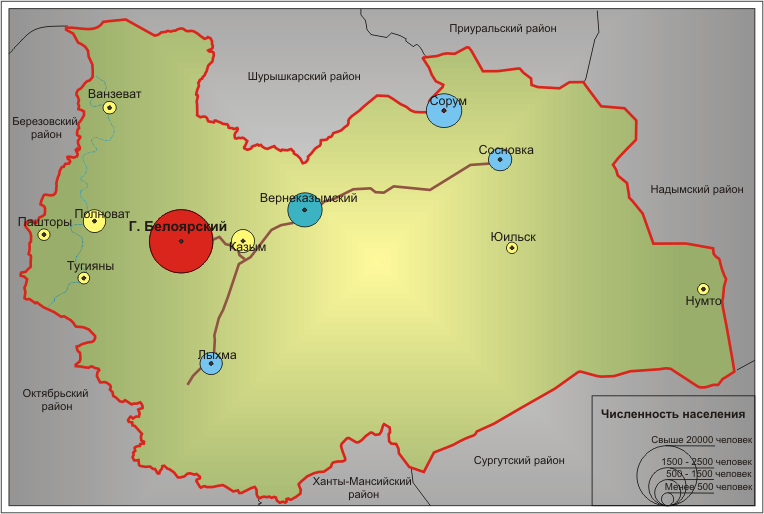 Рисунок 1 – Графическое положение сельского поселения КазымСельское поселение Казым наделено статусом сельского поселения, в соответствии с законом Ханты-Мансийского автономного округа - Югры от 25 ноября 2004 года № 63-оз «О статусе и границах муниципальных образований Ханты-Мансийского автономного округа - Югры».(рис.2).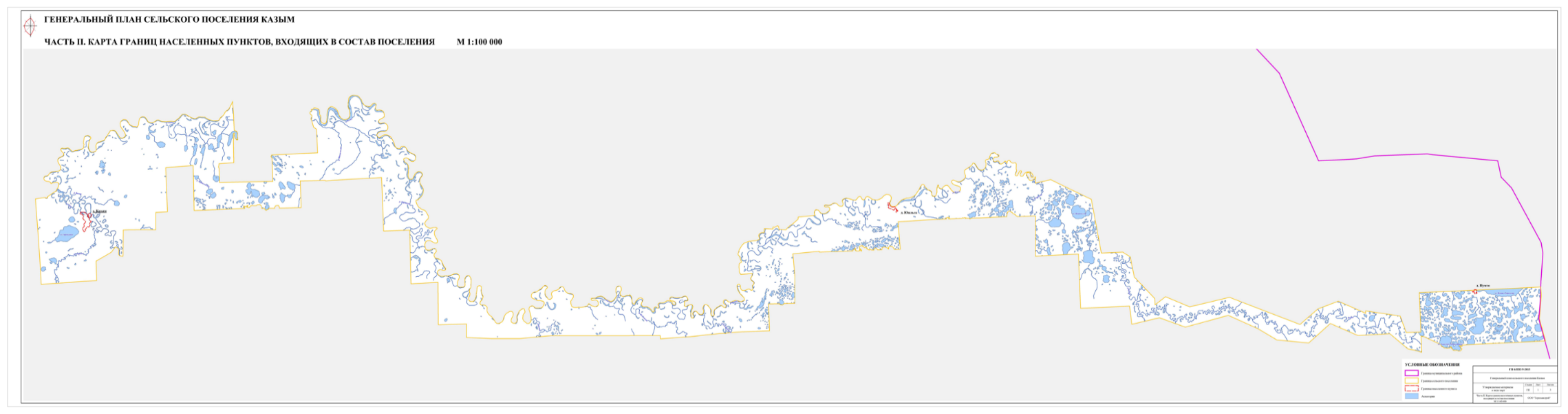 Рисунок 2 – Карта (схема) границ сельского поселения КазымКлиматическая характеристикаКлимат сельского поселения Казым резко континентальный, характеризуется продолжительной зимой (25-26 недель), длительным залеганием снежного покрова (180-210 и более дней), короткими переходными сезонами (7-9 недель), поздними весенними и ранними осенними заморозками, коротким безморозным периодом (80-110 дней), коротким летом (10-14 недель). Средняя температура воздуха самого холодного месяца года января варьируется от минус 24,0°С на севере района до минус 18,2°С на юге. Средняя температура самого теплого месяца – июля изменяется соответственно от 15,7°С до 18,4°С. Таким образом, средняя годовая амплитуда температур изменяется на территории района от 36 до 39°С, а в отдельные годы полный размах амплитуды может достигать 85-90°С.В агроклиматическом отношении территория Белоярского района подходит для выращивания овощных культур с пониженным требованием к теплу. В связи с недостаточностью тепла и непродолжительностью вегетационного периода овощеводство в открытом грунте возможно лишь в южной части района, в северной части района выращивание овощей и картофеля возможно только в наиболее тёплых местоположениях и при специальной агротехнике. Широкие возможности имеются для развития тепличного хозяйства и животноводства.Из-за неблагоприятных климатических условий, низкой продуктивности почв, сельское хозяйство в районе не получило существенного развития. Основу сельскохозяйственных угодий составляют оленьи пастбища. В хозяйствах преобладает животноводство, в основном разведение крупного рогатого скота, и в небольшом объеме растениеводство. В целом все сельскохозяйственные угодья района находятся в зоне рискованного земледелия и являются низкопродуктивными.Среднее годовое количество осадков составляет 550 мм. Максимальное количество осадков выпадает в июле-августе 60-80 мм. В районе в течение года 15-20% осадков выпадает в твердом виде.Среднегодовая температура воздуха составляет минус 4-50°С, самый холодный месяц – январь, средняя температура которого минус 23°0С, минимум достигает минус 500°С. Средняя температура июля, наиболее теплого месяца, равна плюс 15,50°С, максимум плюс 280°С.Продолжительность периода со среднесуточной температурой выше 0°С составляет 150 дней.В годовом режиме ветра достаточно отчетливо проявляется тенденция к муссонной циркуляции: зимой ветер дует с охлажденного материка на Северный Ледовитый океан, летом – с океана на материк. Зимой повторяемость господствующих южных и юго-западных ветров составляет по всей территории поселения 50-65 %, в мае она падает до 16-25%. С июня по август преобладают северные ветры. Среднегодовая скорость ветра 2-4 м/сек. Часты метели и туманы по долинам р. Казым и Амня.Среднегодовая влажность воздуха 72-78%.Максимальный уровень солнечной радиации приходится на июнь-июль 574,0-615,9 МДж/м2, минимум – на декабрь 8,4 – 16,8 МДж/м2. Радиационный баланс территории поселения составляет 1000 МДж/м2 год.Среднегодовое количество дней в году без солнца составляет на территории поселения 120 и более дней..РельефТерритория поселения по физико-географическому районированию относится к Западно-Сибирской равнине. По характеру поверхности Западно-Сибирская равнина представляет собой молодую платформу, где происходило мощное накопление морских и континентальных осадков (от 500 до 3000 м). На территории находятся отложения ледникового, ледниково-озерного, озерного и озерно-речного происхождения. Основной геоморфологической формой в данном муниципальном образовании является долина реки Большая Обь.Территория поселения относится к приобской террасовой провинции, отличается преобладанием плоского и плоско-волнистого рельефа со средними высотами до 60-65 м.Поселение расположено на правом берегу р. Большая Обь в северной тайге с распространением сосновых, сосново-кедровых и сосново-кедрово-еловых лишайниковых лесов на плоско-волнистых поверхностях. На плоско-нерасчленной террасовой равнине доминируют бугристые кустарничково-лишайниково-моховые комплексы.Восточная часть поселения расположена на территории природного парка окружного значения «Нумто», который имеет охранную зону протяженностью от 11,5 до 15 км.Инженерно-геологические условияНа территории поселения в геологическом строении до глубины регионального водоупора принимают участие отложения четвертичных возрастов.Из физико-геологических процессов на территории поселения болотообразование составляет 10-20% от площади муниципального образования. Территория, прилегающая к д. Нумто, заболочена на 20-30%. Озерность территории около с. Казым составляет менее 1%. Озерность территории, прилегающей к д. Юильск и д. Нумто, составляет 10-20%. Основные элементы рельефа выражены равниной аллювиальных иловато – торфяно-глеевых и дерново-глеевых почв, глинистых и суглинистых почв на аллювиальных отложениях. Форма рельефа на территории муниципального образования мерзлотная, что представляет собой бугры пучения, термокарстовые западины.По территории муниципального образования проходит магистральный газопровод высокого давления, который представляет собой антропогенную нагрузку, потенциальная устойчивость ландшафтов к которой, является удовлетворительной. Активизация криогенных процессов при антропогенном воздействии является не значительной.Мерзлотные условия являются одним из важнейших параметров геологической обстановки, определяющих условия и пути освоения территории поселения. Исследуемая территория входит в зону прерывистого распространения многолетнемерзлых пород.Гидрогеологические условияПо гидрогеологическим условиям поселение относится к северо-западной части Западно-Сибирской низменности. Поселение расположено в долине реки Большая Обь, ширина русла которой достигает 320-390 м.Гидрография поселения представлена реками Казым, Амня.Главная река поселения имеет многочисленные разветвленные притоки. Очищение рек ото льда происходит 15-20 мая. Половодье на реках Казым и Амня начинается в мае-июне и продолжается до второй декады июля; ледостав – 20-25 октября.Также гидрография поселения представлена озером Нумто (Торымлор), площадью около 6180 га.На территории д. Юильск располагается гидрометепост с наблюдением за уровнем, стоком и химическим составом вод реки Казым. На территории д. Нумто расположена гидрометеостанция, проводящая наблюдения за уровнем воды озера Нумто. На территории с. Казым расположена метеостанция, проводящая наблюдения за уровнем и стоком вод реки Казым. Все метеостанции поселения служат для цели сбора информации о погодных условиях.ПочваПочвообразующие породы поселения разнообразны по составу. В северной части поселения почвообразующие породы представлены песками, слоистыми супесями, суглинками с включениями грубообмолоченного материала; в южной части – песками и, частично, супесями; в центральной части – суглинками, песками, слоистыми супесями, торфом. В почвенном покрове поселения доминируют формирующиеся на песчаных отложениях подзолы иллювиально-железистые и железистые языковатые. Болотные почвы – торфянисто - и торфяно-глеевые, торфяно-перегнойно-глеевые, торфяные, охристо-эллювиально-глеевые – образуют крупные массивы на левобережье р. Казым, в центральной и восточной частях поселения. В пойме р.Обь преобладают пойменные дерновые почвы; в поймах притоков развиты пойменные слабооподзоленные почвы, пойменные поверхностно-оглеенные и дерново глеевые.На территории поселения разведаны верховые в сочетании с переходными и низинными месторождения торфа, средняя мощность пласта которого составляет менее 2 метров.Потенциальная активность самоочищения почв пойм и почв равнин территории муниципального образования оценивается как низкая по всему профилю.Территории, прилегающие к с. Казым и д. Нумто, имеют уровень запасов углерода в почвах равный более 800 тонн/га в слое 0-100 см. Территория вокруг д. Юильск имеет уровень запасов углерода в почвах равный 120-140 тонн/га в слое 0-100 см.Социально-экономическое состояниеПолитика в сфере доходов на ближайшую перспективу будет направлена на сохранение и развитие налоговой базы в сложившихся экономических условиях. Бюджет сельского поселения Казым по доходам в 2020 году прогнозируется 42,9 млн. руб., на 2021 год – 45,0 млн. руб., на 2022 год – 45,2 млн. руб.Таблица 1 – Бюджет с.п. Казым на 2020 год и плановый период 2021-2022 годовРасходная часть бюджета сельского поселения Казым является инструментом для решения вопросов местного значения органами местного самоуправления сельского поселения. Бюджет сельского поселения Казым по расходам на 2020 год в рамках  полномочий  сельского поселения  Казым составит 42,9 млн. руб., на 2021 год -  45,0 млн. руб.,  на 2022 год – 45,2 млн. руб. В 2019 году на территории сельского поселения Казым в сфере малого бизнеса осуществляло свою деятельность 46 индивидуальных предпринимателей и 2 юридических лица.Показатель оборота розничной торговли в с.п. Казым за 2019 год составил 282,4 млн. рублей, индекс физического объема – 101,8% в сопоставимых ценах к 2018 году. В 2020 году оборот розничной торговли ожидается на уровне 294,0 млн. рублей или 101,1% в сопоставимых  ценах  к предыдущему году. В прогнозных 2021-2022 годах розничный товарооборот по базовому варианту прогноза составит 307,8 млн. рублей и 323,4 млн. рублей соответственно.В 2019 года показатель оборота общественного питания составил 22,0 млн. рублей, индекс физического объема – 101,0% в сопоставимых ценах по отношению к 2018 году. В прогнозируемом 2020 году показатель оборота общественного питания по базовому варианту прогноза составит 22,9 млн. рублей, индекс физического объема – 101,2% по отношению к 2019 году. В 2021 и 2022 годах показатель оборота общественного питания ожидается на уровне 24,1 млн. рублей и 25,3 млн. рублей соответственно.Объем платных услуг, предоставляемых населению, в 2019 году составил 39,3 млн. рублей, индекс физического объема – 101,5% в сопоставимых ценах по отношению к 2018 году. В 2020 году данный показатель прогнозируется 41,5 млн. рублей, индекс физического объема – 102,0% в сопоставимых ценах по отношению к 2019 году. В 2021-2022 годах прогнозируемый объем платных услуг составит 44,2 млн. рублей и 47,2 млн. рублей соответственно.Прогноз численности и состав населенияДемографический прогноз с.п. Казым до 2030 года в соответствии с утвержденным Генеральным планом представлен в таблице 2.Таблица 2 – Демографический прогноз с.п. Казым до 2030 годаПрогноз развития промышленностиНа территории сельского поселения Казым осуществляются следующие основные виды деятельности: оленеводство, рыбный и охотничий промыслы, разведение серебристо-черных лисиц, реализация хлеба и хлебобулочных изделий.Основными предприятиями и организациями представляющими производственную сферу являются: АО «Казымская оленеводческая компания» (оленеводство, клеточное звероводство) и ООО «Казымский хлеб» (производство хлеба и мучных кондитерских изделий недлительного срока хранения, розничная торговля).Объем отгруженных товаров собственного производства, выполненных работ и услуг собственными силами по полному кругу организаций – производителей промышленной продукции в 2019 году составил 49,8 млн. рублей. Индекс промышленного производства составит 100,2% в сопоставимых ценах к уровню 2018 года. В прогнозе 2020 года объем промышленного производства составит 52,1 млн. рублей (100,4% в сопоставимых ценах к 2019 году), в 2021 и 2022 годах – 54,8 млн. рублей и 57,6 млн. рублей соответственно, индекс промышленного производства закладывается на уровне 100,8% и 100,9% соответственно. АО «Казымская оленеводческая компания» – крупнейшее в автономном округе сельскохозяйственное предприятие, занимающееся традиционным хозяйствованием: оленеводством, клеточным звероводством. Кроме того, АО «Казымская оленеводческая компания» включено в Реестр предприятий экспортеров Таможенного Союза в системе «Цербер» Россельхознадзора, с целью организации экспорта продукции в страны Казахстан, Белоруссию.Одна из наиболее стабильных отраслей сельского хозяйства на территории Белоярского района – северное оленеводство. По состоянию на 01.01.2019 поголовье северных оленей на территории Белоярского района составляет 16,2 тыс. голов, увеличившись на 0,3 тыс. голов по сравнению с прошлым годом. С 1 января 2019 года Правительство Ханты-Мансийского автономного округа – Югры повысило ставки субсидии на содержание северных оленей в крестьянских (фермерских) хозяйствах, организациях, национальных общинах. Новый размер господдержки в 1 400 рублей за одну голову будет значительным стимулом для развития отрасли, создания новых рабочих мест в традиционной отрасли коренных народов Севера. В 2019-2021 годах поголовье северных оленей будет стабильно увеличиваться. Шкурки серебристо-чёрных лисиц АО «Казымская оленеводческая компания» реализуются в Новосибирске, Екатеринбурге. В течение предыдущих двух лет предприятие провело реконструкцию зверофермы. Новое оборудование для приготовления кормов, блочная газовая котельная, капитальный ремонт кормоцеха, строительство новых шедов для содержания молодняка зверей, обеспечили значительное улучшение качества производимой пушнины. АО «Казымская оленеводческая компания» в кооперации с ООО «Ялуторовский мясокомбинат» (Тюменская область) производит мясные и мясорастительные консервы из мяса оленей, за 9 месяцев 2019 года произведено 27 798 банок мясных консервов (за 2018 год – 18 291 банка мясных консервов). Мясные и мясорастительные консервы реализуются как на территории муниципального образования, так и через магазины сельскохозяйственного потребительского кооператива «Ермак-Агро» в городах Ханты-Мансийск и Нижневартовск.Прогноз развития застройкиПо данным генерального плана и данных, полученных от администрации сельского поселения Казым, общий прирост площадей строительных фондов до конца 2030 года составит 423,94 м2 (в том числе жилых зданий – 173,94 м2, зданий общественного и коммерческого назначения – 250,0 м2).Прогнозы приростов площади строительных фондов на территории сельского поселения Казым, приведены в таблице 3.Таблица 3 – Прогнозы приростов площади строительных фондовПрогноз изменения доходов населенияОсновным источником дохода населения является заработная плата. Среднемесячная номинальная начисленная заработная плата работников крупных и средних организаций поселения за 2018 год сложилась в размере 75,1 тыс. руб., в 2019 году - 85,2 тыс. руб. В 2020 году рост среднемесячной заработной платы прогнозируется 100,2%, в 2021 - 2022 годах 105,2% и 104,8% соответственно.Среднедушевые денежные доходы населения в 2019 году составили 36,4 тыс. руб. В 2020 году рост денежных доходов составит 101,6%, в 2021 - 2022 годах 101,7-101,1% % соответственно.1. Обоснование прогнозируемого спроса на коммунальные ресурсы (электроснабжение, теплоснабжение, водоснабжение, водоотведение (бытовая канализация, дождевая канализация), газоснабжение, твердые коммунальные отходы)1.1. Перспективные показатели спроса на электрическую энергиюГодовое потребление электрической энергии коммунально-бытовыми и промышленными потребителями сельского поселения Казым на расчётный срок 2030 г. определялось исходя из их максимума возможных нагрузочных способностей и годового числа часов использования этих максимумов.Перспективные показатели спроса на электрическую энергию в расчетные периоды (этапы) разработки программы комплексного развития до 2030 года представлены в таблице 4.Таблица 4 –  Перспективные показатели спроса на электрическую энергию до 2030 года в с.п. Казым1.2. Перспективные показатели спроса на тепловую энергиюПерспективные показатели спроса на тепловую энергию в расчетные периоды (этапы) разработки программы комплексного развития до 2030 года, приняты на основании:«Схемы теплоснабжения сельского поселения Казым» Белоярского района Ханты-Мансийского автономного округа – Югры (Актуализация на 2021 год);Информации, полученной от основных теплоснабжающих организаций: АО «ЮКЭК-Белоярский» о существующем положении системы теплоснабжения с.п. Казым и перспективах её развития.Определение перспективных показателей спроса на тепловую энергию осуществлено на базе прогноза изменения строительных фондов и удельных показателей нагрузки по каждой группе потребителей (для новых зданий, существующих зданий и ремонтируемых зданий) с учетом мероприятий программ энергосбережения.Прогноз спроса на тепловую энергию представлен в таблице 5 с указанием следующих показателей:Годовое потребление тепловой энергии в Гкал, в том числе с разбивкой на составляющие: отпуск тепловой энергии из тепловой сети (полезный отпуск); собственные, хозяйственные и технологические нужды. Отпуск тепловой энергии из тепловой сети (полезный отпуск) представлен с разбивкой на составляющие: население, бюджетные организации, прочие потребители.Таблица 5 –  Перспективные показатели спроса на тепловую энергию до 2030 года в с.п. Казым1.3. Перспективные показатели спроса на водоснабжениеПерспективные показатели спроса на водоснабжение в расчетные периоды (этапы) разработки программы комплексного развития до 2030 года, приняты на основании «Схемы водоснабжения и водоотведения сельского поселения. Казым Белоярского района Ханты-Мансийского автономного округа – Югры» (Актуализация на 2021 год) и данных предоставленных администрацией с.п. Казым.Определение перспективных показателей спроса на водоснабжение в указанной схеме водоснабжения и водоотведения осуществлено на базе прогноза изменения строительных фондов и удельных показателей нагрузки по каждой группе потребителей (для новых зданий, существующих зданий и ремонтируемых зданий).Прогноз спроса на воду для целей водоснабжения представлен в таблице 4 с указанием следующих показателей:Объем выработки воды (поднято воды)Годовое потребление воды всего, в том числе:Отпуск из сети всего (полезный отпуск), в том числе:населениебюджетные потребителипрочие потребителиВода на технологические нужды (собственные)Потери в сетях и неучтенные расходыПерспективные показатели спроса в системе водоснабжения в расчетные периоды (этапы) разработки программы комплексного развития до 2030 года представлены в таблице 6.Таблица 6 –  Перспективные показатели спроса в системе водоснабжения до 2030 года в с.п. Казым1.4. Перспективные показатели спроса на водоотведениеПерспективные показатели спроса на водоотведение в расчетные периоды (этапы) разработки программы комплексного развития до 2030 года, приняты на основании «Схемы водоснабжения и водоотведения сельского поселения. Казым Белоярского района Ханты-Мансийского автономного округа – Югры» (Актуализация на 2021 год) и данных предоставленных администрацией с.п. Казым.Определение перспективных показателей отведения сточных вод в указанной схеме водоснабжения и водоотведения осуществлено на базе прогноза изменения строительных фондов и удельных показателей нагрузки по каждой группе потребителей (для новых зданий, существующих зданий и ремонтируемых зданий).Прогноз спроса на отведение сточных вод представлен в таблице 5 с указанием следующих показателей:Годовое отведение сточных вод на КОС всего, в том числе:от населенияот бюджетных потребителейот прочих потребителейобъектов АО «ЮКЭК-Белоярский»Перспективные показатели спроса в системе водоотведения в расчетные периоды (этапы) разработки программы комплексного развития до 2030 года представлены в таблице 7.Таблица 7 –  Перспективные показатели спроса в системе водоотведения до 2030 года в с.п. Казым1.5. Перспективные показатели спроса на утилизацию ТКОПерспективные показатели спроса на утилизацию (захоронение) ТКО сформированы с учетом утвержденных нормативов образования (накопления) и фактического уровня образования ТКО.Перспективные показатели спроса на утилизацию (захоронение) ТКО в расчетные периоды (этапы) разработки программы комплексного развития до 2030 года представлены в таблице 8.Таблица 8 –  Перспективные показатели спроса на утилизацию ТКО1.6. Перспективные показатели спроса на природный газПерспективные показатели спроса на природный газ в расчетные периоды (этапы) разработки программы комплексного развития до 2030 года, приняты на основании «Схемы теплоснабжения сельского поселения Казым» Белоярского района Ханты-Мансийского автономного округа – Югры (Актуализация на 2021 год).Сведения о существующем и перспективном потреблении природного на нужды централизованных источников тепловой энергии в с.п. Казым приведены в таблице 9. Таблица 9 –  Перспективные показатели спроса в системе газоснабжения до 2030 года в с.п. Казым*Сведения о потреблении природного газа остальными категориями потребителей отсутствуют.2. Обоснование целевых показателей комплексного развития коммунальной инфраструктуры (электроснабжение, теплоснабжение, водоснабжение, водоотведение (бытовая канализация, дождевая канализация), газоснабжение, твердые коммунальные отходы), а также мероприятий, входящих в план застройки поселенияРезультаты реализации Программы определяются уровнем достижения запланированных целевых показателей.Перечень целевых показателей с детализацией по системам коммунальной инфраструктуры принят в соответствии с Методическими рекомендациями по разработке программ комплексного развития систем коммунальной инфраструктуры муниципальных образований, утвержденными Приказом Министерства регионального развития Российской Федерации от 06.05.2011 года № 204, к которым относятся:-	критерии доступности коммунальных услуг для населения;-	показатели спроса на коммунальные ресурсы и перспективные нагрузки;-	величины новых нагрузок;-	показатели качества поставляемого ресурса;-	показатели степени охвата потребителей приборами учета;-	показатели надежности поставки ресурсов;-	показатели эффективности производства и транспортировки ресурсов;-	показатели эффективности потребления коммунальных ресурсов;-	показатели воздействия на окружающую среду.При формировании требований к конечному состоянию коммунальной инфраструктуры с.п. Казым применяются показатели и индикаторы в соответствии с Методикой проведения мониторинга выполнения производственных и инвестиционных программ организаций коммунального комплекса, утвержденной приказом Министерства регионального развития Российской Федерации от 14.04.2008 года № 48.Целевые показатели устанавливаются по каждому виду коммунальных услуг и ежегодно корректируются.Реализация мероприятий по системе электроснабжения с.п. Казым позволит достичь следующего эффекта:обеспечение бесперебойного электроснабжения;обеспечение энергосбережения;повышение качества и надежности электроснабжения;снижение уровня потерь;снижение количества аварий;минимизация воздействия на окружающую среду.Результатами реализации мероприятий по системе теплоснабжения с.п. Казым являются:повышение надежности и обеспечение бесперебойной работы объектов теплоснабжения за счет уменьшения количества функциональных отказов до рациональных значений;улучшение качества жилищно-коммунального обслуживания населения по системе теплоснабжения;повышение ресурсной эффективности предоставления услуг теплоснабжения;обеспечение энергосбережения;минимизации воздействия на окружающую среду.Результатами реализации мероприятий по развитию систем водоснабжения с.п. Казым являются:обеспечение бесперебойной подачи качественной воды от источника до потребителя;улучшение качества жилищно-коммунального обслуживания населения по системе водоснабжения;обеспечение энергосбережения;снижение уровня потерь и неучтенных расходов;минимизации воздействия на окружающую среду.Результатами реализации мероприятий по развитию систем водоотведения с.п. Казым являются:повышение надежности и обеспечение бесперебойной работы объектов водоотведения;уменьшение техногенного воздействия на среду обитания;улучшение качества жилищно-коммунального обслуживания населения по системе водоотведения;обеспечение энергосбережения.Реализация программных мероприятий по системе в захоронении (утилизации) ТКО обеспечит улучшение экологической обстановки в с.п. Казым.Целевые показатели комплексного развития коммунальной инфраструктуры, по состоянию на 2019 год, приведены в таблице 10. Прогнозные значения целевых показателей с учетом реализации Программы представлены в Главе 5.Таблица 10 - Целевые показатели Программы3. Характеристика состояния и проблем систем коммунальной инфраструктуры3.1. Характеристика состояния и проблем системы электроснабжения3.1.1. Описание организационной структуры, формы собственности и системы договоров между организациями, а также с потребителямиЭлектроснабжение с. Казым осуществляется от ПС 110/10кВ «Амня», которая получает питание от ПС 110кВ «Белоярская» по одной существующей ВЛ-110кВ, выполненной проводом АС-120 (2,15 км) и проводом АС-95 (25,75 км).Электроснабжение потребителей села осуществляется по четырём радиальным линиям 10кВ, отходящим от разных секций ПС «Амня» (по две с каждой секции шин) и не имеющих взаиморезервирования. Электроснабжение потребителей с. Казым осуществляется в полном соответствии с
заявленной III (третьей) категорией надёжности энергопринимающих устройств
коммунально-бытового назначения.На территории с.п. Казым организациями оказывающими услуги по передаче электроэнергии юридическим и физическим лицам являются АО «ЮРЭСК».В электрических сетях с.п. Казым находится в эксплуатации 11 трансформаторных подстанций (ТП) 10/0,4 кВ.Схема распределительных сетей 10кВ от ПС 110кВ Амня представлена на рисунке 3.д. НумтоВ настоящее время система электроснабжения д. Нумто децентрализованная, от дизельной электростанции мощностью 60 кВт. Передача мощности от ДЭС непосредственно потребителям осуществляется по линии 0,4 кВ.  Сеть электроснабжения 0,4 кВ выполнена воздушными линиями.д. ЮильскВ настоящее время система электроснабжения д. Юильск централизованная. Система электроснабжения подключена по линии 10 кВ к ПС «Сосновка». В качестве резервного источника электроснабжения используется дизельная электростанция ДЭС-30- Д 65-0,4кВ-30 кВт, введена в эксплуатацию в 1996 г. От ТП электрический ток поступает непосредственно потребителям.Протяженность линий электропередачи 10 кВ составляет 235 метров. 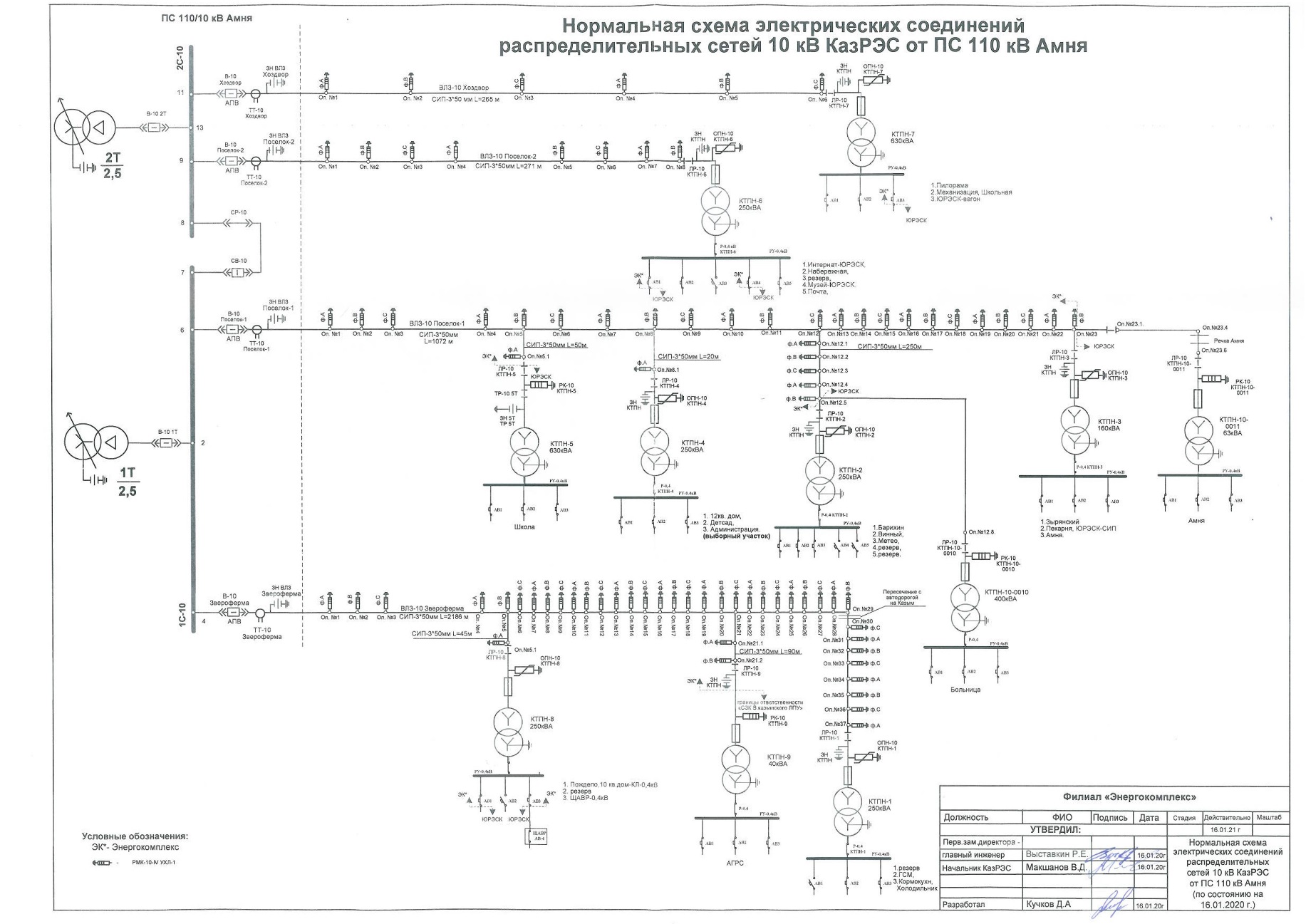 Рисунок 3 – Схема распределительных сетей 10кВ от ПС 110кВ Амня 3.1.2 Анализ существующего технического состояния3.1.2.1 Анализ эффективности и надежности имеющихся источниковОсновные технические характеристики центров питания с.п. Казым представлены в таблице 11.Таблица 11 – Технические характеристики центров питания (электроснабжения) с.п. Казым3.1.2.2 Анализ эффективности и надежности имеющихся сетейОсновные технические характеристики трансформаторных подстанций 10/0,4 кВ по с.п. Казым представлены в таблице 12.Основные данные по протяженности распределительных сетей с. Казым представлены в таблице 13.Таблица 12 – Технические характеристики трансформаторных подстанций 10/0,4 кВ с.п. КазымПо текущему состоянию в электрических сетях с.п. Казым находится в эксплуатации 13 трансформаторных подстанции (ТП) 10/0,4 кВ. Таблица 13 – Характеристики распределительных сетей в с.п. КазымВ 2019 году АО «Россети Тюмень» выполнена реконструкция сетей 10/0,4 кВ с.
Казым с заменой неизолированных проводов по уровню напряжения 0,4 кВ изолированным проводом марки СИП-2, по уровню 10 кВ марки СИП-3.3.1.2.3 Анализ зон действия источников и их рациональностиДействующие источники обеспечивают 100 % электроснабжения с. Казым.Проблем в части рациональности зон действия существующих источников электроснабжения не выявлено. Фактический баланс электрической энергии по сетям АО "ЮРЭСК" в Белоярском районе за 2019г приведен в таблице 14.Таблица 14 – Балансы электрической энергии Белоярского филиала АО «ЮРЭСК»Балансы электрической энергии Белоярского филиала АО «ЮРЭСК» (таблица 16) представлены в целом по Белоярскому району. Показатели спроса на электрическую энергию за 2019 год по с.п. Казым, согласно экспертной оценке, составляют 3617 тыс. кВт·ч, в том числе: реализация 3165 тыс. кВт·ч, потери –  453 тыс. кВт·ч.Прогнозируемый спрос на электрическую энергию (2030 г.) составит 4329 тыс. кВт·ч, в том числе: реализация 3788 тыс. кВт·ч, потери –  542 тыс. кВт·ч.3.1.2.4 Анализ имеющихся резервов и дефицитов мощности и ожидаемых резервов и дефицитов на перспективуИнформация о имеющихся резервах и дефицитах мощности по существующим источникам электроснабжения сельского поселения Казым приведена в таблице 15.Резервы и дефициты мощности по центрам питания (электроснабжения) с перспективой на 2030 г. представлены в таблице 15.Таблица 15 – Резервы и дефициты мощности по центрам питания (электроснабжения) с перспективой на 2030 г.3.1.2.5 Анализ показателей готовности, имеющиеся проблемы и направления их решенияПоказатели готовности системы электроснабжения рассматриваются для АО «Россети Тюмень» и АО «ЮРЭСК».Электрооборудование предприятий находится в технически исправном состоянии и соответствует нормативным требованиям эксплуатации оборудования. Техническое состояние трансформаторов, масляных баков трансформаторов, расширителей, системы охлаждения, высоковольтных вводов трансформаторов - удовлетворительное. Режим работы трансформаторов - круглогодичный, в летний период при минимальной нагрузке на двухтрансформаторных подстанциях один из трансформаторов выводится из электрической схемы. Специалистами компаний выполняются ремонтные работы на всех подстанциях и линиях электропередачи строго по утвержденному графику. Выполняемые работы регламентируются требованиями нормативно-технической документации и направлены на повышение надёжности электрических сетей. Правила технической эксплуатации предписывают энергетикам производить регулярные осмотры и ремонт электрических сетей.Сроки осмотров и ремонта на предприятий устанавливаются для различных видов оборудования в зависимости от периода эксплуатации. Ремонт электрических сетей выполняется как собственным персоналом - хозяйственным способом, так и подрядным способом. Отличительной особенностью ремонта электрических сетей является то, что весь процесс производства происходит непосредственно на месте: ремонт опор, поддерживающих конструкций, замена поврежденных изоляторов, сгнивших элементов отдельных опор и т.д.На предприятиях разработаны и выполняются мероприятия по подготовке к работе в осенне-зимний период, по обеспечению надёжности электроснабжения, снижению потерь.Предприятия обеспечены специальными машинами, механизмами, транспортными средствами, оснасткой, инструментом и приспособлениями, необходимыми для производства работ, связанных с эксплуатацией электрических сетей и электрооборудования, а также средствами связи.Проблемы в части показателей готовности системы электроснабжения отсутствуют.3.1.2.6 Воздействие на окружающую средуВ процессе строительства и эксплуатации линий электропередачи и трансформаторных подстанций не оказывается вредного воздействия на окружающую среду. Охрана окружающей среды обеспечивается конструктивными решениями предусмотренных схемами оборудования, материалов и рекомендуемых типовых решений, в связи с чем, дополнительные мероприятия не требуются.3.1.2.7. Анализ финансового состоянияРегулируемые цены (тарифы) для сельского поселения Казым утверждаются Региональной службой по тарифам Ханты-Мансийского автономного округа – Югры.Действующие тарифы согласно Распоряжению РЭК ТО, ХМАО - Югры, ЯНАО от 22.11.2019 N 15"Об установлении цен (тарифов) на электрическую энергию для населения и приравненных к нему категорий потребителей по Тюменской области, Ханты-Мансийскому автономному округу - Югре и Ямало-Ненецкому автономному округу на 2020 год" представлена в таблице 16.Таблица 16 – Сведения по тарифам на электрическую энергию Действующие тарифы для населения и приравненным к нему категориям потребителей согласно Распоряжению РЭК ТО, ХМАО - Югры, ЯНАО от 27.12.2019 N 16 "Об установлении единых (котловых) тарифов на услуги по передаче электрической энергии по сетям Тюменской области, Ханты-Мансийского автономного округа - Югры, Ямало-Ненецкого автономного округа " представлены в таблице 17.Таблица 17 – Сведения по тарифам на услуги по передаче электрической энергии по сетям3.2. Характеристика состояния и проблем системы теплоснабжения3.2.1. Описание организационной структуры, формы собственности и системы договоров между организациями, а также с потребителямиСтруктура теплоснабжения с.п. Казым представляет собой централизованное производство и передачу по тепловым сетям тепловой энергии до потребителя.Теплоснабжение основной части общественного и жилищного фонда с. Казым осуществляет АО «ЮКЭК-Белоярский».Теплоснабжение потребителей тепловой энергии на территории с. Казым осуществляется от двух существующих котельных:Котельная № 1;Котельная № 2.Котельные № 1 и № 2 являются основными источниками тепловой энергии в период отопительного сезона для покрытия нагрузок с. Казым, расстояние между котельными составляет 1,5 км. Котельные размещены в сборных алюминиевых панельных конструкциях с высотой 3,25 м. Отпуск тепловой энергии котельными производится по температурному графику качественного регулирования 95/70 ºС в тепловую сеть отопления в зависимости от температуры наружного воздуха. Основным видом топлива для котельных является природный газ, резервное топливо на котельных отсутствует. Вырабатываемая тепловая энергия используется в полном объеме на отопление объектов потребителей коммунальных услуг с. Казым.Ранее в с.п. Казым была ещё одна котельная – котельная АО «Казымская Оленеводческая Компания», которая использовалась как основной источник тепловой энергии в период отопительного сезона для покрытия нагрузок площадки АО «Казымская Оленеводческая Компания». Основным топливом для котлоагрегатов являлись дрова.В целом организационная структура системы теплоснабжения с.п. Казым представлена в таблице 18.Таблица 18 – Организационная структура системы теплоснабжения с.п. Казым3.2.2. Анализ существующего технического состояния3.2.2.1. Анализ эффективности и надежности имеющихся источниковТеплоснабжение основной части общественного и жилищного фонда с.п. Казым осуществляет АО «ЮКЭК-Белоярский».Теплоснабжение потребителей тепловой энергии на территории с.п. Казым осуществляется от двух существующих котельных:Котельная № 1;Котельная № 2;Котельные № 1 и № 2 являются основными источниками тепловой энергии в период отопительного сезона для покрытия нагрузок с.п. Казым. Отпуск тепловой энергии котельными производится по температурному графику качественного регулирования 95/70 ºС в тепловую сеть отопления в зависимости от температуры наружного воздуха. Основным видом топлива для котельных является природный газ, резервное топливо на котельных отсутствует.Основные технические характеристики котельного оборудования источников тепловой энергии с.п. Казым представлены в таблице 19.Основными проблемами многих источников тепловой энергии являются:несоответствие состояния котельного оборудования современным требованиям технической оснащенности и уровню надежности;недостаток средств автоматики;недостаток приборов учета тепловой энергии на котельных и у потребителей;отсутствие водоподготовки.Для решения данных проблем, необходимо проведение технического обследования и технической инвентаризации источников, сетей и сооружений на них с целью формирования технической документации, содержащей актуальные данные о фактических характеристиках и состоянии объектов системы теплоснабжения.Таблица 19 – Технические характеристики котельного оборудования источников тепловой энергии с.п. Казым3.2.2.2. Анализ эффективности и надежности имеющихся сетейКотельные № 1 и № 2 являются основными источниками тепловой энергии в период отопительного сезона для покрытия нагрузок с.п. Казым. Отпуск тепловой энергии котельными производится по температурному графику качественного регулирования 95/70 ºС в тепловую сеть отопления в зависимости от температуры наружного воздуха. Основным видом топлива для котельных является природный газ, резервное топливо на котельных отсутствует.Основными потребителями котельных № 1, № 2 являются жилые, общественные и производственные здания.Информация о тепловых сетях представлена в таблицах 20-21.Таблица 20 – Характеристика теплотрассы (в двухтрубном исполнении)Таблица 21 – Перечень магистральных и внутриквартальных трубопроводов (тепловые сети (в двухтрубном исчислении), сети водоснабжения)Арматура на тепловых сетях посёлка установлена в тепловых павильонах, а также открыто на трубопроводах с покрытием теплогидроизоляцией.Тепловые павильоны при надземной прокладке теплотрасс выполнены из лёгких металлических и деревянных конструкций.Тип установленной арматуры – преимущественно стальные клиновые литые задвижки с выдвижным и не выдвижным шпинделем (типа 30с64нж, 30с941нж), шаровые краны и дисковые поворотные затворы.Основной причиной снижения надёжности системы теплоснабжения является большой срок эксплуатации тепловых сетей. По данным мониторинга износ тепловых сетей составляет более 50 % по состоянию на 01.01.2020.3.2.2.3. Анализ зон действия источников и их рациональностиЗоны действия источников тепловой энергии с.п. Казым охватывают основную капитальную застройку, представленную жилищными, общественными и производственными объектами.Границы зоны действия источников тепловой энергии на территории с.п. Казым представлены на рисунке 4.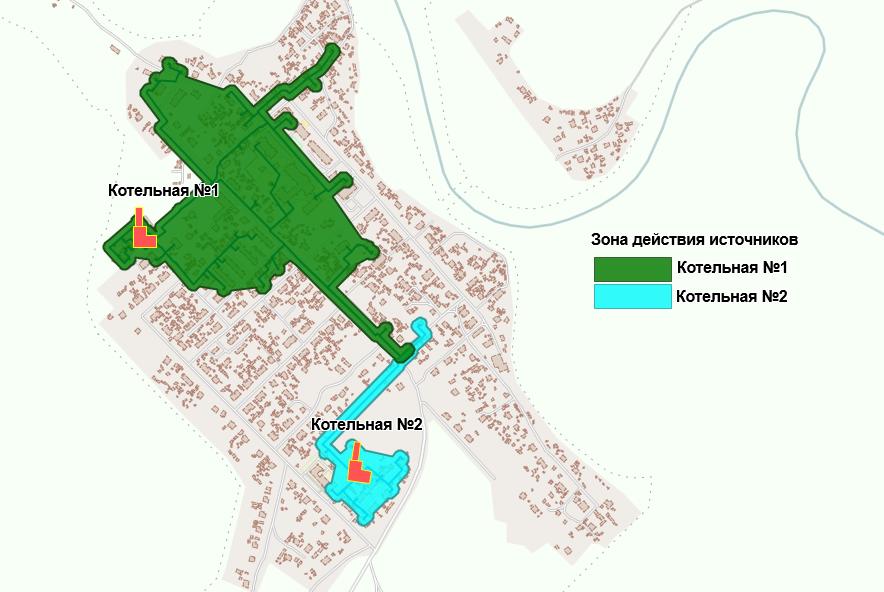 Рисунок 4 – Зоны действия котельных в с.п. КазымБалансы тепловых мощностей и тепловых нагрузок источников тепловой энергии определяют:существующее значение установленной тепловой мощности основного оборудования источников тепловой энергии;существующие значения располагаемой тепловой мощности основного оборудования источников тепловой энергии с учетом технических ограничений на использование установленной тепловой мощности;существующие значения тепловых нагрузок потребителей;затраты тепловой мощности на собственные и хозяйственные нужды источников тепловой энергии;значения существующих тепловых мощностей источников тепловой энергии НЕТТО (величина, равная располагаемой мощности источника тепловой энергии за вычетом тепловой нагрузки на собственные и хозяйственные нужды);значение потерь тепловой энергии при ее передаче по тепловым сетям;значения существующей резервной тепловой мощности источников теплоснабжения, либо её дефицита.Балансы тепловых мощностей и тепловых нагрузок в зонах действия источников тепловой энергии с.п. Казым представлены в таблице 22.Таблица 22 – Балансы тепловых мощностей и тепловых нагрузок в зонах действия источников тепловой энергии с.п. Казым3.2.2.4. Анализ имеющихся резервов и дефицитов мощности и ожидаемых резервов и дефицитов на перспективуРезервы и дефициты мощности источников тепловой энергии представлены в таблице 23. В целом по сельскому поселению Казым дефицита мощностей источников тепловой энергии нет.Таблица 23 – Резервы и дефициты мощности источников тепловой энергииСогласно таблице 23, в целом по сельскому поселению Казым к 2030 году дефицита мощностей источников тепловой энергии нет.3.2.2.5. Анализ показателей готовности, имеющиеся проблемы и направления их решенияПодготовка источников тепловой энергии и тепловых сетей к отопительному периоду начинается с систематизации выявленных дефектов в работе оборудования и отклонений от гидравлического и теплового режимов, составления планов работ, подготовки необходимой документации, заключения договоров с подрядными организациями и материально-техническим обеспечением плановых работ. Непосредственная подготовка систем теплоснабжения к эксплуатации в зимних условиях заканчивается не позднее срока, установленного для данной местности с учетом ее климатической зоны.Основными причинами, приводящими к снижению качества теплоснабжения, являются:несоответствие состояния котельного оборудования современным требованиям технической оснащенности и уровню надежности;недостаток средств автоматики;недостаток приборов учета тепловой энергии на котельных и у потребителей;отсутствие водоподготовки.Приведенные выше недостатки приводят к потерям тепловой энергии, снижению уровня надежности и безопасности системы теплоснабжения в целом.Износ тепловых сетей является одним из основных факторов, оказывающих влияние на энергоёмкость производства и потребления тепловой энергии. Неудовлетворительное состояние тепловых сетей приводит к тепловым потерям в системах централизованного теплоснабжения и частым возникновениям аварийных ситуаций. Реализация мероприятий по реконструкции тепловых сетей позволит исключить сверхнормативные потери тепловой энергии при транспортировке, а также потери теплоносителя при возникновении аварийных ситуаций.Для решения данных проблем, необходимо:проведение технического обследования и технической инвентаризации источников, сетей и сооружений на них с целью формирования технической документации, содержащей актуальные данные о фактических характеристиках и состоянии объектов системы теплоснабжения;новое строительство и реконструкция участков тепловых сетей;установка приборов учета тепловой энергии на котельных и у потребителей.3.2.2.6. Воздействие на окружающую средуДля определения влияния системы теплоснабжения на окружающую среду устанавливают предельно допустимые выбросы (ПДВ) вредных веществ предприятиями в атмосферу в соответствии с ГОСТ 17.2.3.02-2014 "Правила установления допустимых выбросов загрязняющих веществ промышленными предприятиями" и предельно допустимые сбросы (ПДС) веществ в водные объекты в соответствии с ГОСТ 17.1.1.01-77 "Охрана природы. Гидросфера. Использование и охрана вод." и «Методикой расчета предельно допустимых сбросов (ПДС) веществ в водные объекты со сточными водами».Источники тепловой энергии с.п. Казым работают на природном газе. Нормированию подлежат выбросы загрязняющих веществ, содержащихся в отходящих дымовых газах: оксида углерода, продукты неполного сгорания углеводородов и др.Сведения о негативном воздействии деятельности теплоснабжающих предприятий на окружающую среду отсутствуют.3.2.2.7. Анализ финансового состоянияПоказатели финансового состояния АО "ЮКЭК-Белоярский" за 2019 год представлены в таблице 24.Таблица 24 – Показатели финансового состояния АО "ЮКЭК-Белоярский"Регулируемые цены (тарифы) для сельского поселения Казым утверждаются Региональной службой по тарифам Ханты-Мансийского автономного округа – Югры.Тарифы на тепловую энергию для потребителей на 2020-2022 годы были установлены приказом РСТ Югры от 28.11.2017 №143-нп «Об установлении тарифов на тепловую энергию (мощность), поставляемую теплоснабжающими организациями потребителям» указаны в таблице 25.В соответствии с приказом Региональной службы по тарифам ХМАО - Югры от 13.11.2018 № 111 – нп, и в соответствии с приказом Региональной службы по тарифам ХМАО - Югры от 17.12.2019 № 161 – нп, установленные тарифы приведены в таблице 26.Таблица 25 – Тарифы на тепловую энергию для потребителей на 2020-2022 годы были установлены приказом РСТ Югры от 28.11.2017 № 143-нп «Об установлении тарифов на тепловую энергию (мощность), поставляемую теплоснабжающими организациями потребителям» в размере, руб./Гкал (без НДС)Таблица 26 – Динамика тарифов на тепловую энергию с. п. КазымИз анализа таблиц следует, что тарифы на тепловую энергию неуклонно растут. Основной причиной увеличения тарифов на тепловую энергию, производимую источниками тепловой энергии, является постоянное повышение цен на энергоносители, необходимые для производства тепловой энергии, постоянные вложения в ремонт и модернизацию оборудования, общая инфляция.3.3. Характеристика состояния и проблем системы водоснабжения3.3.1. Описание организационной структуры, формы собственности и системы договоров между организациями, а также с потребителямиВ соответствии с определении данным Федеральным законом от 07.12.2011 №416-ФЗ «О водоснабжении и водоотведении» водоснабжение - водоподготовка, транспортировка и подача питьевой или технической воды абонентам с использованием централизованных или нецентрализованных систем холодного водоснабжения (холодное водоснабжение) или приготовление, транспортировка и подача горячей воды абонентам с использованием централизованных или нецентрализованных систем горячего водоснабжения (горячее водоснабжение).На территории сельского поселения Казым организовано нецентрализованное и централизованное водоснабжение.Система водоснабжения в административных границах включает в себя вместе и по отдельности следующие объекты: водозаборные узлы (далее - ВЗУ), состоящие из артезианских скважин, индивидуальных подземных водозаборов (скважин и колодцев), систем очистки воды, водонапорных башен и резервуаров чистой воды;водопроводные сети, с расположенными на них водоразборными колонками и пожарными гидрантами;абонентские вводы и устройства потребителей воды.Водоснабжение отдельных районов частной застройки в административных границах сельского поселения Казым осуществляется из объектов нецентрализованного водоснабжения. Для этого на территории частных подворьев организуются нерегистрируемые водозаборы (скважины) подъема воды из недр, колодцы индивидуального и общего пользования, родники.С использованием объектов системы централизованного водоснабжения осуществляется снабжение водой питьевого качества людей проживающих в многоквартирных домах и прочих потребителей (общественные здания, коммунально-бытовые и промышленные предприятия) в населенных пунктах входящих в состав сельского поселения Казым. Для этого в сельском поселении Казым организована совокупность мероприятий и сооружений по обеспечению населенных пунктов доброкачественной питьевой водой в достаточном количестве, которые предусматривают механизированный забор воды из источников, ее очистку и доставку потребителям сетью водопроводных труб.На территории сельского поселения Казым основным источником централизованного хозяйственно-питьевого водоснабжения являются артезианские воды. Качество артезианской воды на территории сельского поселения не соответствует требованиям СанПиН 2.1.4.1074-01 «Питьевая вода. Гигиенические требования к качеству воды централизованных систем питьевого водоснабжения. Контроль качества».Для обеспечения централизованного водоснабжения эксплуатирующими организациями осуществляется контроль качества исходной воды, подаваемой в трубопроводы, на объектах системы водоснабжения и у потребителей. Структуру централизованного водоснабжения сельского поселения Казым составляют:объекты для забора воды из подземных источников и специальной очистки воды, с целью доведения состава воды до питьевого качества;объекты транспортировки воды.Объекты централизованной системы водоснабжения, расположенные в административных границах сельского поселения Казым, находятся: в муниципальной собственности администрации Белоярского района Ханты-Мансийского автономного округа-Югры;Деятельность в сфере водоснабжения в административных границах сельского поселения Казым осуществляет АО «ЮКЭК-Белоярский».В соответствии с определением данным Постановлением Правительства Российской Федерации от 05.09.2013 №782 «О схемах водоснабжения и водоотведения»: эксплуатационная зона - зона эксплуатационной ответственности организации, осуществляющей горячее водоснабжение или холодное водоснабжение и (или) водоотведение, определенная по признаку обязанностей (ответственности) организации по эксплуатации централизованных систем водоснабжения и (или) водоотведения.На территории сельского поселения Казым организована одна эксплуатационная зона централизованного водоснабжения - эксплуатационная зона водоснабжения АО «ЮКЭК-Белоярский». Эксплуатационная зона включает в себя объекты централизованного водоснабжения в селе Казым.3.3.2. Анализ существующего технического состояния3.3.2.1. Анализ эффективности и надежности имеющихся источниковВодозаборные сооружения на территории сельского поселения Казым расположены в селе Казым (эксплуатирует АО «ЮКЭК-Белоярский»).Водозабор осуществляется из недр земли, путем добычи подземных вод с различных глубинных горизонтов.При проведении технического обследования объектов в эксплуатационной зоне водоснабжения АО «ЮКЭК-Белоярский» на территории села Казым установлено: Источником централизованного хозяйственно-питьевого водоснабжения в эксплуатационной зоне водоснабжения АО «ЮКЭК-Белоярский» является артезианская вода. Водозаборные сооружения (далее - ВЗУ) представлены двумя артезианскими скважинами:скважина №5 (рядом с котельной);скважина №6 (рядом с котельной).От скважины №5 и №6 исходная вода подается на ВОС и после очистки в напорно-разводящую сеть села.Артезианская скважина №5 пробурена на Северо-Восточной окраине с. Казым в 1990 году. Скважина №5 предназначена для добычи пресных подземных вод для целей питьевого, хозяйственно-бытового водоснабжения и технологического обеспечения водой.Скважина №5 имеет общую глубину 85 метров от поверхности земли. Дебит скважины составляет 12 м3/ч, статический уровень - 25 метров, динамический уровень – 35 метра.В скважине установлен фильтр диаметром 168 мм и длиной 85м, из них отстойник – 8 м, фильтровальная часть – 10 м, надфильтровая часть – 67м.Скважина оборудована насосом марки ЭЦВ-5-4-125 и имеет надземный павильон.При техническом обследовании скважины №5 оборудование находилось в удовлетворительном состоянии. Износ оборудования составляет 60%.Артезианская скважина №6 пробурена на Северо-Восточной окраине с. Казым в 1990 году. Скважина №6 предназначена для добычи пресных подземных вод для целей питьевого, хозяйственно-бытового водоснабжения и технологического обеспечения водой.Скважина №6 имеет общую глубину 85 метров от поверхности земли. Дебит скважины составляет 12 м3/ч, статический уровень - 25 метров, динамический уровень – 35 метра.В скважине установлен фильтр диаметром 168 мм и длиной 85м, из них отстойник – 8 м, фильтровальная часть – 10 м, надфильтровая часть – 67м.Скважина оборудована насосом марки ЭЦВ-6-6,5-80 и имеет надземный павильон.При техническом обследовании скважины №6 оборудование находилось в удовлетворительном состоянии. Износ оборудования составляет 60%.Скважины расположены на застроенной территории и не имеют зон санитарной охраны. Имеется проект Организации зон санитарной охраны водозаборных скважин в с. Казым Белоярского района ХМАО-Юрга.В соответствии с проектом Организации зон санитарной охраны водозаборных скважин в с. Казым Белоярского района ХМАО-Юрга размеры проектируемого первого пояса зоны санитарной охраны для каждой скважины: протяженность 60 м, ширина 60 м, т.е. в радиусе 30 м. Размеры второго пояса зоны санитарной охраны: протяженность 186 м, ширина 110 м (для каждой скважины: протяженность 112 м, ширина 97 м). Размеры третьего пояса: протяженность 819 м, ширина 657 м (для каждой скважины протяженность 752 м, ширина 657 м).Приборами учета скважины не оборудованы.По статистическим данным аналитического контроля, представленным лабораторией ООО «Белоярский центр санитарно-эпидемиологического сервиса» г. Белоярский, состав и свойства подземных вод из скважин №5, №6 с.п. Казым не соответствуют Российским нормативным стандартам, предъявленным к питьевой воде и имеют превышения нормативов, установленных СанПиН 2.1.4-1047-01 «Питьевая вода. Контроль качества» по показателям «Железо», «Цветность», «Мутность», «Марганец».Технологическая схема водоснабжения сельского поселения Казым представлена на рисунке 5.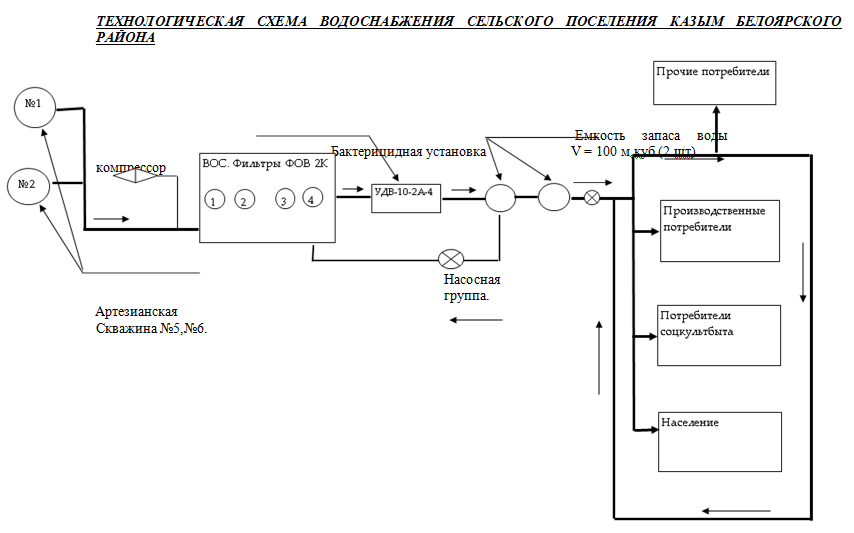 Рисунок 5 – Технологическая схема водоснабжения сельского поселения КазымСостав и характеристика насосного оборудования ВЗУ приведен в таблице 27.Таблица 27 – Состав и характеристика насосного оборудования ВЗУВывод по результатам технического обследования ВЗУ в селе Казым со скважинами №5 и №6, находящихся в эксплуатационной зоне водоснабжения АО «ЮКЭК-Белоярский»:а) Паспорта на скважины – имеются. б) Оборудование скважин находятся в удовлетворительном состоянии. Герметизация обсадных колонн не нарушена, свищей и разрывов нет. Скважины пригодны для использования в гидрогеологических целях.в) Эксплуатация скважин – удовлетворительная. Имеется контрольно-измерительные приборы для контроля давления и водозаборные краны для отбора проб.г) Водозабор осуществляется в пределах установленных норм.д) Скважины расположены на застроенной территории и не имеют зон санитарной охраны.3.3.2.2. Анализ эффективности и надежности имеющихся сетейВ ведении организации, занятых в сфере водоснабжения поселения, входящих в состав сельского поселения Казым находятся водопроводы различных диаметров и выполненные из различных материалов. Эксплуатацию водопроводных сетей осуществляет в селе Казым – АО «ЮКЭК-Белоярский». АО «ЮКЭК-Белоярский» обслуживает водопроводы от объектов водозабора непосредственно до потребителей.Сведения о материалах трубопроводов, диаметрах и протяженности водопроводных сетей, проложенных в селе Казым приведены в таблице 28.Таблица 28 – Характеристика водопроводных сетей на территории с.п. КазымСрок эксплуатации сетей составляет от 6 до 22 лет (введены в эксплуатацию в период 1998-2014 гг.). Средний износ сетей составляет 77% (с учетом срока службы 20 лет).Сети водопровода в основном проложены совместно с тепловыми сетями. Сети оборудованы пожарными гидрантами северного исполнении и стальной запорной арматурой.Перечень пожарных водоемов и пожарных гидрантов приведен в таблице 29.Таблица 29 – Перечень пожарных водоемов и пожарных гидрантовВ результате технического обследования водопроводных сетей на территории с.п. Казым были выявлены недостатки:большой износ оборудования и сетей, что снижает надёжность системы водоснабжения.Структурированная схема водоснабжения с.п. Казым представлена на рисунке 6.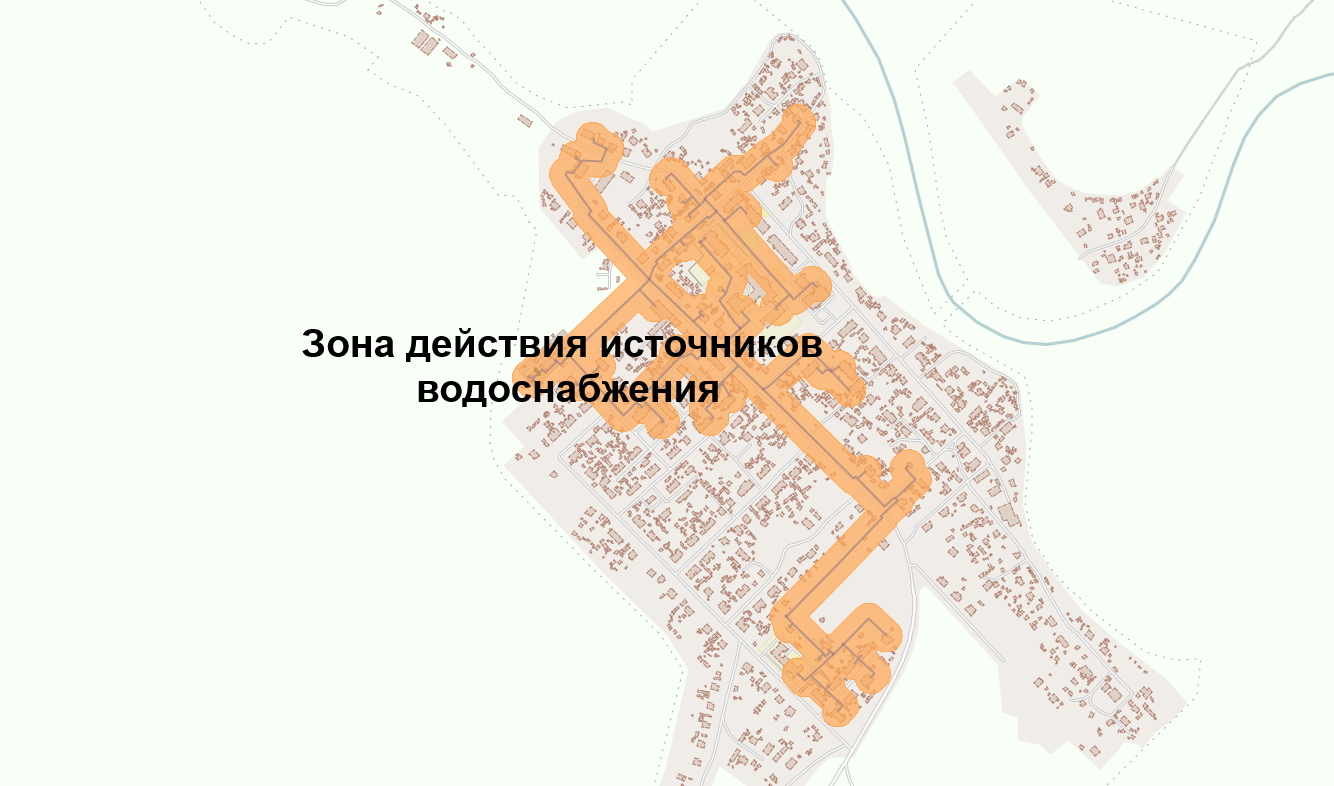 Рисунок 6 – Структурированная схема водоснабжения с.п. Казым3.3.2.3. Анализ зон действия источников и их рациональностиЗоны действия источников водоснабжения в с.п. Казым охватывают основную капитальную застройку, представленную жилищными, общественными и производственными объектами.Общий баланс подачи и реализации воды, с учетом потерь воды при ее транспортировке за 2017-2019 гг. селе Казым, составленный по отчетным данным АО «ЮКЭК-Белоярский», представлены в таблице 30.Таблица 30 – Общий баланс подачи и реализации воды с. КазымОбъем реализации холодной воды в 2019 году составил 25,237 тыс.м3. Объем забора воды из подземных источников, фактически продиктован потребностью объемов воды на реализацию (полезный отпуск) для нужд холодного водоснабжения.3.3.2.4. Анализ имеющихся резервов и дефицитов мощности и ожидаемых резервов и дефицитов на перспективуРезервы и дефициты мощности существующих источников водоснабжения на период до 2030 г. представлены в таблице 31.Приведенные в таблице 31 данные показывают, что резерв мощности скважинного водозабора в перспективе до 2030 года достаточный для развития с.п. Казым.Таблица 31 – Резервы и дефициты мощности существующих источников водоснабжения с.п. Казым на период до 2030 года 3.3.2.5. Анализ показателей готовности, имеющиеся проблемы и направления их решения Развитие систем водоснабжения на расчетный период учитывает увеличение размера застраиваемой территории и улучшение качества жизни населения.Водоснабжение на территории с.п. Казым осуществляет АО «ЮКЭК-Белоярский».Опрос представителей указанной организации, выявил ряд технических и технологических проблем в системе централизованного водоснабжения:большой износ оборудования и водопроводных сетей, что снижает надёжность системы водоснабжения.Для решения проблем в системе водоснабжения, необходимо:реконструкция и строительство водоводов и магистральных сетей;строительство ВЗУ и ВОС.3.3.2.6. Воздействие на окружающую средуРеализация проектов реконструкции и технического перевооружения систем водоснабжения с.п. Казым повлечет увеличение нагрузки на компоненты окружающей среды. В строительный период в ходе работ по строительству и реконструкции водоводов неизбежны следующие основные виды воздействия на компоненты окружающей среды:загрязнение атмосферного воздуха и акустическое воздействие в результате работы строительной техники и механизмов;образование определенных видов и объемов отходов строительства, демонтажа, сноса, жизнедеятельности строительного городка;образование различного вида стоков (поверхностных, хозяйственно-бытовых, производственных) с территории проведения работ.Данные виды воздействия носят кратковременный характер, прекращаются после завершения строительных работ и не окажет существенного влияния на окружающую среду.Для предотвращения влияния на компоненты окружающей среды в течение строительного периода предлагается осуществлять мероприятия:работы производить минимально возможным количеством строительных механизмов и техники, что позволит снизить количество выбросов загрязняющих веществ в атмосферу;предусмотреть организацию рационального режима работы строительной техники;при длительных перерывах в работе запрещается оставлять механизмы и автотранспорт с включёнными двигателями, исключить нерабочий отстой строительной техники с включенным двигателем;не допускать отстоя на строительной площадке «лишнего» транспорта и механизмов (строгое соблюдение графика работ);для уменьшения токсичности и дымности отходящих газов дизельной строительной техники применять каталитические и жидкостные нейтрализаторы, сажевые фильтры;организовать подъезды к строительной площадке таким образом, чтобы максимально снизить шумовое воздействие на жилую застройку;для звукоизоляции двигателей строительных машин применить защитные кожуха и звукоизоляционные покрытия капотов, предусмотреть изоляцию стационарных строительных механизмов шумозащитными палатками, контейнерами и др.;предусматривать организацию сбора, очистки и отведения загрязненного поверхностного стока со строительной площадки с целью исключения попадания загрязнителей на соседние территории, в поверхностные и подземные водные объекты; для предотвращения попадания загрязнения с участка строительных работ на окружающую территорию предусмотреть установку мойки колес строительного автотранспорта, оборудованную системой оборотного водоснабжения;запрещается захоронение на территории ведения работ строительного мусора, захламление прилегающей территории, слив топлива и масел на поверхность почвы;запрещается сжигание отходов на строительной площадке;строительный мусор должен складироваться в специально отведенных местах на стройплощадке для вывоза специализированной организацией к месту переработки или размещения.К необратимым последствиям реализации строительных проектов следует отнести:изменение рельефа местности в ходе планировочных работ;изменение гидрогеологических характеристик местности;изъятие озелененной территории под размещение хозяйственного объекта;нарушение сложившихся путей миграции диких животных в ходе размещения линейного объекта;развитие опасных природных процессов в результате нарушения равновесия природных экосистем.Данные последствия минимизируются экологически обоснованным подбором площадки под размещение объекта, проведением комплексных инженерно-экологических изысканий и развертыванием системы мониторинга за состоянием опасных природных процессов, оценкой экологических рисков размещения объекта. Разработка «Оценки воздействия на окружающую среду» (ОВОС) на стадии обоснования инвестиций позволит свести к минимуму негативное воздействие на компоненты окружающей среды.Иного вредного воздействия на водный бассейн в районе с.п. Казым от предлагаемых к строительству и реконструкции объектов централизованных систем водоснабжения при сбросе (утилизации) промывных вод - не предвидится.3.3.2.7. Анализ финансового состоянияПоказатели финансового состояния АО «ЮКЭК-Белоярский» представлены в таблице 32.Таблица 32 – Показатели финансового состояния АО «ЮКЭК-Белоярский» Динамика тарифов в сфере холодного водоснабжения на территории сельского поселения Казым представлена в таблице 33.Таблица 33 – Динамика тарифов в сфере холодного водоснабжения на территории сельского поселения Казым3.4. Характеристика состояния и проблем системы водоотведения3.4.1. Описание организационной структуры, формы собственности и системы договоров между организациями, а также с потребителямиВ соответствии с определением, данным Федеральным законом от 07.12.2011 №416-ФЗ «О водоснабжении и водоотведении», водоотведение - прием, транспортировка и очистка сточных вод с использованием централизованной системы водоотведения. Система водоотведения - необходимый и важный элемент современной инженерной инфраструктуры поселения. В сельском поселении Казым централизованная система канализации отсутствует.От жилой и общественной застройки, оснащенной выгребами и септиками, хозяйственно-бытовые стоки ассенизационными машинами вывозятся и сбрасываются на рельеф.3.4.2. Анализ существующего технического состояния3.4.2.1. Анализ эффективности и надежности имеющихся источниковВ сельском поселении Казым централизованная система канализации отсутствует.От жилой и общественной застройки, оснащенной выгребами и септиками, хозяйственно-бытовые стоки ассенизационными машинами вывозятся и сбрасываются на рельеф.3.4.2.2. Анализ эффективности и надежности имеющихся сетейВ сельском поселении Казым централизованная система канализации отсутствует.От жилой и общественной застройки, оснащенной выгребами и септиками, хозяйственно-бытовые стоки ассенизационными машинами вывозятся и сбрасываются на рельеф.3.4.2.3. Анализ зон действия источников и их рациональностиВ сельском поселении Казым централизованная система канализации отсутствует.От жилой и общественной застройки, оснащенной выгребами и септиками, хозяйственно-бытовые стоки ассенизационными машинами вывозятся и сбрасываются на рельеф.3.4.2.4. Анализ имеющихся резервов и дефицитов мощности и ожидаемых резервов и дефицитов на перспективуВ сельском поселении Казым централизованная система канализации отсутствует.От жилой и общественной застройки, оснащенной выгребами и септиками, хозяйственно-бытовые стоки ассенизационными машинами вывозятся и сбрасываются на рельеф.На перспективу предусматривается организация централизованного водоотведения в с. Казым. Производительность очистных сооружений составить 500 м³/сут.Резервы и дефициты мощности существующих источников водоотведения на период до 2030 года представлены в таблице 34. Таблица 34 - Расчет требуемой мощности очистных сооружений3.4.2.5. Анализ показателей готовности, имеющиеся проблемы и направления их решенияВ сельском поселении Казым централизованная система канализации отсутствует.От жилой и общественной застройки, оснащенной выгребами и септиками, хозяйственно-бытовые стоки ассенизационными машинами вывозятся и сбрасываются на рельеф.К недостаткам сложившейся системы канализации с. п. Казым следует отнести:отсутствие централизованной системы канализации;сброс сточных вод без очистки негативно сказывается на экологическом состоянии района.Направления решения проблем в системе водоотведения следующие:строительство КОС полной биологической очистки производительностью 500 м3/сут.;строительство четырех насосных станций (КНС-1, КНС-2, КНС-3 и ГНС-1);строительство централизованной сети самотечных и напорных коллекторов.3.4.2.6. Воздействие на окружающую средуВоздействие очистных сооружений на окружающую среду происходит при сбросе в водные объекты очищенных сточных вод и удалении осадков сточных вод. При эксплуатации очистных сооружений возникают сопутствующие проблемы, связанные с обработкой осадков, инфильтрации сточных вод в почву через стенки подземных емкостных сооружений.В сельском поселении Казым предусмотрено строительство КОС 500 м³/сут в целях организации централизованного водоотведения. На КОС следует предусмотреть:современную очистку с обеззараживанием сточных вод; отвод дренажной иловой воды в голову очистных сооружений; использование процессов биологической очистки, ведущих к сокращению количества осадка. Осадок должен быть хорошо минерализован, обладать хорошими водоотдающими свойствами; обезвоживание осадка в цехе механического обезвоживания.Предусматриваемая современная технология очистки сточных вод обеспечивает экологически безопасную эксплуатацию водоочистных сооружений, предотвращает возможность аварийный сбросов в водный объект, исключает попадание сточных вод и продуктов их очистки на поверхность производственной площадки.С целью предотвращения аварийного сброса неочищенных сточных вод и загрязнения окружающей природной среды периодически должны проводиться проверки их технического состояния, а результаты проверки заноситься в специальный журнал, а также должны быть предусмотрены следующие мероприятия:Наличие аппаратуры автоматического контроля уровней в емкостях; Дублирование основного и вспомогательного оборудования; Насосное оборудование и компрессоры подачи воздуха должны работать в автоматическом режиме с автоматическим вводом резерва; Электроснабжение очистных сооружений должно осуществляться по второй категории от двух независимых источников, обеспечивающих бесперебойную и безаварийную работу оборудования; Наличие регулирующей емкости перед первичными отстойниками.Вышеперечисленные мероприятия должны обеспечить нормальную работу очистных сооружений, и, следовательно, предупреждать аварийные сбросы неочищенных сточных вод.Комплексное использование возможностей, обеспечит высокоэффективное функционирование очистных сооружений канализации при рациональном использовании водных ресурсов и практически безвредном воздействии на окружающую природную среду.3.4.2.7. Анализ финансового состоянияВ сельском поселении Казым централизованная система канализации отсутствует.От жилой и общественной застройки, оснащенной выгребами и септиками, хозяйственно-бытовые стоки ассенизационными машинами вывозятся и сбрасываются на рельеф.3.5. Характеристика состояния и проблем системы утилизации ТКО3.5.1. Описание организационной структуры, формы собственности и системы договоров между организациями, а также с потребителямиВ соответствии с Правилами, утвержденными Постановлением Правительством РФ от 12 ноября 2016 года № 1156 «Об обращении с твердыми коммунальными отходами и внесении изменения в постановление Правительства Российской Федерации от 25 августа 2008 г. № 641», обращение с твердыми коммунальными отходами на территории субъекта Российской Федерации обеспечивается региональными операторами в соответствии с региональной программой в области обращения с отходами, в том числе с твердыми коммунальными отходами, и территориальной схемой обращения с отходами на основании договоров на оказание услуг по обращению с твердыми коммунальными отходами, заключенных с потребителями. Территориальная схема обращения с отходами, в том числе с твердыми коммунальными отходами, в ХМАО-Югре утверждена Распоряжением правительства ХМАО-Югры от 21 октября 2016 г. № 559-рп «О территориальной схеме обращения с отходами, в том числе с твердыми коммунальными отходами, в Ханты-Мансийском автономном округе – Югре и признании утратившими силу некоторых распоряжений правительства Ханты-Мансийского автономного округа - Югры».Для реализации новой системы по обращению с отходами Правительством автономного округа определен Региональный оператор, который обеспечивает весь комплекс услуг в сфере обращения с ТКО.С 1 февраля 2019 года между Департаментом промышленности Ханты-Мансийского автономного округа – Югры и АО «Югра-Экология» действует прямое соглашение об организации деятельности по обращению с твердыми коммунальными отходами сроком до 31 декабря 2019 года.Задачи АО «Югра-Экология»:- обеспечение перехода на новое обращение с ТКО в округе,- снижение объемов захоронения отходов на полигонах через внедрение системы раздельного накопления ТКО с целью дальнейшей переработки,- налаживание экологически чистой и экономически эффективной системы обращения с ТКО,- создание условий для организации в регионе перерабатывающих производств,- ликвидация несанкционированных мест размещения отходов,- стабилизация роста платы населения за услугу.Региональным оператором на территории сельского поселения Казым является АО «Югра-Экология».3.5.2. Анализ существующего технического состояния3.5.2.1. Анализ эффективности и надежности имеющихся объектов, используемых для захоронения (утилизации) ТКОВ настоящее время на территории сельского поселения Казым действует существующая свалка ТБК, которая обеспечивает хранение и утилизацию коммунальных и промышленных отходов.На свалку принимаются отходы из жилых домов, общественных зданий и учреждений, предприятий торговли, общественного питания, уличный смет, строительный мусор и некоторые виды промышленных отходов 4-5 классов опасности, а также неопасные отходы, класс которых устанавливается экспериментальными методами.Учет образования ТКО ведется.3.5.2.2. Анализ эффективности и надежности имеющихся схем движения ТКОВывозом ТКО на территории населенных пунктов Белоярского района занимается АО «Югра-Экология» по прямым договорам с УК, ТСЖ, собственниками индивидуальных жилых домов. Периодичность вывоза отходов – от ежедневного (1 раз в день) до еженедельного (1 раз в неделю). Реестр мест (площадок) накопления ТКО в с.п. Казым приведен в таблице 35.Таблица 35 – Реестр мест (площадок) накопления ТКО с. КазымНа сегодняшний день сбор вторичного сырья и опасных отходов на территории с.п. Казым ведется по адресу: с.Казым, ул.Школьная д.2б. Объектами сбора являются ртутные лампы, люминесцентные ртутьсодержащие трубки, отработанные и брак.При эксплуатации площадок для складирования и захоронения ТКО требования противопожарных и санитарных норм выполняются в соответствии с существующим законодательством.Прием отходов на территорию полигона ТКО осуществляется в соответствии с перечнем разрешенных отходов размещения, согласно приложениям к лицензиям.Анализ показал, что с.п. Казым полностью охвачен системой централизованного сбора и вывоза отходов. 3.5.2.3. Анализ зон действия объектов, используемых для захоронения (утилизации) ТКОВ настоящее время на территории сельского поселения Казым действует существующая свалка ТБК, которая обеспечивает хранение и утилизацию коммунальных и промышленных отходов.3.5.2.4. Анализ имеющихся резервов и дефицитов объектов, используемых для захоронения(утилизации) ТКО и ожидаемых резервов и дефицитов на перспективуВ настоящее время на территории сельского поселения Казым действует существующая свалка ТБК, которая обеспечивает хранение и утилизацию коммунальных и промышленных отходов.3.5.2.5. Анализ показателей готовности, имеющиеся проблемы и направления их решенияСистема обращения с твердыми бытовыми отходами в с.п. Казым организована в части сбора и транспортирования. Для сбора отходов используется 8 металлических контейнера. Периодичность вывоза отходов – от ежедневного (1 раз в день) до еженедельного (1 раз в неделю). Вывоз ТКО осуществляется через мусороперегрузочную станцию (пресс-комплекс ПК 622М).Целевые показатели (баланс) по обезвреживанию, утилизации и размещению ТКО приведены в таблице 36.Таблица 36 – Целевые показатели (баланс) по обезвреживанию, утилизации и размещению ТКО Анализ системы обращения с муниципальными отходами показал, что потоки отходов образующиеся у населения, в настоящее время отправляются на захоронение.Переработка ТКО не развита. В настоящее время для размещения отходов используется свалка ТБК, которая обеспечивает хранение и утилизацию коммунальных и промышленных отходов.Основными проблемами системы захоронения (утилизации) ТКО являются:- отсутствие раздельного сбора отходов и недостаточно мощностей объектов переработки отходов различных категорий, являющихся вторичным сырьем. - захоронение несортированных отходов на объектах размещения отходов, что ведет к безвозвратной потере вторичного сырья. Захороненные твердые коммунальные отходы содержат значительное количество токсичных соединений.Для решения данных проблем, необходимо:рекультивация территории санкционированной свалки твердых коммунальных отходов с.Казым Белоярского района установка дополнительных контейнеров сбора ТКОорганизация раздельного сбора отходов:сбор вторичного сырья у населения.3.5.2.6. Воздействие на окружающую средуС целью уменьшения вредного влияния на окружающую среду для полигонов ТКО должны разрабатываться системы мониторинга.Система мониторинга должна включать устройства и сооружения по контролю состояния подземных и поверхностных вод, атмосферного воздуха, почвы и растений и шумового загрязнения в зоне возможного влияния полигона.Для контроля за состоянием грунтовых вод, в зависимости от глубины их залегания, проектируются контрольные шурфы, колодцы или скважины в зеленой зоне полигона. Одно контрольное сооружение закладывается выше полигона по потоку грунтовых вод с целью отбора проб воды, на которую отсутствует влияние фильтрата с полигона. В отобранных пробах обычно определяется содержание аммиака, нитритов, нитратов, гидрокарбонатов, кальция, хлоридов, железа, сульфатов, лития, ХПК, БПК, органического углерода, магния, кадмия, хрома, цианидов, свинца, ртути, мышьяка, меди, кадмия, бария, сухого остатка и др. Если содержание определяемых веществ превысит ПДК, необходимо принять меры по снижению концентрации загрязняющих веществ до уровня ПДК.Необходимо осуществлять постоянное наблюдение за состоянием воздушной среды. Для этого ежеквартально проводят анализы проб атмосферного воздуха над отработанными участками свалки и на границе санитарно-защитной зоны. Таблица 37 – ПДК основных загрязняющих веществ, выделяющихся в атмосферу воздуха на свалках ТКОТаблица 38 –ПДК основных загрязняющих веществ (рабочая зона), выделяющихся в атмосферный воздух на свалках ТКО в зоне работы персоналаВ случае загрязнения атмосферного воздуха выше ПДК на границе санитарно-защитной зоны и в пределах рабочей зоны необходимо принять меры, учитывающие характер и уровень загрязнения.Необходимо постоянно вести наблюдение за состоянием почвы в зоне возможного влияния полигона. Качество почвы контролируется на содержание в ней экзогенных химических веществ (ЭХВ), которые не должны превышать ПДК в почве. В результате длительной (более 20 лет) эксплуатации полигона ТКО происходит интенсивное биохимическое разложение накопленных твердых коммунальных отходов, что вызывает генерацию биогаза. Свободное распространение биогаза в окружающей среде вызывает отрицательные последствия, а именно: биогаз горюч, взрывоопасен и токсичен. Показатели токсичности определяются наличием ряда микропримесей, таких как сероводород (Н2S);способствует возгоранию твердых коммунальных отходов в зонах их складирования и возникновению внутренних очагов горения, подавление которых требует существенных затрат;биогаз может накапливаться в приземном слое атмосферы в концентрациях, опасных для здоровья людей, животных и растительности.Одновременное присутствие в отходах разнообразных растворимых или диспергированных в воде неорганических, органических и биологически активных компонентов приводит к постоянному загрязнению влаги, поступающей из природных осадков, и образованию большого объема сильно токсичных сточных вод (фильтрата). Фильтрат является наиболее опасным фактором влияния полигона на окружающую среду, в 1 г/л раствора обнаруживаются хлориды, карбонаты и аммонийный азот.3.5.2.7. Анализ финансового состоянияПоказатели финансового состояния АО «Югра-Экология» представлены в таблице 39.Таблица 39 – Показатели финансового состояния АО «Югра-Экология»Тарифы на услуги регионального оператора в области обращения с ТКО на территории с.п. Казым на период с 2020 г. по 2022 г. представлены в таблице 40. Таблица 40 – Тарифы на услуги регионального оператора в области обращения с ТКО на территории с.п. Казым3.6. Характеристика состояния и проблем системы газоснабженияГазоснабжение с. Казым централизованное, от газораспределительной станции ГРС «Казым», расположенной на территории населенного пункта. От ГРС отходит газопровод высокого давления диаметром 108 мм, подводящий газ к газорегуляторным пунктам (ГРП) котельных и жилой застройки, в которых происходит понижение давления газа с высокого до низкого. Прокладка газопровода выполнена подземно и надземно, материал газопровода – сталь.Протяженность газопроводных сетей надземного исполнения – 2,662 км.Протяженность газопроводных сетей подземного исполнения – 5,855 км.Управление режимом работы системы газоснабжения осуществляется газорегуляторными пунктами (ГРП), которые автоматически поддерживает постоянное давление газа в сетях, независимо от интенсивности потребления.По числу ступеней давления, применяемых в газовых сетях, система газоснабжения 2-х ступенчатая:- от ГРС отходят газопроводы высокого (0,6 МПа) давления II-категории, подходящие к газораспределительным пунктам (ГРП) котельных и жилой застройки; - от ГРП запитываются сети низкого (0,005 МПа) давления.Тупиковые газопроводы осуществляют подачу газа к потребителям. Анализируя, существующие состояние системы газоснабжения, выявлено наличие следующих проблем:- существующая схема газоснабжения тупиковая, следовательно, имеется ряд присущих ей проблем: различная величина давления газа у отдельных потребителей; по мере удаления от источника газоснабжения (ГРП) давление газа падает; питание газом этих сетей происходит только в одном направлении, поэтому возникают затруднения при ремонтных работах;- отсутствуют газовые сети в районах перспективной застройки.д. НумтоВ настоящее время централизованное газоснабжение природным газом отсутствует. Газоснабжение для пищеприготовления осуществляется привозным сжиженным газом в баллонах.д. ЮильскВ настоящее время централизованное газоснабжение природным газом отсутствует. Газоснабжение для пищеприготовления осуществляется привозным сжиженным газом в баллонах.4. Оценка реализации мероприятий в области энерго- и ресурсоснабжения, мероприятий по сбору и учету информации об использовании энергетических ресурсов в целях выявления возможностей энергосбережения и повышения энергетической эффективности4.1. Анализ состояния энергоресурсосбереженияПостановлением администрации Белоярского района от 31.10.2018 года №1055 утверждена муниципальная программа Белоярского района "Развитие жилищно-коммунального комплекса и повышение энергетической эффективности в Белоярском районе на 2019 – 2024 годы".Целевые показатели муниципальной программы:1. Удельный вес проб воды, отбор которых произведен из водопроводной сети, не отвечающих гигиеническим нормативам по санитарно-химическим показателям, процент;2. Удельный вес проб воды, отбор которых произведен из водопроводной сети, не отвечающих гигиеническим нормативам  по микробиологическим показателям, процент;3. Привлечение частных инвестиций в жилищно-коммунальный комплекс Белоярского района, контракт;4. Объем реализации сжиженного газа населению на территории сельских поселений Белоярского района, кг;5. Объем реализации электрической энергии в зоне децентрализованного электроснабжения, тыс. кВт/ч;6. Обеспечение компенсацией транспортных расходов, предусмотренной в соответствии с государственной поддержкой досрочного завоза продукции (товаров) от потребности, процент;7. Количество заключенных энергосервисных договоров (контрактов) органами местного самоуправления и муниципальными учреждениями Белоярского района, ед.;8. Доля отремонтированных многоквартирных домов в г. Белоярский от общего количества МКД, требующих капитального ремонта, процент;9. Обеспечение текущего содержания объектов благоустройства на территории сельского поселения Казым, процент;10. Обеспечение энергоснабжения сети уличного освещения, процент;11. Количество обслуживаемых мест захоронений, зданий и сооружений похоронного назначения, единиц;12. Обеспечение оказания услуг  по погребению согласно гарантированному перечню, процент;13. Доля населенных пунктов Белоярского района, в которых проведены мероприятия в связи с наступившими юбилейными датами, процент;14. Доля электроэнергии, реализуемой  в зоне децентрализованного электроснабжения, процент;15. Протяженность  ветхих инженерных сетей газораспределения, теплоснабжения, водоснабжения и водоотведения, прошедших капитальный ремонт (замену), метр16. Количество ветхого, аварийного или вышедшего из строя оборудования, в отношении которого произведен капитальный ремонт (замена), единицПрограмма состоит из четырех подпрограмм:Подпрограмма 1 «Модернизация и реформирование жилищно-коммунального комплекса Белоярского района»;Подпрограмма 2 «Энергосбережение и повышение энергетической эффективности»;Подпрограмма 3 «Проведение капитального ремонта многоквартирных домов»;Подпрограмма 4 «Обеспечение благоустройства территории сельского поселения Казым».Источники финансирования реализации мероприятий муниципальной программы "Развитие жилищно-коммунального комплекса и повышение энергетической эффективности в Белоярском районе на 2019 – 2024 годы" - бюджет Белоярского района, бюджет Белоярского района сформированного за счет средств бюджета Ханты-Мансийского автономного округа – Югры в виде межбюджетных трансфертов.Общий объем финансирования муниципальной программы на 2019 - 2024 годы составляет 1 875 349,1 тыс. рублей.4.2. Анализ состояния учета потребления ресурсовДанные по наличию приборов учёта у потребителей электрической, тепловой энергии и холодного водоснабжения с.п. Казым представлены в таблице 35.Таблица 41 – Данные по наличию приборов учёта у потребителей электрической, тепловой энергии и холодного водоснабжения5. Обоснование целевых показателей развития по каждой системе коммунальной инфраструктурыРезультатом реализации "Программы комплексного развития систем коммунальной инфраструктуры сельского поселения Казым" будет являться достижение целевых показателей развития систем коммунальной инфраструктуры.Данные показатели по каждой системе определены "Методикой проведения мониторинга выполнения производственных и инвестиционных программ организаций коммунального комплекса", утвержденной приказом Министерства регионального развития Российской Федерации от 14.04.2008 г. №48 "Об утверждении Методики проведения мониторинга выполнения производственных и инвестиционных программ организаций коммунального комплекса":критерии доступности для населения коммунальных услуг;показатели спроса на коммунальные ресурсы;показатели степени охвата потребителей приборами учета;показатели надежности по каждой системе ресурсоснабжения;показатели эффективности производства и транспортировки ресурсов по каждой системе ресурсоснабжения;показатели эффективности потребления каждого вида коммунального ресурса.Целевые показатели устанавливаются по каждой системе коммунальной инфраструктуры и периодически корректируются.Удельные расходы по потреблению коммунальных услуг отражают достаточный для поддержания жизнедеятельности объем потребления населением материального носителя коммунальных услуг.Охват потребителей услугами используется для оценки качества работы систем жизнеобеспечения.Уровень использования производственных мощностей, обеспеченность приборами учета характеризуют сбалансированность систем.Надежность обслуживания систем жизнеобеспечения характеризуется оценкой возможности функционирования коммунальных систем практически без аварий, повреждений, других нарушений в работе.Ресурсная эффективность определяет рациональность использования ресурсов, характеризуется следующими показателями: удельный расход электроэнергии, удельный расход топлива.Целевые показатели развития по каждой системе коммунальной инфраструктуры представлены в таблицах 42-46.Таблица 42 – Целевые показатели развития системы электроснабжения с.п. КазымТаблица 43 – Целевые показатели развития системы теплоснабжения с.п. КазымТаблица 44 – Плановые показатели развития системы водоснабжения с.п. КазымТаблица 45 – Плановые показатели развития системы водоотведения с.п. КазымТаблица 46 – Целевые показатели развития системы захоронения (утилизации) ТКО с.п. Казым6. Перечень инвестиционных проектов в отношении каждой системы коммунальной инфраструктуры6.1. Перспективная схема электроснабжения6.1.1. Обоснование перечня необходимых проектовПеречень и программа необходимых инвестиционных проектов, обеспечивающих спрос на электрическую энергию в расчетные периоды (этапы) разработки программы комплексного развития до 2030 года, принят на основании данных, предоставленных энергоснабжающими организациями сельского поселения Казым.Программа инвестиционных проектов, обеспечивает достижение целевых показателей, которые приведены в таблице 42 настоящих обосновывающих материалов.Перечень инвестиционных проектов перспективной схемы электроснабжения с.п. Казым представлен в разделах 6.1.2 и 6.1.3 в виде групп проектов с описанием по каждому проекту следующих показателей: кратких технических параметров;целей проекта;объемов инвестиций;сроков вложения инвестиций и реализации;ожидаемых эффектов от реализации.6.1.2. Проекты по новому строительству, реконструкции сооружений и центров питания электрической энергииПеречень проектов по новому строительству, реконструкции сооружений электрической энергии представлен в таблице 47 с выделением следующих групп:проекты по новому строительству сооружений электрической энергии;проекты по реконструкции сооружений электрической энергии.6.1.3. Проекты по новому строительству, реконструкции и модернизации линейных объектов систем электроснабженияПеречень проектов по новому строительству, реконструкции и модернизации линейных объектов систем электроснабжения представлен в таблице 47 с выделением следующих групп:проекты по новому строительству линейных объектов систем электроснабжения;проекты по реконструкции и модернизации линейных объектов систем электроснабжения.Таблица 47 – Перечень инвестиционных проектов по развитию системы электроснабжения до 2030 года в с.п. Казым6.2. Перспективная схема теплоснабжения6.2.1. Обоснование перечня необходимых проектовПеречень и программа необходимых инвестиционных проектов, обеспечивающих спрос на тепловую энергию в расчетные периоды (этапы) разработки программы комплексного развития до 2030 года, принят на основании:Схемы теплоснабжения сельского поселения Казым» Белоярского района Ханты-Мансийского автономного округа – Югры (Актуализация на 2021 год);Информации, полученной от основных теплоснабжающих организаций: АО «ЮКЭК-Белоярский» о существующем положении системы теплоснабжения с.п. Казым и перспективах её развития.Программа инвестиционных проектов, обеспечивает достижение целевых показателей, которые приведены в таблице 43 настоящих обосновывающих материалов.Перечень инвестиционных проектов в системе теплоснабжения сельского поселения Казым представлен в разделах 6.2.2 и 6.2.3 в виде групп проектов с разбивкой по источникам теплоснабжения (котельным), зонам их действия и описанием по каждому проекту следующих показателей:кратких технических параметров;целей проекта;объемов инвестиций;сроков вложения инвестиций и реализации;ожидаемых эффектов от реализации.Расчет объемов инвестиций выполнялся методом индексации с использованием прогнозных показателей условий социально-экономического развития для определения долгосрочных ценовых последствий и приведения капитальных вложений в реализацию проектов теплоснабжения к ценам соответствующих лет. Использовались следующие макроэкономические параметры, установленные Минэкономразвития России:Прогноз социально-экономического развития РФ на 2019 год и на плановый период 2020 и 2021 годов (опубликован на сайте Минэкономразвития РФ);Прогноз долгосрочного социально-экономического развития РФ на период до 2030 года (опубликован на сайте Минэкономразвития РФ).Прогнозные индексы принимаются в соответствии с базовыми вариантами прогнозов социально-экономического развития Российской Федерации, одобренных Правительством Российской Федерации.Сводные показатели по группам проектов системы теплоснабжения представлены в таблице 42.Стоимость инвестиций определена в ценах соответствующих лет и должна быть уточнена при разработке проектно-сметной документации.6.2.2. Проекты по новому строительству, реконструкции и техническому перевооружению источников тепловой энергииВ настоящее время и в течении рассматриваемого периода до 2030 года в целом по сельскому поселению Казым дефицита мощностей источников тепловой энергии нет.В связи с этим проекты по новому строительству, реконструкции и техническому перевооружению источников тепловой энергии не предусматриваются.6.2.3. Проекты по новому строительству и реконструкции тепловых сетейПеречень проектов по новому строительству и реконструкции тепловых сетей и сооружений на них и показатели этих проектов представлены в таблице 48 с выделением следующих групп:проекты нового строительства и реконструкции тепловых сетей и сооружений на них для обеспечения перспективных приростов тепловой нагрузки.Таблица 48 – Перечень инвестиционных проектов по развитию системы теплоснабжения до 2030 года в с.п. Казым6.3. Перспективная схема водоснабжения6.3.1. Обоснование перечня необходимых проектовПеречень и программа необходимых инвестиционных проектов, обеспечивающих спрос на водоснабжение в расчетные периоды (этапы) разработки программы комплексного развития до 2030 года, приняты на основании «Схемы водоснабжения и водоотведения сельского поселения. Казым Белоярского района Ханты-Мансийского автономного округа – Югры» (Актуализация на 2021 год).Программа инвестиционных проектов, обеспечивает достижение целевых показателей, которые приведены в таблице 44 настоящих обосновывающих материалов.Перечень инвестиционных проектов системы водоснабжения с.п. Казым представлен в разделах 6.3.2 и 6.3.3 в виде групп проектов с описанием по каждому проекту следующих показателей:кратких технических параметров;целей проекта;объемов инвестиций;сроков вложения инвестиций и реализации;ожидаемых эффектов от реализации.6.3.2. Проекты по развитию головных объектов систем водоснабженияПеречень проектов по развитию головных объектов водоснабжения представлен в таблице 49.6.3.3. Проекты по развитию водопроводных сетей для подключения перспективных потребителей Перечень проектов по развитию водопроводных сетей представлен в таблице 49 с выделением следующих групп:проекты по развитию водопроводных сетей с изменением схем подачи и распределения воды;проекты по развитию водопроводных сетей для обеспечения нормативной надежности водоснабжения потребителей.Таблица 49 – Перечень инвестиционных проектов по развитию системы водоснабжения до 2030 года в с.п. Казым6.4. Перспективная схема водоотведения6.4.1. Обоснование перечня необходимых проектовПеречень и программа необходимых инвестиционных проектов, обеспечивающих спрос на водоотведение в расчетные периоды (этапы) разработки программы комплексного развития до 2030 года, приняты на основании «Схемы водоснабжения и водоотведения сельского поселения. Казым Белоярского района Ханты-Мансийского автономного округа – Югры» (Актуализация на 2021 год).Программа инвестиционных проектов, обеспечивает достижение целевых показателей, которые приведены в таблице 45 настоящих обосновывающих материалов.Перечень инвестиционных проектов системы водоотведения с.п. Казым представлен в разделах 6.4.2 и 6.4.3 в виде групп проектов с описанием по каждому проекту следующих показателей: кратких технических параметров;целей проекта;объемов инвестиций;сроков вложения инвестиций и реализации;ожидаемых эффектов от реализации.6.4.2. Проекты по новому строительству, реконструкции сооружений и головных насосных станций системы водоотведенияПеречень проектов по новому строительству, реконструкции сооружений и головных насосных станций системы водоотведения с.п. Казым представлен в таблице 50.6.4.3. Проекты по новому строительству, реконструкции и модернизации линейных объектов систем водоотведения Перечень проектов по новому строительству, реконструкции и модернизация линейных объектов системы водоотведения с.п. Казым представлен в таблице 50.Таблица 50 – Перечень инвестиционных проектов по развитию системы водоотведения до 2030 года в с.п. Казым6.5. Перспективная схема обращения с ТКОПроблема санитарной очистки территории является одной из приоритетных в решении задач по охране окружающей среды района. В настоящее время на территории сельского поселения Казым действует существующая свалка ТБК, которая обеспечивает хранение и утилизацию коммунальных и промышленных отходов.Система сбора и транспортирования ТКО с.п. Казым приведены в таблице 51.Таблица 51 – Система сбора и транспортирования ТКО с.п. Казым Оптимальная схема размещения объектов захоронения отходов в Белоярском районе подразумевает минимизацию суммарных затрат на вывоз и захоронение отходов.Перспективная схема обращения с ТКО и зоны обслуживания полигонов ТКО приведены на рисунке 7.Строительство Белоярского межмуниципального полигона ТКО вблизи автодороги Белоярский – Казым на расстоянии 4 км от границы населенного пункта г.Белоярский и  от границы населенного пункта с.Казым согласно Генеральному плану МО городское поселение Белоярский (20- от жилой застройки г.Белоярский и 15- от жилой застройки с.Казым). Точное местоположение объекта определяется при выполнении проектно-изыскательных работ.  Прием ТКО планируется осуществлять от с.Казым, г.Белоярский, п.Лыхма и п.Верхнеказымский. Развитие, в дальнейшем, эксплуатируемого в настоящий момент полигона ТКО в г.Белоярский не перспективно по следующим причинам: объект расположен на землях населенного пункта, объект размещается на удалении  (по прямой) от контрольной точки аэродрома г.Белоярский;Рисунок 7 – Перспективная схема обращения ТКО и зоны обслуживания полигонов ТКООдним из основных показателей, определяющих эффективность обращения с отходами, является степень вторичного их использования. В состав ТКО входят такие ценные компоненты, как пластмассы, макулатура, черные и цветные металлы и т.д., которые могут использоваться в качестве вторичного сырья.Общее содержание полезных компонентов в отходах Белоярского района, как показали исследования их морфологического состава, составляет 35-45 %. Данная величина характеризует потенциал по извлечению вторичного сырья.Сбор вторичного сырья у населения предусматривается осуществлять, используя стационарные пункты приема. В качестве стационарных пунктов приема можно использовать малые павильоны различной конструкции. Генеральной схемой санитарной очистки территорий населенных пунктов Белоярского района для с.п. Казым предусматривается строительство двух пунктов приема.Развитие глубокой переработки вторичного сырья на территории Белоярского района нецелесообразно. Собранное вторичное сырье необходимо в спрессованном и упакованном виде отправлять на переработку специализированным организациям.Схема организации сбора вторичного сырья представлена на рисунке 8.Рисунок 8 – Схема организации сбора вторичного сырьяРеализация мероприятий и инвестиционных проектов позволит сформировать производственно-техническую базу по обращению с отходами, и тем самым, снизить негативное воздействие на окружающую среду отходов производства и потребления.В соответствии с данными, представленными в муниципальной программе Белоярского района «Охрана окружающей среды на 2019 – 2024 годы», сформирован перечень мероприятий, необходимых для развития системы обращения с ТКО с.п. Казым.Перечень мероприятий и инвестиционных проектов по строительству и техническому перевооружению объектов сбора и захоронения (утилизации) ТКО муниципального образования с.п. Казым Белоярского района представлен в таблице 52.Таблица 52 – Перечень инвестиционных проектов по развитию системы объектов сбора и захоронения (утилизации) ТКО до 2030 года в с.п. Казым6.6. Перспективная схема газоснабженияПеречень и программа необходимых инвестиционных проектов, обеспечивающих спрос на природный газ энергию в расчетные периоды (этапы) разработки программы комплексного развития до 2030 года, принят на основании информации, полученной от ООО «Газпром трансгаз Югорск» о существующем положении системы газоснабжения с.п. Казым и перспективах её развития.Перечень инвестиционных проектов системы газоснабжения сельского поселения Казым представлен в таблице 53 с описанием по каждому проекту следующих показателей:кратких технических параметров;целей проекта;объемов инвестиций;сроков вложения инвестиций и реализации;ожидаемых эффектов от реализации.Таблица 53 – Перечень инвестиционных проектов по развитию системы газоснабжения до 2030 года в с.п. Казым7. Предложения по организации реализации инвестиционных проектов по каждой системе коммунальной инфраструктурыОрганизация реализации инвестиционных проектов предполагает деление на следующие группы:проекты, реализуемые действующими на территории муниципального образования организациями;проекты, выставляемые на конкурс для привлечения сторонних инвесторов (в том числе по договору концессии);проекты, для реализации которых создаются организации с участием муниципального образования;проекты, для реализации которых создаются организации с участием действующих ресурсоснабжающих организаций.Реализация проектов путем создания организаций с участием муниципального образования или с участием действующих ресурсоснабжающих организаций требуют значительных капитальных вложений, поэтому в качестве вариантов осуществления запланированных мероприятий были выбраны «реализация действующими организациями» и «выставление на конкурс».Организация реализации проектов представлена в таблице 54.Таблица 54 – Организация реализации проектов8. Обоснование использования в качестве источников финансирования инвестиционных проектов тарифов, платы за подключение (технологическое присоединение) объектов капитального строительства к системам коммунальной инфраструктуры8.1. Обоснование источников финансирования для реализации инвестиционных проектов электроснабженияВ период реализации программы (с 2019 года по 2030 год) потребности в финансировании инвестиционных проектов электроснабжения составят 10,231 млн.руб., в том числе:за счет средств бюджетов разных уровней	 – 	 10,231 млн.руб..8.2. Обоснование источников финансирования для реализации инвестиционных проектов теплоснабженияТеплоснабжение основной части общественного и жилищного фонда и эксплуатацию основной части системы теплоснабжения муниципального образования с.п. Казым осуществляет организация АО «ЮКЭК-Белоярский».В сложившихся условиях хозяйственно-финансовой деятельности для АО «ЮКЭК-Белоярский» как организации, осуществляющей эксплуатацию теплогенерирующих и теплосетевых объектов, возможно рассмотрение трех источников финансирования, обеспечивающих реализацию проектов:включение капитальных затрат в тариф на тепловую энергию;за счет платы (тарифа) за подключение;финансирование из бюджетов различных уровней.Включение капитальных затрат в тариф на тепловую энергию может быть реализовано введением этих затрат в необходимую валовую выручку при использовании различных методов формирования тарифов в соответствии с Постановлением Правительства РФ №1075 от 22.10.2012 г. «О ценообразовании в сфере теплоснабжения».АО «ЮКЭК-Белоярский» формирует тариф на тепловую энергию с помощью метода экономически обоснованных расходов.В соответствии с Постановлением Правительства РФ №1075 от 22.10.2012 г. «О ценообразовании в сфере теплоснабжения» затраты регулирующей организации на реализацию мероприятий по подключению новых потребителей могут быть компенсированы за счет платы за подключение. В общем случае при формировании платы за подключение устанавливаемой в индивидуальном порядке (при подключении тепловой нагрузки более 1,5 Гкал/ч) включаются следующие средства для компенсации затрат регулируемой организации:расходы на проведение мероприятий по подключению объекта капитального строительства потребителя, в том числе - застройщика;расходы на создание (реконструкцию) тепловых сетей от существующих тепловых сетей или источников тепловой энергии до точки подключения объекта капитального строительства потребителя, рассчитанных в соответствии со сметной стоимостью создания (реконструкции) соответствующих тепловых сетей;расходы на создание (реконструкцию) источников тепловой энергии и (или) развитие существующих источников тепловой энергии и (или) тепловых сетей, необходимых для создания технической возможности такого подключения, в том числе в соответствии со сметной стоимостью создания (реконструкции,  модернизации) соответствующих  тепловых  сетей  и источников тепловой энергии;налог на прибыль, определяемый в соответствии с налоговым законодательством.При формировании платы за подключение тепловой нагрузки от 0,1 до 1,5 Гкал/ч также включаются средства для компенсации регулируемой организации расходов на проведение мероприятий по подключению объекта капитального строительства потребителя, в том числе застройщика, расходов на создание (реконструкцию) тепловых сетей от существующих тепловых сетей или источников тепловой энергии до точки подключения объекта капитального строительства потребителя, а также налог на прибыль, определяемый в соответствии с налоговым законодательством.Применительно к АО «ЮКЭК-Белоярский» за счет платы (тарифа) за подключения могут быть компенсированы расходы на строительство новых тепловых сетей от существующей теплосетевой инфраструктуры до перспективных потребителей с согласованной регулирующим органом нормой прибыли. При этом вероятность строительства коммерческого многоквартирного жилья в с.п. Казым крайне низка и строительство жилого фонда в основном осуществляется на бюджетные средства в рамках различных программ расселения ветхого жилого фонда. В этом случае затраты на строительство новых тепловых сетей от существующей теплосетевой инфраструктуры до перспективных потребителей возвращаются не через плату за подключение, а как правило включаются застройщиком в смету на строительство здания с учетом инженерных коммуникаций. Следовательно, формирование платы за подключение для АО «ЮКЭК-Белоярский» возможно при реализации коммерческих проектов по строительству нового жилого и общественного делового фонда только в отдельных редких случаях.Финансирование инвестиционных проектов теплоснабжения из бюджетов различных уровней может быть реализовано через различные целевые муниципальные, краевые и федеральные программы.Результаты определения величины финансирования инвестиционных проектов теплоснабжения из различных источников представлены в таблице 49.В период реализации программы (с 2019 года по 2030 год) потребности в финансировании инвестиционных проектов теплоснабжения составят 32,124 млн.руб. (в ценах периодов реализации проектов), в том числе:за счет собственных средств (тарифная составляющая)	 – 	     0,064 млн.руб.;за счет внебюджетных средств	                                 – 	   2,345 млн.руб.;за счет средств бюджетов разных уровней	           – 	29,715 млн.руб.Финансирование инвестиционных проектов теплоснабжения при действующем законодательстве ценообразования в сфере теплоснабжения (которое регулирует максимально возможный рост тарифов) составит:за счет собственных средств (тарифная составляющая)	            – 	     0,2%;за счет внебюджетных средств                                           	 – 	  7,3%;за счет средств бюджетов разных уровней	                        – 	92,5%;Таким образом, основную часть финансирования для реализации инвестиционных проектов теплоснабжения в с.п. Казым составят средства бюджетов различных уровней.Источники финансирования капитальных вложений в инвестиционные проекты теплоснабжения на период до 2030 года приведены в таблице 55.Таблица 55 – Источники финансирования капитальных вложений в инвестиционные проекты теплоснабжения на период до 2030 года8.3. Обоснование источников финансирования для реализации инвестиционных проектов водоснабженияВ период реализации программы (с 2019 года по 2030 год) потребности в финансировании инвестиционных проектов водоснабжения составят 55,266 млн.руб. (в ценах периодов реализации проектов), в том числе:за счет средств бюджетов разных уровней	 – 	55,266 млн.руб.8.4. Обоснование источников финансирования для реализации инвестиционных проектов водоотведенияВ период реализации программы (с 2019 года по 2030 год) потребности в финансировании инвестиционных проектов водотведения составят 145,302 млн.руб. (в ценах периодов реализации проектов), в том числе:за счет средств бюджетов разных уровней	 – 	145,302 млн.руб.8.5. Обоснование источников финансирования для реализации инвестиционных проектов сбора и захоронения (утилизации) ТКОВ период реализации программы (с 2019 года по 2030 год) потребности в финансировании инвестиционных проектов сбора и захоронения (утилизации) ТКО составят 7,324 млн.руб. (в ценах периодов реализации проектов), в том числе:за счет средств регионального оператора	 – 	7,324 млн.руб.8.6. Обоснование источников финансирования для реализации инвестиционных проектов газоснабженияВ период реализации программы (с 2019 года по 2030 год) потребности в финансировании инвестиционных проектов газоснабжения составят 0,6 млн.руб. (в ценах периодов реализации проектов), в том числе:за счет собственных средств (в тарифе)	 – 	    0,6 млн.руб.8.7. Оценка уровня тарифов на коммунальные услуги в с.п. КазымРезультаты расчета прогнозных среднегодовых тарифов на коммунальные услуги в период до 2030 года при реализации программы инвестиционных проектов представлены в таблице 56.Тарифы, рассчитанные на период 2019– 2030 г.г., носят прогнозный характер и могут изменяться в зависимости от условий социально-экономического развития Белоярского района.  Таблица 56 – Прогнозный среднегодовой тариф на коммунальные услуги в с.п. Казым 9. Результаты оценки совокупного платежа граждан за коммунальные услуги на соответствие критериям доступности по каждому виду коммунальных ресурсовДоля расходов населения на коммунальные услуги в совокупном доходе семьи в каждом конкретном году рассчитывается по фактическим статистическим данным, содержащимся в форме 22-ЖКХ (сводная) конкретного муниципального образования, а также статистическим данным о его социально-экономическом развитии (в части численности населения и среднедушевых доходов населения).Определение совокупного платежа граждан за коммунальные услуги в муниципальном образовании проводилось в соответствии с «Методическими указаниями по расчёту предельных индексов изменения размера платы граждан за коммунальные услуги», утверждёнными Приказом Минрегиона РФ от 23.08.2010 г. №378 (далее по тексту - Методические указания).Согласно п. 10 Методических указаний прогнозируемая совокупная плата населения муниципального образования по всем видам коммунальных услуг определяется путём суммирования платежей населения по каждому из видов коммунальных услуг, оказываемых населению, в данном муниципальном образовании.Таким образом прогноз совокупного платежа населения с.п. Казым за коммунальные услуги формировался с учётом прогноза спроса по каждому виду коммунальных услуг и перспективного изменения тарифов в течение периода с 2019 по 2030 годы.Необходимо отметить, что при формировании прогнозируемого спроса на коммунальные ресурсы учитывались изменения объёмов потребления коммунальных услуг, обусловленные реализацией в планируемом периоде мероприятий по энергоресурсосбережению.Результаты расчёта общей прогнозируемой совокупной платы граждан представлены в таблице 57.Таблица 57 – Сводный расчёт прогнозного совокупного платежа граждан за коммунальные услуги, оказываемые в с.п. КазымУстановление соответствия критериям доступности прогнозируемого совокупного платежа населения за коммунальные услуги осуществлялось в соответствии с «Методическими указаниями по расчёту предельных индексов изменения размера платы граждан за коммунальные услуги», утверждёнными Приказом Минрегиона РФ от 23.08.2010 г. №378 (таблица 58).Необходимо отметить, что статистический учёт показателей, необходимых для расчёта критериев доступности, в рассматриваемом муниципальном образовании не ведётся, в связи с этим проанализировать соответствие расчётных значений на прогнозируемый период с фактическими значениями за три последних года не представляется возможным.В связи с этим в качестве оценочных показателей использовались средние значения критериев доступности для граждан платы за коммунальные услуги, приведённые в «Методических указаниях по расчёту предельных индексов изменения размера платы граждан за коммунальные услуги».Расчёт прогнозных значений критериев доступности основывался на объективных данных учёта о платёжеспособности населения с.п. Казым.Исходными данными для определения критериев доступности послужили прогнозные показатели социально-экономического развития муниципального образования, в их числе:-	прогноз численности населения;-	прогноз среднедушевых доходов населения;-	численность населения с денежными доходами ниже величины прожиточного минимума.Таблица 58 –Критерии доступности для граждан платы за коммунальные услугиСводный расчёт критериев доступности для населения платы за коммунальные услуги в с.п. Казым и оценка доступности для населения с.п. Казым  прогнозируемой платы за коммунальные услуги представлены в таблицах 59 и 60.По результатам оценки установлено соответствие критериям доступности прогнозируемой платы за коммунальные услуги для населения.Таблица 59 – Сводный расчёт критериев доступности для населения прогнозируемой платы за коммунальные услуги в с.п. КазымТаблица 60 –Оценка доступности для населения с.п. Казым прогнозируемой платы за коммунальные услуги10. Прогнозируемые расходы бюджетов всех уровней на оказание мер социальной поддержки, в том числе предоставление отдельным категориям граждан субсидий на оплату жилого помещения и коммунальных услуг по каждому виду коммунальных ресурсовБюджетные расходы на социальную поддержку определены с учётом действующих федеральных и региональных стандартов максимально допустимой доли собственных расходов граждан на оплату жилого помещения и коммунальных услуг в совокупном доходе семьи, федеральных и региональных стандартов социальной нормы площади жилого помещения, действующих нормативных документов о порядке определения размера субсидий на оплату коммунальных услуг.Необходимо отметить, что полученные данные носят оценочный характер и могут корректироваться в зависимости от изменений условий социально-экономического развития с.п. Казым в течение 2020 — 2030 годов.При сохранении прогнозируемой динамики роста тарифов на коммунальные услуги, реализация мероприятий настоящей Программы не будет способствовать появлению дополнительных расходов у бюджетов всех уровней на оказание мер социальной поддержки, включая предоставление субсидий отдельным категориям граждан на оплату жилого помещения и коммунальных услуг.Рост расходов бюджетов на социальную поддержку будет обусловлен лишь прогнозируемыми на долгосрочный период процессами в экономике региона и сраны в целом.Прогнозируемые расходы бюджетов всех уровней на оказание мер социальной поддержки населению на оплату жилого помещения и коммунальных услуг приведены в таблице 61.Таблица 61 – Прогнозируемые расходы бюджетов на оказание мер социальной поддержки населению на оплату жилого помещения и коммунальных услугПоказателиЕдиница измеренияотчетотчетоценкапрогнозпрогнозпрогнозПоказателиЕдиница измерения2017 год2018 год2019 год2020 год2021 год2022 годПоказателиЕдиница измерения2017 год2018 год2019 год2020 год2021 год2022 годДоходы бюджета поселения млн. руб.35,237,341,242,945,045,2Налоговые доходы бюджета поселениямлн.руб.3,44,04,14,04,24,2Неналоговые доходы бюджета поселениямлн.руб.0,71,10,70,80,80,8Безвозмездные поступлениямлн.руб.31,132,236,438,140,040,2Расходы бюджета поселениямлн.руб.34,334,844,742,945,045,2Дефицит(-),профицит(+) бюджетамлн.руб.0,92,5-3,50,00,00,0ПоказательПериод, годПериод, годПериод, годПериод, годПериод, годПериод, годПериод, годПериод, годПериод, годПериод, годПоказатель2019202020212022202320242025202620272028-2030с.п. Казым1529156616031640167717141751178818301830НаименованиеЕд. изм.2020 г2021 г2022 г2023 г2024 г 2025г2026 г2027 г2028-2030 ггВвод жилых зданийм. кв.236236Снос жилых зданийм. кв.298,06Прирост (убыль) жилых зданийм. кв.-62,06236Ввод зданий общественного и коммерческого назначениям. кв.250Снос зданий общественного и коммерческого назначениям. кв.Прирост (убыль) зданий общественного и коммерческого назначениям. кв.250ПоказательЕд. изм.Значения по периодамЗначения по периодамЗначения по периодамЗначения по периодамЗначения по периодамЗначения по периодамЗначения по периодамЗначения по периодамЗначения по периодамЗначения по периодамПоказательЕд. изм.2019 2020 2021 2022 2023 2024 2025 2026 2027 2028-2030Годовое потребление электрической энергии всеготыс. кВт*ч3617370537923880396740554142423043294329Наименование показателяЕдиница измерения202020212022202320242025202620272028-2030Котельная 1Выработано тепловой энергии:Гкал/год6 031,376 079,936 079,936 121,476 121,476 121,476 121,476 121,476 121,47Расход на технологические нуждыГкал/год143,97145,47145,47145,47145,47145,47145,47145,47145,47Отпуск в сетьГкал/год5 887,405 934,465 934,465 976,005 976,005 976,005 976,005 976,005 976,00ПотериГкал/год1 366,271 366,271 366,271 366,271 366,271 366,271 366,271 366,271 366,27Полезный отпускГкал/год4 521,134 568,194 568,194 609,734 609,734 609,734 609,734 609,734 609,73Жилой фондГкал/год1 772,381 819,441 819,441 860,981 860,981 860,981 860,981 860,981 860,98Бюджетные потребителиГкал/год2 275,162 275,162 275,162 275,162 275,162 275,162 275,162 275,162 275,16Сторонние потребителиГкал/год93,1693,1693,1693,1693,1693,1693,1693,1693,16Собственные потребителиГкал/год380,43380,43380,43380,43380,43380,43380,43380,43380,43Котельная 2Выработано тепловой энергии:Гкал/год1 080,741 080,741 080,741 080,741 080,741 080,741 080,741 080,741 080,74Расход на технологические нуждыГкал/год25,8325,8325,8325,8325,8325,8325,8325,8325,83Отпуск в сетьГкал/год1 054,911 054,911 054,911 054,911 054,911 054,911 054,911 054,911 054,91ПотериГкал/год242242242242242242242242242Полезный отпускГкал/год812,91812,91812,91812,91812,91812,91812,91812,91812,91Жилой фондГкал/год297,72297,72297,72297,72297,72297,72297,72297,72297,72Бюджетные потребителиГкал/год515,19515,19515,19515,19515,19515,19515,19515,19515,19Сторонние потребителиГкал/год000000000Собственные потребителиГкал/год000000000Итого по с.п. КазымВыработано тепловой энергии:Гкал/год7 112,117 160,677 160,677 202,217 202,217 202,217 202,217 202,217 202,21Расход на технологические нуждыГкал/год169,8171,3171,3171,3171,3171,3171,3171,3171,3Отпуск в сетьГкал/год6 942,316 989,376 989,377 030,917 030,917 030,917 030,917 030,917 030,91ПотериГкал/год1 608,271 608,271 608,271 608,271 608,271 608,271 608,271 608,271 608,27Полезный отпускГкал/год5 334,045 381,105 381,105 422,645 422,645 422,645 422,645 422,645 422,64Жилой фондГкал/год2 070,102 117,162 117,162 158,702 158,702 158,702 158,702 158,702 158,70Бюджетные потребителиГкал/год2 790,352 790,352 790,352 790,352 790,352 790,352 790,352 790,352 790,35Сторонние потребителиГкал/год93,1693,1693,1693,1693,1693,1693,1693,1693,16Собственные потребителиГкал/год380,43380,43380,43380,43380,43380,43380,43380,43380,43№ п/пПоказателиЕд. изм.Технологическая зона-с.п. КазымТехнологическая зона-с.п. КазымТехнологическая зона-с.п. КазымТехнологическая зона-с.п. КазымТехнологическая зона-с.п. КазымТехнологическая зона-с.п. КазымТехнологическая зона-с.п. КазымТехнологическая зона-с.п. КазымТехнологическая зона-с.п. КазымТехнологическая зона-с.п. Казым№ п/пПоказателиЕд. изм.2019202020212022202320242025202620272028-2030Баланс централизованной системы водоснабжения (годовой)Баланс централизованной системы водоснабжения (годовой)Баланс централизованной системы водоснабжения (годовой)Баланс централизованной системы водоснабжения (годовой)Баланс централизованной системы водоснабжения (годовой)Баланс централизованной системы водоснабжения (годовой)Баланс централизованной системы водоснабжения (годовой)Баланс централизованной системы водоснабжения (годовой)Баланс централизованной системы водоснабжения (годовой)Баланс централизованной системы водоснабжения (годовой)Баланс централизованной системы водоснабжения (годовой)Баланс централизованной системы водоснабжения (годовой)1Объем воды из источников водоснабжениятыс.м3/год29,2629,2629,2629,2637,5848,8756,1756,1756,1756,172Утечки и неучтенный расход водытыс.м3/год0,030,030,030,030,030,0290,0290,0290,0290,0293Собственные нуждытыс.м3/год3,9953,9953,9953,9953,9953,9953,9953,9953,9953,9954Объем воды, отпущенной абонентам, в том числетыс.м3/год25,2425,2425,2425,2433,5644,8452,1552,1552,1552,155населениютыс.м3/год15,4215,4215,4215,4223,7435,0242,3342,3342,3342,336бюджетным организациямтыс.м3/год6,826,826,826,826,826,826,826,826,826,827производственным потребителямтыс.м3/год0,070,070,070,070,070,070,070,070,070,078прочим потребителямтыс.м3/год0,070,070,070,070,070,070,070,070,070,079объектам АО "ЮКЭК-Белоярский"тыс.м3/год2,862,862,862,862,862,862,862,862,862,86Баланс централизованной системы водоснабжения (среднесуточный)Баланс централизованной системы водоснабжения (среднесуточный)Баланс централизованной системы водоснабжения (среднесуточный)Баланс централизованной системы водоснабжения (среднесуточный)Баланс централизованной системы водоснабжения (среднесуточный)Баланс централизованной системы водоснабжения (среднесуточный)Баланс централизованной системы водоснабжения (среднесуточный)Баланс централизованной системы водоснабжения (среднесуточный)Баланс централизованной системы водоснабжения (среднесуточный)Баланс централизованной системы водоснабжения (среднесуточный)Баланс централизованной системы водоснабжения (среднесуточный)Баланс централизованной системы водоснабжения (среднесуточный)Баланс централизованной системы водоснабжения (среднесуточный)9Объем воды из источников водоснабжениям³/сут80,1780,1780,1780,17102,96133,88153,89153,89153,89153,8910Утечки и неучтенный расход водым³/сут0,080,080,080,080,080,080,080,080,080,0811Собственные нуждым³/сут10,9410,9410,9410,9410,9410,9410,9410,9410,9410,9412Объем воды, отпущенной абонентам, в том числем³/сут69,1469,1469,1469,1491,94122,86142,87142,87142,87142,8713населениюм³/сут42,2442,2442,2442,2465,0495,96115,97115,97115,97115,9714бюджетным организациямм³/сут18,6718,6718,6718,6718,6718,6718,6718,6718,6718,6715производственным потребителямм³/сут0,180,180,180,180,180,180,180,180,180,1816прочим потребителямм³/сут0,20,20,20,20,20,20,20,20,20,217объектам АО "ЮКЭК-Белоярский"м³/сут7,857,857,857,857,857,857,857,857,857,85Баланс централизованной системы водоснабжения (максимальный суточный)Баланс централизованной системы водоснабжения (максимальный суточный)Баланс централизованной системы водоснабжения (максимальный суточный)Баланс централизованной системы водоснабжения (максимальный суточный)Баланс централизованной системы водоснабжения (максимальный суточный)Баланс централизованной системы водоснабжения (максимальный суточный)Баланс централизованной системы водоснабжения (максимальный суточный)Баланс централизованной системы водоснабжения (максимальный суточный)Баланс централизованной системы водоснабжения (максимальный суточный)Баланс централизованной системы водоснабжения (максимальный суточный)Баланс централизованной системы водоснабжения (максимальный суточный)Баланс централизованной системы водоснабжения (максимальный суточный)Баланс централизованной системы водоснабжения (максимальный суточный)17Объем воды из источников водоснабжениям³/сут96,296,296,296,2123,56160,66184,67184,67184,67184,6718Утечки и неучтенный расход водым³/сут0,10,10,10,10,10,10,10,10,10,119Собственные нуждым³/сут13,1313,1313,1313,1313,1313,1313,1313,1313,1313,1320Объем воды, отпущенной абонентам, в том числем³/сут82,9782,9782,9782,97110,33147,43171,44171,44171,44171,4421населениюм³/сут50,6950,6950,6950,6978,04115,15139,16139,16139,16139,1622бюджетным организациямм³/сут22,4122,4122,4122,4122,4122,4122,4122,4122,4122,4123производственным потребителямм³/сут0,220,220,220,220,220,220,220,220,220,2224прочим потребителямм³/сут0,240,240,240,240,240,240,240,240,240,2425объектам АО "ЮКЭК-Белоярский"м³/сут9,429,429,429,429,429,429,429,429,429,42№ п/п ПоказательЕд. изм.2019202020212022202320242025202620272028-2030Баланс централизованной системы водоотведения (годовой)Баланс централизованной системы водоотведения (годовой)Баланс централизованной системы водоотведения (годовой)Баланс централизованной системы водоотведения (годовой)Баланс централизованной системы водоотведения (годовой)Баланс централизованной системы водоотведения (годовой)Баланс централизованной системы водоотведения (годовой)Баланс централизованной системы водоотведения (годовой)Баланс централизованной системы водоотведения (годовой)Баланс централизованной системы водоотведения (годовой)Баланс централизованной системы водоотведения (годовой)Баланс централизованной системы водоотведения (годовой)Баланс централизованной системы водоотведения (годовой)1Поступление всего:тыс.м3/год00000052,1552,1552,1552,151.1.населениетыс.м3/год00000042,3342,3342,3342,331.2.бюджетные организациитыс.м3/год0000006,826,826,826,821.3.производственные потребителитыс.м3/год0000000,070,070,070,071.4.прочие потребителитыс.м3/год0000000,070,070,070,071.5.объекты АО "ЮКЭК-Белоярский"тыс.м3/год0000002,862,862,862,86Баланс централизованной системы водоотведения (среднесуточный)Баланс централизованной системы водоотведения (среднесуточный)Баланс централизованной системы водоотведения (среднесуточный)Баланс централизованной системы водоотведения (среднесуточный)Баланс централизованной системы водоотведения (среднесуточный)Баланс централизованной системы водоотведения (среднесуточный)Баланс централизованной системы водоотведения (среднесуточный)Баланс централизованной системы водоотведения (среднесуточный)Баланс централизованной системы водоотведения (среднесуточный)Баланс централизованной системы водоотведения (среднесуточный)Баланс централизованной системы водоотведения (среднесуточный)Баланс централизованной системы водоотведения (среднесуточный)Баланс централизованной системы водоотведения (среднесуточный)1Поступление всего:м³/сут000000142,87142,87142,87142,871.1.населением³/сут000000115,97115,97115,97115,971.2.бюджетные организациим³/сут00000018,6718,6718,6718,671.3.производственные потребителим³/сут0000000,180,180,180,181.4.прочие потребителим³/сут0000000,20,20,20,21.5.объекты АО "ЮКЭК-Белоярский"м³/сут0000007,857,857,857,85Баланс централизованной системы водоотведения (максимальный суточный)Баланс централизованной системы водоотведения (максимальный суточный)Баланс централизованной системы водоотведения (максимальный суточный)Баланс централизованной системы водоотведения (максимальный суточный)Баланс централизованной системы водоотведения (максимальный суточный)Баланс централизованной системы водоотведения (максимальный суточный)Баланс централизованной системы водоотведения (максимальный суточный)Баланс централизованной системы водоотведения (максимальный суточный)Баланс централизованной системы водоотведения (максимальный суточный)Баланс централизованной системы водоотведения (максимальный суточный)Баланс централизованной системы водоотведения (максимальный суточный)Баланс централизованной системы водоотведения (максимальный суточный)Баланс централизованной системы водоотведения (максимальный суточный)1Поступление всего:м³/сут000000171,44171,44171,44171,441.1.населением³/сут000000139,16139,16139,16139,161.2.бюджетные организациим³/сут00000022,4122,4122,4122,411.3.производственные потребителим³/сут0000000,220,220,220,221.4.прочие потребителим³/сут0000000,240,240,240,241.5.объекты АО "ЮКЭК-Белоярский"м³/сут0000009,429,429,429,42ПериодЧисленность населенияТКО от населенияТКО от населенияТКО от инфраструктурыТКО от инфраструктурыТКО всегоТКО всегоПериодЧисленность населенияОбъем, м3/годМасса, т/годОбъем, м3/годМасса, т/годОбъем, м3/годМасса, т/год2019 г.152927903823393531294172020 г.156628583913393531974262021 г.160329254003393532644352022 г.164029934093393533324442023 г.167730614193393534004542024 г.171431284283393534674632025 г.175131964373393535354722026 г.178832634463393536024812027 г.183033404573393536794922028-2030 гг18303340457339353679492 ИТОГО  ИТОГО 3089442263390350342844576Наименование показателяЕдиница измерения202020212022202320242025202620272028-2030Котельная 1Расход условного топливат у. т.1 013,6931 021,8551 021,8551 028,8351 028,8351 028,8351 028,8351 028,8351 028,835Расход натурального топливатыс. м3857,608864,513864,513870,419870,419870,419870,419870,419870,419Низшая теплота сгорания природного газа ккал/м38 276,0008 276,0008 276,0008 276,0008 276,0008 276,0008 276,0008 276,0008 276,000Котельная 2Расход условного топливат у. т.181,640181,640181,640181,640181,640181,640181,640181,640181,640Расход натурального топливатыс. м3153,672153,672153,672153,672153,672153,672153,672153,672153,672Низшая теплота сгорания природного газа ккал/м38 276,0008 276,0008 276,0008 276,0008 276,0008 276,0008 276,0008 276,0008 276,000№ п/пПоказательИндикаторЕд.изм.Значение (2019г)1Система электроснабженияСистема электроснабжения1.1Доступность услуг электроснабженияДоля потребителей в жилых домах, обеспеченных доступом к системе электроснабжения%1001.1Доступность услуг электроснабженияДоля расходов на оплату услуг электроснабжения в совокупном доходе населения%1,551.1Доступность услуг электроснабженияИндекс нового строительства электрических сетейед.01.1Доступность услуг электроснабженияУдельное электропотребление тыс.кВт*ч/ чел.2,371.2Спрос на услуги электроснабженияПрирост нагрузок всех потребителейтыс. кВт*ч01.2Спрос на услуги электроснабженияОбеспеченность приборами учета жилых домов%1001.3Надежность (бесперебойность) электроснабжения потребителейУровень потерь электрической энергии%12,502Система теплоснабженияСистема теплоснабжения2.1Доступность услуг теплоснабженияДоля расходов на оплату услуг теплоснабжения в совокупном доходе населения%2,432.1Доступность услуг теплоснабженияИндекс нового строительства тепловых сетейед.02.1Доступность услуг теплоснабженияУдельное теплопотребление  Гкал/чел.3,522.2Спрос на услуги теплоснабженияОтпуск тепловой энергии из тепловой сети (полезный отпуск)тыс.Гкал5,382.2Спрос на услуги теплоснабженияСобственные, хозяйственные и технологические нуждытыс.Гкал0,1802.2Спрос на услуги теплоснабженияПотери тепловой энергии в тепловых сетяхтыс.Гкал1,9732.2Спрос на услуги теплоснабженияПрисоединенная нагрузкаГкал/ч3,212.2Спрос на услуги теплоснабженияОбеспеченность потребления тепловой энергии приборами учета%252.3Эффективность производства, передачи и потребления Эффективность использования топливакг у.т./Гкал.168,072.3Эффективность производства, передачи и потребления Эффективность использования водыкуб.м/Гкал.0,512.3Эффективность производства, передачи и потребления Эффективность использования электрической энергиикВтч/Гкал.602.4Надежность (бесперебойность) теплоснабжения потребителейАварийность системы теплоснабженияед./км0,002.4Надежность (бесперебойность) теплоснабжения потребителейПродолжительность (бесперебойность)  теплоснабжениячас./дней6312/2632.4Надежность (бесперебойность) теплоснабжения потребителейУровень потерь тепловой энергии%26,822.4Надежность (бесперебойность) теплоснабжения потребителейУдельный вес тепловых сетей, нуждающихся в замене%2,633Система водоснабженияСистема водоснабжения3.1Доступность услуг водоснабженияДоля расходов на оплату услуг водоснабжения в совокупном доходе населения%0,303.1Доступность услуг водоснабженияИндекс нового строительства водопроводных сетейед.0,0003.1Доступность услуг водоснабженияУдельное водоснабжением³/чел.14,63.2Спрос на услуги водоснабженияПолезный отпуск холодной водытыс.м322,383.2Спрос на услуги водоснабженияСобственные, хозяйственные и технологические нуждытыс.м33,9953.2Спрос на услуги водоснабженияПотери воды в водопроводных сетяхтыс.м30,033.2Спрос на услуги водоснабженияОбеспеченность потребления  системы водоснабжения  приборами учета%253.3Эффективность производства, передачи и потребленияСоответствие качества воды нормативным требованиям %03.3Эффективность производства, передачи и потребленияЭффективность использования электрической энергиикВт.ч./ м30,6433.4Надежность (бесперебойность) водоснабжения  потребителейАварийность системы водоснабженияед./км0,113.4Надежность (бесперебойность) водоснабжения  потребителейУровень потерь в системе водоснабжения%0,103.4Надежность (бесперебойность) водоснабжения  потребителейУдельный вес водопроводных сетей, нуждающихся в замене%70,064Система водоотведенияСистема водоотведения4.1Доступность услуг водоотведенияДоля расходов на оплату услуг водоотведения в совокупном доходе населения%-4.1Доступность услуг водоотведенияИндекс нового строительства канализационных сетейед.-4.1Доступность услуг водоотведенияУдельное водоотведением³/чел.-4.2Спрос на услуги водоотведенияГодовое отведение сточных водтыс. м3-4.3Эффективность производства, передачи и потребления Удельный расход электроэнергии (от годового отведения сточных вод по сети)кВт*ч/м3-4.4Надежность (бесперебойность) водоотведения потребителейАварийность системы водоотведенияед./км-4.4Надежность (бесперебойность) водоотведения потребителейУдельный вес канализационных сетей, нуждающихся в замене%-5Система захоронения (утилизации) ТКОСистема захоронения (утилизации) ТКОСистема захоронения (утилизации) ТКО5.1Доля ТКО, направленных на обработку в общем объемеДоля ТКО, направленных на обработку в общем объеме%05.2Доля утилизированных, обезвреженных ТКО в общем объеме ТКОДоля утилизированных, обезвреженных ТКО в общем объеме ТКО%05.3Доля ТКО, направляемых на захоронение,  в общем объеме ТКОДоля ТКО, направляемых на захоронение,  в общем объеме ТКО%1006Система газоснабженияСистема газоснабженияСистема газоснабжения6.1Доступность для потребителей Повышение доступности предоставления коммунальных услуг в части газоснабжения населениюДоля потребителей в жилых домах, обеспеченных доступом к централизованному газоснабжению%-6.1Доступность для потребителей Повышение доступности предоставления коммунальных услуг в части газоснабжения населениюДоля расходов на оплату услуг газоснабжения в совокупном доходе населения%-6.1Доступность для потребителей Повышение доступности предоставления коммунальных услуг в части газоснабжения населениюИндекс нового строительства сетей%-6.2Показатели спроса на услуги газоснабжения Обеспечение сбалансированности систем газоснабженияПотребление газатыс. м3-6.2Показатели спроса на услуги газоснабжения Обеспечение сбалансированности систем газоснабженияПрисоединенная нагрузкам³/ч-6.2Показатели спроса на услуги газоснабжения Обеспечение сбалансированности систем газоснабженияВеличина новых нагрузокм³/ч-6.2Показатели спроса на услуги газоснабжения Обеспечение сбалансированности систем газоснабженияУровень использования производственных мощностей%-6.3Охват потребителей приборами учета Обеспечение сбалансированности услугами газоснабжения объектов капитального строительства социального или промышленного назначенияДоля объемов природного газа, расчеты за который осуществляются с использованием приборов учета%-6.3Охват потребителей приборами учета Обеспечение сбалансированности услугами газоснабжения объектов капитального строительства социального или промышленного назначенияДоля объемов природного газа, потребляемого (используемого) в многоквартирных домах, расчеты за который осуществляются с использованием индивидуальных приборов учета%-6.4Надежность обслуживания систем газоснабжения Повышение надежности работы системы газоснабжения в соответствии с нормативными требованиямиКоличество аварий и поврежденийед./км-6.4Надежность обслуживания систем газоснабжения Повышение надежности работы системы газоснабжения в соответствии с нормативными требованиямиИзнос коммунальных систем%-6.4Надежность обслуживания систем газоснабжения Повышение надежности работы системы газоснабжения в соответствии с нормативными требованиямиПротяженность сетей, нуждающихся в заменекм-6.4Надежность обслуживания систем газоснабжения Повышение надежности работы системы газоснабжения в соответствии с нормативными требованиямиДоля ежегодно заменяемых сетей%-6.5Ресурсная эффективность газоснабжения Повышение эффективности работы систем газоснабжения Обеспечение услугами газоснабжения новых объектов капитального строительства социального или промышленного назначенияУровень потерь и неучтенных расходов газа, %%-6.6Эффективность потребления газаУдельное потребление газам³/чел/мес-6.7Воздействие на окружающую среду Снижение негативного воздействия на окружающую средуОбъем выбросов-Наименование центра питанияВедомственная принадлежностьСистема напряже-ний, кВКол-во и мощность трансфор-маторов, МВАМаксимальная нагрузка на шинах 6-10 кВ ЦП (зимний максимум), МВтМаксимальная нагрузка на шинах 6-10 кВ ЦП (зимний максимум), МВтНаименование центра питанияВедомственная принадлежностьСистема напряже-ний, кВКол-во и мощность трансфор-маторов, МВАВсегоПо населённому пунктуПС «Амня»АО «Россети Тюмень»110/102х2,50,4960,496№п/п№ТПТип ТПКол-во и мощность тр-ров, кВАНапряжение, кВОбслуживающаяорганизация1«Звероферма»КТПН1х25010/0,4Казымский РЭС2«Метео»-''-1х250-''-Казымский РЭС3«Пекарня»-''-1х100-''-Казымский РЭС4«Центральная»-''-1х250-''-Казымский РЭС5«Школа»-''-1х630-''-АО «ЮТЭК-Белоярский»6«Кот. №1»-''-1х250-''-Казымский РЭС7«Хоздвор»-''-1х630-''-Казымский РЭС8«Кот. №2»-''-1х250-''-Казымский РЭС9«АГРС»-''-1х25-''-Казымское ЛПУ МГ10«Больница»-''-1х400-''-АО «ЮТЭК-Белоярский»11«Амня»-''-1х63-''-АО «ЮТЭК-Белоярский»Итого:3098Наименование сооруженияПротяженность трассы ВЛЗ-10 кВ. в м.Протяженность трассы ВЛИ-0.4 кВ. в м.Общая протяженность ВЛ PC 10/0.4 кВ. в м.«Распределительные сети 10/0,4 кВ села Казым»3794733911133№ п.п.Показатели балансаЕд. измерения2019 г. (факт)2019 г. (факт)2019 г. (факт)2019 г. (факт)2019 г. (факт)№ п.п.Показатели балансаЕд. измеренияВсегоВНСН1СН2НН1.Поступление эл.энергии в сеть , ВСЕГО кВт∙ч67 270 21320 496 812067 270 21341 209 7781.1.из смежной сети, всегокВт∙ч61 706 590020 496 81241 209 778    в том числе из сети:кВт∙чФСКкВт∙чВНкВт∙ч20 496 81220 496 812СН1кВт∙чСН2кВт∙ч41 209 77841 209 7781.2.от электростанций ПЭ кВт∙ч1.3.от других поставщиков (в т.ч. с оптового рынка)кВт∙ч1.4.из сети АО "Тюменьэнерго" 
(филиал "Энергокомплекс")кВт∙ч20 496 81220 496 8121.5.из сетей ССОкВт∙ч46 773 401046 773 4011.5.1.ПАО "Передвижная энергетика" (филиал ПЭС "Казым")кВт∙ч46 384 07446 384 0741.5.2.АО "Газпромэнерго" п.Лыхма кВт∙ч260 932260 9321.5.3.АО "Аэропорт Белоярский" (опосредованно через сети ПАО "Передвижная энергетика")кВт∙ч128 395128 3952.Потери электроэнергии в сети кВт∙ч8 416 1293 790 4724 625 657то же в % (п.1.1/п.1.3)%12,515,6311,223.Расход электроэнергии на производственные и хозяйственные нуждыкВт∙ч4.Полезный отпуск из сети кВт∙ч58 854 08420 496 81263 479 74136 584 1214.1.в т.ч. собственным потребителям кВт∙ч57 020 73120 436 61036 584 121из них:кВт∙чпотребителям, присоединенным к центру питания на генераторном напряжениикВт∙чпотребителям присоединенным к сетям МСК (последняя миля)кВт∙ч4.2.потребителям оптового рынкакВт∙ч4.3.сальдо переток в другие организации, в т.ч.кВт∙ч1 833 3531 833 3534.3.1ООО "Газпромэнерго"кВт∙ч1 833 3531 833 3534.3.2АО "ЮТЭК-Региональные сети"кВт∙ч004.4.сальдо переток в сопредельные регионыкВт∙ч0№№п.п.Наименование ЦПСистеманапряжений, кВСистеманапряжений, кВКол-во и мощностьтр-ров, МВАКол-во и мощностьтр-ров, МВАМаксимальная нагрузка на шинах 10 кВ ЦП (с перспективой на 2030г.),  МВтРасполагаемая мощностьРезерв (+)/ дефицит(-) мощности№№п.п.Наименование ЦПсуществующая2019 г.проектируемая 2030 г.существующая2019 г.проектируемая2030 г.Максимальная нагрузка на шинах 10 кВ ЦП (с перспективой на 2030г.),  МВтРасполагаемая мощностьРезерв (+)/ дефицит(-) мощности№№п.п.Наименование ЦПсуществующая2019 г.проектируемая 2030 г.существующая2019 г.проектируемая2030 г.10 кВ1ПС «Амня»110/10110/102х2,52х2,50,5361,7461,211N п/пПоказатель (группы потребителей с разбивкой по ставкам и дифференциацией по зонам суток)Единица измеренияI полугодиеII полугодиеN п/пПоказатель (группы потребителей с разбивкой по ставкам и дифференциацией по зонам суток)Единица измеренияЦена (тариф)Цена (тариф)1.Население и приравненные к ним, за исключением населения и потребителей, указанных в пунктах 2 и 3 (тарифы указываются с учетом НДС):Население и приравненные к ним, за исключением населения и потребителей, указанных в пунктах 2 и 3 (тарифы указываются с учетом НДС):Население и приравненные к ним, за исключением населения и потребителей, указанных в пунктах 2 и 3 (тарифы указываются с учетом НДС):Население и приравненные к ним, за исключением населения и потребителей, указанных в пунктах 2 и 3 (тарифы указываются с учетом НДС):1.- исполнители коммунальных услуг (товарищества собственников жилья, жилищно-строительные, жилищные или иные специализированные потребительские кооперативы либо управляющие организации), приобретающие электрическую энергию (мощность) для предоставления коммунальных услуг собственникам и пользователям жилых помещений и содержания общего имущества многоквартирных домов; наймодатели (или уполномоченные ими лица), предоставляющие гражданам жилые помещения специализированного жилищного фонда, включая жилые помещения в общежитиях, жилые помещения маневренного фонда, жилые помещения в домах системы социального обслуживания населения, жилые помещения фонда для временного поселения вынужденных переселенцев, жилые помещения фонда для временного проживания лиц, признанных беженцами, а также жилые помещения для социальной защиты отдельных категорий граждан, приобретающие электрическую энергию (мощность) для предоставления коммунальных услуг пользователям таких жилых помещений в объемах потребления электрической энергии населением и содержания мест общего пользования в домах, в которых имеются жилые помещения специализированного жилого фонда;- исполнители коммунальных услуг (товарищества собственников жилья, жилищно-строительные, жилищные или иные специализированные потребительские кооперативы либо управляющие организации), приобретающие электрическую энергию (мощность) для предоставления коммунальных услуг собственникам и пользователям жилых помещений и содержания общего имущества многоквартирных домов; наймодатели (или уполномоченные ими лица), предоставляющие гражданам жилые помещения специализированного жилищного фонда, включая жилые помещения в общежитиях, жилые помещения маневренного фонда, жилые помещения в домах системы социального обслуживания населения, жилые помещения фонда для временного поселения вынужденных переселенцев, жилые помещения фонда для временного проживания лиц, признанных беженцами, а также жилые помещения для социальной защиты отдельных категорий граждан, приобретающие электрическую энергию (мощность) для предоставления коммунальных услуг пользователям таких жилых помещений в объемах потребления электрической энергии населением и содержания мест общего пользования в домах, в которых имеются жилые помещения специализированного жилого фонда;- исполнители коммунальных услуг (товарищества собственников жилья, жилищно-строительные, жилищные или иные специализированные потребительские кооперативы либо управляющие организации), приобретающие электрическую энергию (мощность) для предоставления коммунальных услуг собственникам и пользователям жилых помещений и содержания общего имущества многоквартирных домов; наймодатели (или уполномоченные ими лица), предоставляющие гражданам жилые помещения специализированного жилищного фонда, включая жилые помещения в общежитиях, жилые помещения маневренного фонда, жилые помещения в домах системы социального обслуживания населения, жилые помещения фонда для временного поселения вынужденных переселенцев, жилые помещения фонда для временного проживания лиц, признанных беженцами, а также жилые помещения для социальной защиты отдельных категорий граждан, приобретающие электрическую энергию (мощность) для предоставления коммунальных услуг пользователям таких жилых помещений в объемах потребления электрической энергии населением и содержания мест общего пользования в домах, в которых имеются жилые помещения специализированного жилого фонда;- исполнители коммунальных услуг (товарищества собственников жилья, жилищно-строительные, жилищные или иные специализированные потребительские кооперативы либо управляющие организации), приобретающие электрическую энергию (мощность) для предоставления коммунальных услуг собственникам и пользователям жилых помещений и содержания общего имущества многоквартирных домов; наймодатели (или уполномоченные ими лица), предоставляющие гражданам жилые помещения специализированного жилищного фонда, включая жилые помещения в общежитиях, жилые помещения маневренного фонда, жилые помещения в домах системы социального обслуживания населения, жилые помещения фонда для временного поселения вынужденных переселенцев, жилые помещения фонда для временного проживания лиц, признанных беженцами, а также жилые помещения для социальной защиты отдельных категорий граждан, приобретающие электрическую энергию (мощность) для предоставления коммунальных услуг пользователям таких жилых помещений в объемах потребления электрической энергии населением и содержания мест общего пользования в домах, в которых имеются жилые помещения специализированного жилого фонда;1.- юридические и физические лица, приобретающие электрическую энергию (мощность) в целях потребления на коммунально-бытовые нужды в населенных пунктах и жилых зонах при воинских частях и рассчитывающиеся по договору энергоснабжения по показаниям общего прибора учета электрической энергии.- юридические и физические лица, приобретающие электрическую энергию (мощность) в целях потребления на коммунально-бытовые нужды в населенных пунктах и жилых зонах при воинских частях и рассчитывающиеся по договору энергоснабжения по показаниям общего прибора учета электрической энергии.- юридические и физические лица, приобретающие электрическую энергию (мощность) в целях потребления на коммунально-бытовые нужды в населенных пунктах и жилых зонах при воинских частях и рассчитывающиеся по договору энергоснабжения по показаниям общего прибора учета электрической энергии.- юридические и физические лица, приобретающие электрическую энергию (мощность) в целях потребления на коммунально-бытовые нужды в населенных пунктах и жилых зонах при воинских частях и рассчитывающиеся по договору энергоснабжения по показаниям общего прибора учета электрической энергии.1.Гарантирующие поставщики, энергосбытовые, энергоснабжающие организации, приобретающие электрическую энергию (мощность) в целях дальнейшей продажи населению и приравненным к нему категориям потребителей, указанным в данном пунктеГарантирующие поставщики, энергосбытовые, энергоснабжающие организации, приобретающие электрическую энергию (мощность) в целях дальнейшей продажи населению и приравненным к нему категориям потребителей, указанным в данном пунктеГарантирующие поставщики, энергосбытовые, энергоснабжающие организации, приобретающие электрическую энергию (мощность) в целях дальнейшей продажи населению и приравненным к нему категориям потребителей, указанным в данном пунктеГарантирующие поставщики, энергосбытовые, энергоснабжающие организации, приобретающие электрическую энергию (мощность) в целях дальнейшей продажи населению и приравненным к нему категориям потребителей, указанным в данном пункте1.1.Одноставочный тарифруб./кВт.ч2,872,971.2.Одноставочный тариф, дифференцированный по двум зонам сутокОдноставочный тариф, дифференцированный по двум зонам сутокОдноставочный тариф, дифференцированный по двум зонам сутокОдноставочный тариф, дифференцированный по двум зонам суток1.2.Дневная зона (пиковая и полупиковая)руб./кВт.ч2,923,021.2.Ночная зонаруб./кВт.ч1,441,491.3.Одноставочный тариф, дифференцированный по трем зонам сутокОдноставочный тариф, дифференцированный по трем зонам сутокОдноставочный тариф, дифференцированный по трем зонам сутокОдноставочный тариф, дифференцированный по трем зонам суток1.3.Пиковая зонаруб./кВт.ч2,943,041.3.Полупиковая зонаруб./кВт.ч2,872,971.3.Ночная зонаруб./кВт.ч1,441,492.Население, проживающее в городских населенных пунктах в домах, оборудованных стационарными электроплитами и (или) электроотопительными установками, и приравненные к ним (тарифы указываются с учетом НДС):Население, проживающее в городских населенных пунктах в домах, оборудованных стационарными электроплитами и (или) электроотопительными установками, и приравненные к ним (тарифы указываются с учетом НДС):Население, проживающее в городских населенных пунктах в домах, оборудованных стационарными электроплитами и (или) электроотопительными установками, и приравненные к ним (тарифы указываются с учетом НДС):Население, проживающее в городских населенных пунктах в домах, оборудованных стационарными электроплитами и (или) электроотопительными установками, и приравненные к ним (тарифы указываются с учетом НДС):2.- исполнители коммунальных услуг (товарищества собственников жилья, жилищно-строительные, жилищные или иные специализированные потребительские кооперативы либо управляющие организации), приобретающие электрическую энергию (мощность) для предоставления коммунальных услуг собственникам и пользователям жилых помещений и содержания общего имущества многоквартирных домов; наймодатели (или уполномоченные ими лица), предоставляющие гражданам жилые помещения специализированного жилищного фонда, включая жилые помещения в общежитиях, жилые помещения маневренного фонда, жилые помещения в домах системы социального обслуживания населения, жилые помещения фонда для временного поселения вынужденных переселенцев, жилые помещения фонда для временного проживания лиц, признанных беженцами, а также жилые помещения для социальной защиты отдельных категорий граждан, приобретающие электрическую энергию (мощность) для предоставления коммунальных услуг пользователям таких жилых помещений в объемах потребления электрической энергии населением и содержания мест общего пользования в домах, в которых имеются жилые помещения специализированного жилого фонда;- исполнители коммунальных услуг (товарищества собственников жилья, жилищно-строительные, жилищные или иные специализированные потребительские кооперативы либо управляющие организации), приобретающие электрическую энергию (мощность) для предоставления коммунальных услуг собственникам и пользователям жилых помещений и содержания общего имущества многоквартирных домов; наймодатели (или уполномоченные ими лица), предоставляющие гражданам жилые помещения специализированного жилищного фонда, включая жилые помещения в общежитиях, жилые помещения маневренного фонда, жилые помещения в домах системы социального обслуживания населения, жилые помещения фонда для временного поселения вынужденных переселенцев, жилые помещения фонда для временного проживания лиц, признанных беженцами, а также жилые помещения для социальной защиты отдельных категорий граждан, приобретающие электрическую энергию (мощность) для предоставления коммунальных услуг пользователям таких жилых помещений в объемах потребления электрической энергии населением и содержания мест общего пользования в домах, в которых имеются жилые помещения специализированного жилого фонда;- исполнители коммунальных услуг (товарищества собственников жилья, жилищно-строительные, жилищные или иные специализированные потребительские кооперативы либо управляющие организации), приобретающие электрическую энергию (мощность) для предоставления коммунальных услуг собственникам и пользователям жилых помещений и содержания общего имущества многоквартирных домов; наймодатели (или уполномоченные ими лица), предоставляющие гражданам жилые помещения специализированного жилищного фонда, включая жилые помещения в общежитиях, жилые помещения маневренного фонда, жилые помещения в домах системы социального обслуживания населения, жилые помещения фонда для временного поселения вынужденных переселенцев, жилые помещения фонда для временного проживания лиц, признанных беженцами, а также жилые помещения для социальной защиты отдельных категорий граждан, приобретающие электрическую энергию (мощность) для предоставления коммунальных услуг пользователям таких жилых помещений в объемах потребления электрической энергии населением и содержания мест общего пользования в домах, в которых имеются жилые помещения специализированного жилого фонда;- исполнители коммунальных услуг (товарищества собственников жилья, жилищно-строительные, жилищные или иные специализированные потребительские кооперативы либо управляющие организации), приобретающие электрическую энергию (мощность) для предоставления коммунальных услуг собственникам и пользователям жилых помещений и содержания общего имущества многоквартирных домов; наймодатели (или уполномоченные ими лица), предоставляющие гражданам жилые помещения специализированного жилищного фонда, включая жилые помещения в общежитиях, жилые помещения маневренного фонда, жилые помещения в домах системы социального обслуживания населения, жилые помещения фонда для временного поселения вынужденных переселенцев, жилые помещения фонда для временного проживания лиц, признанных беженцами, а также жилые помещения для социальной защиты отдельных категорий граждан, приобретающие электрическую энергию (мощность) для предоставления коммунальных услуг пользователям таких жилых помещений в объемах потребления электрической энергии населением и содержания мест общего пользования в домах, в которых имеются жилые помещения специализированного жилого фонда;2.- юридические и физические лица, приобретающие электрическую энергию (мощность) в целях потребления на коммунально-бытовые нужды в населенных пунктах и жилых зонах при воинских частях и рассчитывающиеся по договору энергоснабжения по показаниям общего прибора учета электрической энергии.- юридические и физические лица, приобретающие электрическую энергию (мощность) в целях потребления на коммунально-бытовые нужды в населенных пунктах и жилых зонах при воинских частях и рассчитывающиеся по договору энергоснабжения по показаниям общего прибора учета электрической энергии.- юридические и физические лица, приобретающие электрическую энергию (мощность) в целях потребления на коммунально-бытовые нужды в населенных пунктах и жилых зонах при воинских частях и рассчитывающиеся по договору энергоснабжения по показаниям общего прибора учета электрической энергии.- юридические и физические лица, приобретающие электрическую энергию (мощность) в целях потребления на коммунально-бытовые нужды в населенных пунктах и жилых зонах при воинских частях и рассчитывающиеся по договору энергоснабжения по показаниям общего прибора учета электрической энергии.2.Гарантирующие поставщики, энергосбытовые, энергоснабжающие организации, приобретающие электрическую энергию (мощность) в целях дальнейшей продажи населению и приравненным к нему категориям потребителей, указанным в данном пунктеГарантирующие поставщики, энергосбытовые, энергоснабжающие организации, приобретающие электрическую энергию (мощность) в целях дальнейшей продажи населению и приравненным к нему категориям потребителей, указанным в данном пунктеГарантирующие поставщики, энергосбытовые, энергоснабжающие организации, приобретающие электрическую энергию (мощность) в целях дальнейшей продажи населению и приравненным к нему категориям потребителей, указанным в данном пунктеГарантирующие поставщики, энергосбытовые, энергоснабжающие организации, приобретающие электрическую энергию (мощность) в целях дальнейшей продажи населению и приравненным к нему категориям потребителей, указанным в данном пункте2.1Одноставочный тарифруб./кВт.ч2,022,092.2Одноставочный тариф, дифференцированный по двум зонам сутокОдноставочный тариф, дифференцированный по двум зонам сутокОдноставочный тариф, дифференцированный по двум зонам сутокОдноставочный тариф, дифференцированный по двум зонам суток2.2Дневная зона (пиковая и полупиковая)руб./кВт.ч2,042,112.2Ночная зонаруб./кВт.ч1,011,042.3Одноставочный тариф, дифференцированный по трем зонам сутокОдноставочный тариф, дифференцированный по трем зонам сутокОдноставочный тариф, дифференцированный по трем зонам сутокОдноставочный тариф, дифференцированный по трем зонам суток2.3Пиковая зонаруб./кВт.ч2,072,142.3Полупиковая зонаруб./кВт.ч2,022,092.3Ночная зонаруб./кВт.ч1,011,043.Население, проживающее в сельских населенных пунктах, и приравненные к ним (тарифы указываются с учетом НДС):Население, проживающее в сельских населенных пунктах, и приравненные к ним (тарифы указываются с учетом НДС):Население, проживающее в сельских населенных пунктах, и приравненные к ним (тарифы указываются с учетом НДС):Население, проживающее в сельских населенных пунктах, и приравненные к ним (тарифы указываются с учетом НДС):3.- исполнители коммунальных услуг (товарищества собственников жилья, жилищно-строительные, жилищные или иные специализированные потребительские кооперативы либо управляющие организации), приобретающие электрическую энергию (мощность) для предоставления коммунальных услуг собственникам и пользователям жилых помещений и содержания общего имущества многоквартирных домов; наймодатели (или уполномоченные ими лица), предоставляющие гражданам жилые помещения специализированного жилищного фонда, включая жилые помещения в общежитиях, жилые помещения маневренного фонда, жилые помещения в домах системы социального обслуживания населения, жилые помещения фонда для временного поселения вынужденных переселенцев, жилые помещения фонда для временного проживания лиц, признанных беженцами, а также жилые помещения для социальной защиты отдельных категорий граждан, приобретающие электрическую энергию (мощность) для предоставления коммунальных услуг пользователям таких жилых помещений в объемах потребления электрической энергии населением и содержания мест общего пользования в домах, в которых имеются жилые помещения специализированного жилого фонда;- исполнители коммунальных услуг (товарищества собственников жилья, жилищно-строительные, жилищные или иные специализированные потребительские кооперативы либо управляющие организации), приобретающие электрическую энергию (мощность) для предоставления коммунальных услуг собственникам и пользователям жилых помещений и содержания общего имущества многоквартирных домов; наймодатели (или уполномоченные ими лица), предоставляющие гражданам жилые помещения специализированного жилищного фонда, включая жилые помещения в общежитиях, жилые помещения маневренного фонда, жилые помещения в домах системы социального обслуживания населения, жилые помещения фонда для временного поселения вынужденных переселенцев, жилые помещения фонда для временного проживания лиц, признанных беженцами, а также жилые помещения для социальной защиты отдельных категорий граждан, приобретающие электрическую энергию (мощность) для предоставления коммунальных услуг пользователям таких жилых помещений в объемах потребления электрической энергии населением и содержания мест общего пользования в домах, в которых имеются жилые помещения специализированного жилого фонда;- исполнители коммунальных услуг (товарищества собственников жилья, жилищно-строительные, жилищные или иные специализированные потребительские кооперативы либо управляющие организации), приобретающие электрическую энергию (мощность) для предоставления коммунальных услуг собственникам и пользователям жилых помещений и содержания общего имущества многоквартирных домов; наймодатели (или уполномоченные ими лица), предоставляющие гражданам жилые помещения специализированного жилищного фонда, включая жилые помещения в общежитиях, жилые помещения маневренного фонда, жилые помещения в домах системы социального обслуживания населения, жилые помещения фонда для временного поселения вынужденных переселенцев, жилые помещения фонда для временного проживания лиц, признанных беженцами, а также жилые помещения для социальной защиты отдельных категорий граждан, приобретающие электрическую энергию (мощность) для предоставления коммунальных услуг пользователям таких жилых помещений в объемах потребления электрической энергии населением и содержания мест общего пользования в домах, в которых имеются жилые помещения специализированного жилого фонда;- исполнители коммунальных услуг (товарищества собственников жилья, жилищно-строительные, жилищные или иные специализированные потребительские кооперативы либо управляющие организации), приобретающие электрическую энергию (мощность) для предоставления коммунальных услуг собственникам и пользователям жилых помещений и содержания общего имущества многоквартирных домов; наймодатели (или уполномоченные ими лица), предоставляющие гражданам жилые помещения специализированного жилищного фонда, включая жилые помещения в общежитиях, жилые помещения маневренного фонда, жилые помещения в домах системы социального обслуживания населения, жилые помещения фонда для временного поселения вынужденных переселенцев, жилые помещения фонда для временного проживания лиц, признанных беженцами, а также жилые помещения для социальной защиты отдельных категорий граждан, приобретающие электрическую энергию (мощность) для предоставления коммунальных услуг пользователям таких жилых помещений в объемах потребления электрической энергии населением и содержания мест общего пользования в домах, в которых имеются жилые помещения специализированного жилого фонда;3.- юридические и физические лица, приобретающие электрическую энергию (мощность) в целях потребления на коммунально-бытовые нужды в населенных пунктах и жилых зонах при воинских частях и рассчитывающиеся по договору энергоснабжения по показаниям общего прибора учета электрической энергии.- юридические и физические лица, приобретающие электрическую энергию (мощность) в целях потребления на коммунально-бытовые нужды в населенных пунктах и жилых зонах при воинских частях и рассчитывающиеся по договору энергоснабжения по показаниям общего прибора учета электрической энергии.- юридические и физические лица, приобретающие электрическую энергию (мощность) в целях потребления на коммунально-бытовые нужды в населенных пунктах и жилых зонах при воинских частях и рассчитывающиеся по договору энергоснабжения по показаниям общего прибора учета электрической энергии.- юридические и физические лица, приобретающие электрическую энергию (мощность) в целях потребления на коммунально-бытовые нужды в населенных пунктах и жилых зонах при воинских частях и рассчитывающиеся по договору энергоснабжения по показаниям общего прибора учета электрической энергии.3.Гарантирующие поставщики, энергосбытовые, энергоснабжающие организации, приобретающие электрическую энергию (мощность) в целях дальнейшей продажи населению и приравненным к нему категориям потребителей, указанным в данном пунктеГарантирующие поставщики, энергосбытовые, энергоснабжающие организации, приобретающие электрическую энергию (мощность) в целях дальнейшей продажи населению и приравненным к нему категориям потребителей, указанным в данном пунктеГарантирующие поставщики, энергосбытовые, энергоснабжающие организации, приобретающие электрическую энергию (мощность) в целях дальнейшей продажи населению и приравненным к нему категориям потребителей, указанным в данном пунктеГарантирующие поставщики, энергосбытовые, энергоснабжающие организации, приобретающие электрическую энергию (мощность) в целях дальнейшей продажи населению и приравненным к нему категориям потребителей, указанным в данном пункте3.1Одноставочный тарифруб./кВт.ч2,022,093.2Одноставочный тариф, дифференцированный по двум зонам сутокОдноставочный тариф, дифференцированный по двум зонам сутокОдноставочный тариф, дифференцированный по двум зонам сутокОдноставочный тариф, дифференцированный по двум зонам суток3.2Дневная зона (пиковая и полупиковая)руб./кВт.ч2,042,113.2Ночная зонаруб./кВт.ч1,011,043.3Одноставочный тариф, дифференцированный по трем зонам сутокОдноставочный тариф, дифференцированный по трем зонам сутокОдноставочный тариф, дифференцированный по трем зонам сутокОдноставочный тариф, дифференцированный по трем зонам суток3.3Пиковая зонаруб./кВт.ч2,072,143.3Полупиковая зонаруб./кВт.ч2,022,093.3Ночная зонаруб./кВт.ч1,011,044.Потребители, приравненные к населению (тарифы указываются с учетом НДС):Потребители, приравненные к населению (тарифы указываются с учетом НДС):Потребители, приравненные к населению (тарифы указываются с учетом НДС):Потребители, приравненные к населению (тарифы указываются с учетом НДС):4.1Садоводческие некоммерческие товарищества и огороднические некоммерческие товарищества.Садоводческие некоммерческие товарищества и огороднические некоммерческие товарищества.Садоводческие некоммерческие товарищества и огороднические некоммерческие товарищества.Садоводческие некоммерческие товарищества и огороднические некоммерческие товарищества.4.1Гарантирующие поставщики, энергосбытовые, энергоснабжающие организации, приобретающие электрическую энергию (мощность) в целях дальнейшей продажи приравненным к населению категориям потребителей, указанным в данном пункте.Гарантирующие поставщики, энергосбытовые, энергоснабжающие организации, приобретающие электрическую энергию (мощность) в целях дальнейшей продажи приравненным к населению категориям потребителей, указанным в данном пункте.Гарантирующие поставщики, энергосбытовые, энергоснабжающие организации, приобретающие электрическую энергию (мощность) в целях дальнейшей продажи приравненным к населению категориям потребителей, указанным в данном пункте.Гарантирующие поставщики, энергосбытовые, энергоснабжающие организации, приобретающие электрическую энергию (мощность) в целях дальнейшей продажи приравненным к населению категориям потребителей, указанным в данном пункте.4.1.1Одноставочный тарифруб./кВт.ч2,872,974.1.2Одноставочный тариф, дифференцированный по двум зонам сутокОдноставочный тариф, дифференцированный по двум зонам сутокОдноставочный тариф, дифференцированный по двум зонам сутокОдноставочный тариф, дифференцированный по двум зонам суток4.1.2Дневная зона (пиковая и полупиковая)руб./кВт.ч2,923,024.1.2Ночная зонаруб./кВт.ч1,441,494.1.3Одноставочный тариф, дифференцированный по трем зонам сутокОдноставочный тариф, дифференцированный по трем зонам сутокОдноставочный тариф, дифференцированный по трем зонам сутокОдноставочный тариф, дифференцированный по трем зонам суток4.1.3Пиковая зонаруб./кВт.ч2,943,044.1.3Полупиковая зонаруб./кВт.ч2,872,974.1.3Ночная зонаруб./кВт.ч1,441,494.2Юридические лица, приобретающие электрическую энергию (мощность) в целях потребления осужденными в помещениях для их содержания при условии наличия раздельного учета электрической энергии для указанных помещений.Юридические лица, приобретающие электрическую энергию (мощность) в целях потребления осужденными в помещениях для их содержания при условии наличия раздельного учета электрической энергии для указанных помещений.Юридические лица, приобретающие электрическую энергию (мощность) в целях потребления осужденными в помещениях для их содержания при условии наличия раздельного учета электрической энергии для указанных помещений.Юридические лица, приобретающие электрическую энергию (мощность) в целях потребления осужденными в помещениях для их содержания при условии наличия раздельного учета электрической энергии для указанных помещений.4.2Гарантирующие поставщики, энергосбытовые, энергоснабжающие организации, приобретающие электрическую энергию (мощность) в целях дальнейшей продажи приравненным к населению категориям потребителей, указанным в данном пункте.Гарантирующие поставщики, энергосбытовые, энергоснабжающие организации, приобретающие электрическую энергию (мощность) в целях дальнейшей продажи приравненным к населению категориям потребителей, указанным в данном пункте.Гарантирующие поставщики, энергосбытовые, энергоснабжающие организации, приобретающие электрическую энергию (мощность) в целях дальнейшей продажи приравненным к населению категориям потребителей, указанным в данном пункте.Гарантирующие поставщики, энергосбытовые, энергоснабжающие организации, приобретающие электрическую энергию (мощность) в целях дальнейшей продажи приравненным к населению категориям потребителей, указанным в данном пункте.4.2.1Одноставочный тарифруб./кВт.ч2,872,974.2.2Одноставочный тариф, дифференцированный по двум зонам сутокОдноставочный тариф, дифференцированный по двум зонам сутокОдноставочный тариф, дифференцированный по двум зонам сутокОдноставочный тариф, дифференцированный по двум зонам суток4.2.2Дневная зона (пиковая и полупиковая)руб./кВт.ч2,923,024.2.2Ночная зонаруб./кВт.ч1,441,494.2.3Одноставочный тариф, дифференцированный по трем зонам сутокОдноставочный тариф, дифференцированный по трем зонам сутокОдноставочный тариф, дифференцированный по трем зонам сутокОдноставочный тариф, дифференцированный по трем зонам суток4.2.3Пиковая зонаруб./кВт.ч2,943,044.2.3Полупиковая зонаруб./кВт.ч2,872,974.2.3Ночная зонаруб./кВт.ч1,441,494.3Содержащиеся за счет прихожан религиозные организации.Содержащиеся за счет прихожан религиозные организации.Содержащиеся за счет прихожан религиозные организации.Содержащиеся за счет прихожан религиозные организации.4.3Гарантирующие поставщики, энергосбытовые, энергоснабжающие организации, приобретающие электрическую энергию (мощность) в целях дальнейшей продажи приравненным к населению категориям потребителей, указанным в данном пункте.Гарантирующие поставщики, энергосбытовые, энергоснабжающие организации, приобретающие электрическую энергию (мощность) в целях дальнейшей продажи приравненным к населению категориям потребителей, указанным в данном пункте.Гарантирующие поставщики, энергосбытовые, энергоснабжающие организации, приобретающие электрическую энергию (мощность) в целях дальнейшей продажи приравненным к населению категориям потребителей, указанным в данном пункте.Гарантирующие поставщики, энергосбытовые, энергоснабжающие организации, приобретающие электрическую энергию (мощность) в целях дальнейшей продажи приравненным к населению категориям потребителей, указанным в данном пункте.4.3.1Одноставочный тарифруб./кВт.ч2,872,974.3.2Одноставочный тариф, дифференцированный по двум зонам сутокОдноставочный тариф, дифференцированный по двум зонам сутокОдноставочный тариф, дифференцированный по двум зонам сутокОдноставочный тариф, дифференцированный по двум зонам суток4.3.2Дневная зона (пиковая и полупиковая)руб./кВт.ч2,923,024.3.2Ночная зонаруб./кВт.ч1,441,494.3.3Одноставочный тариф, дифференцированный по трем зонам сутокОдноставочный тариф, дифференцированный по трем зонам сутокОдноставочный тариф, дифференцированный по трем зонам сутокОдноставочный тариф, дифференцированный по трем зонам суток4.3.3Пиковая зонаруб./кВт.ч2,943,044.3.3Полупиковая зонаруб./кВт.ч2,872,974.3.3Ночная зонаруб./кВт.ч1,441,494.4Объединения граждан, приобретающих электрическую энергию (мощность) для использования в принадлежащих им хозяйственных постройках (погреба, сараи).Объединения граждан, приобретающих электрическую энергию (мощность) для использования в принадлежащих им хозяйственных постройках (погреба, сараи).Объединения граждан, приобретающих электрическую энергию (мощность) для использования в принадлежащих им хозяйственных постройках (погреба, сараи).Объединения граждан, приобретающих электрическую энергию (мощность) для использования в принадлежащих им хозяйственных постройках (погреба, сараи).4.4Некоммерческие объединения граждан (гаражно-строительные, гаражные кооперативы) и граждане, владеющие отдельно стоящими гаражами, приобретающие электрическую энергию (мощность) в целях потребления на коммунально-бытовые нужды и не используемую для осуществления коммерческой деятельности.Некоммерческие объединения граждан (гаражно-строительные, гаражные кооперативы) и граждане, владеющие отдельно стоящими гаражами, приобретающие электрическую энергию (мощность) в целях потребления на коммунально-бытовые нужды и не используемую для осуществления коммерческой деятельности.Некоммерческие объединения граждан (гаражно-строительные, гаражные кооперативы) и граждане, владеющие отдельно стоящими гаражами, приобретающие электрическую энергию (мощность) в целях потребления на коммунально-бытовые нужды и не используемую для осуществления коммерческой деятельности.Некоммерческие объединения граждан (гаражно-строительные, гаражные кооперативы) и граждане, владеющие отдельно стоящими гаражами, приобретающие электрическую энергию (мощность) в целях потребления на коммунально-бытовые нужды и не используемую для осуществления коммерческой деятельности.4.4Гарантирующие поставщики, энергосбытовые, энергоснабжающие организации, приобретающие электрическую энергию (мощность) в целях дальнейшей продажи приравненным к населению категориям потребителей, указанным в данном пункте.Гарантирующие поставщики, энергосбытовые, энергоснабжающие организации, приобретающие электрическую энергию (мощность) в целях дальнейшей продажи приравненным к населению категориям потребителей, указанным в данном пункте.Гарантирующие поставщики, энергосбытовые, энергоснабжающие организации, приобретающие электрическую энергию (мощность) в целях дальнейшей продажи приравненным к населению категориям потребителей, указанным в данном пункте.Гарантирующие поставщики, энергосбытовые, энергоснабжающие организации, приобретающие электрическую энергию (мощность) в целях дальнейшей продажи приравненным к населению категориям потребителей, указанным в данном пункте.4.4.1Одноставочный тарифруб./кВт.ч2,872,974.4.2Одноставочный тариф, дифференцированный по двум зонам сутокОдноставочный тариф, дифференцированный по двум зонам сутокОдноставочный тариф, дифференцированный по двум зонам сутокОдноставочный тариф, дифференцированный по двум зонам суток4.4.2Дневная зона (пиковая и полупиковая)руб./кВт.ч2,923,024.4.2Ночная зонаруб./кВт.ч1,441,494.4.3Одноставочный тариф, дифференцированный по трем зонам сутокОдноставочный тариф, дифференцированный по трем зонам сутокОдноставочный тариф, дифференцированный по трем зонам сутокОдноставочный тариф, дифференцированный по трем зонам суток4.4.3Пиковая зонаруб./кВт.ч2,943,044.4.3Полупиковая зонаруб./кВт.ч2,872,974.4.3Ночная зонаруб./кВт.ч1,441,49N п/пТарифные группы потребителей электрической энергии (мощности)Единица измерения1 полугодие2 полугодие123451.Население и приравненные к нему категории потребителей (тарифы указываются без учета НДС)Население и приравненные к нему категории потребителей (тарифы указываются без учета НДС)Население и приравненные к нему категории потребителей (тарифы указываются без учета НДС)Население и приравненные к нему категории потребителей (тарифы указываются без учета НДС)1.1.Население и приравненные к нему категории потребителей, за исключением указанного в пунктах 1.2 и 1.3:Население и приравненные к нему категории потребителей, за исключением указанного в пунктах 1.2 и 1.3:Население и приравненные к нему категории потребителей, за исключением указанного в пунктах 1.2 и 1.3:Население и приравненные к нему категории потребителей, за исключением указанного в пунктах 1.2 и 1.3:1.1.исполнители коммунальных услуг (товарищества собственников жилья, жилищно-строительные, жилищные или иные специализированные потребительские кооперативы либо управляющие организации), приобретающие электрическую энергию (мощность) для предоставления коммунальных услуг собственникам и пользователям жилых помещений и содержания общего имущества многоквартирных домов; наймодатели (или уполномоченные ими лица), предоставляющие гражданам жилые помещения специализированного жилищного фонда, включая жилые помещения в общежитиях, жилые помещения маневренного фонда, жилые помещения в домах системы социального обслуживания населения, жилые помещения фонда для временного поселения вынужденных переселенцев, жилые помещения фонда для временного проживания лиц, признанных беженцами, а также жилые помещения для социальной защиты отдельных категорий граждан, приобретающие электрическую энергию (мощность) для предоставления коммунальных услуг пользователям таких жилых помещений в объемах потребления электрической энергии населением и содержания мест общего пользования в домах, в которых имеются жилые помещения специализированного жилого фонда; юридические и физические лица, приобретающие электрическую энергию (мощность) в целях потребления на коммунально-бытовые нужды в населенных пунктах и жилых зонах при воинских частях и рассчитывающиеся по договору энергоснабжения по показаниям общего прибора учета электрической энергии.исполнители коммунальных услуг (товарищества собственников жилья, жилищно-строительные, жилищные или иные специализированные потребительские кооперативы либо управляющие организации), приобретающие электрическую энергию (мощность) для предоставления коммунальных услуг собственникам и пользователям жилых помещений и содержания общего имущества многоквартирных домов; наймодатели (или уполномоченные ими лица), предоставляющие гражданам жилые помещения специализированного жилищного фонда, включая жилые помещения в общежитиях, жилые помещения маневренного фонда, жилые помещения в домах системы социального обслуживания населения, жилые помещения фонда для временного поселения вынужденных переселенцев, жилые помещения фонда для временного проживания лиц, признанных беженцами, а также жилые помещения для социальной защиты отдельных категорий граждан, приобретающие электрическую энергию (мощность) для предоставления коммунальных услуг пользователям таких жилых помещений в объемах потребления электрической энергии населением и содержания мест общего пользования в домах, в которых имеются жилые помещения специализированного жилого фонда; юридические и физические лица, приобретающие электрическую энергию (мощность) в целях потребления на коммунально-бытовые нужды в населенных пунктах и жилых зонах при воинских частях и рассчитывающиеся по договору энергоснабжения по показаниям общего прибора учета электрической энергии.исполнители коммунальных услуг (товарищества собственников жилья, жилищно-строительные, жилищные или иные специализированные потребительские кооперативы либо управляющие организации), приобретающие электрическую энергию (мощность) для предоставления коммунальных услуг собственникам и пользователям жилых помещений и содержания общего имущества многоквартирных домов; наймодатели (или уполномоченные ими лица), предоставляющие гражданам жилые помещения специализированного жилищного фонда, включая жилые помещения в общежитиях, жилые помещения маневренного фонда, жилые помещения в домах системы социального обслуживания населения, жилые помещения фонда для временного поселения вынужденных переселенцев, жилые помещения фонда для временного проживания лиц, признанных беженцами, а также жилые помещения для социальной защиты отдельных категорий граждан, приобретающие электрическую энергию (мощность) для предоставления коммунальных услуг пользователям таких жилых помещений в объемах потребления электрической энергии населением и содержания мест общего пользования в домах, в которых имеются жилые помещения специализированного жилого фонда; юридические и физические лица, приобретающие электрическую энергию (мощность) в целях потребления на коммунально-бытовые нужды в населенных пунктах и жилых зонах при воинских частях и рассчитывающиеся по договору энергоснабжения по показаниям общего прибора учета электрической энергии.исполнители коммунальных услуг (товарищества собственников жилья, жилищно-строительные, жилищные или иные специализированные потребительские кооперативы либо управляющие организации), приобретающие электрическую энергию (мощность) для предоставления коммунальных услуг собственникам и пользователям жилых помещений и содержания общего имущества многоквартирных домов; наймодатели (или уполномоченные ими лица), предоставляющие гражданам жилые помещения специализированного жилищного фонда, включая жилые помещения в общежитиях, жилые помещения маневренного фонда, жилые помещения в домах системы социального обслуживания населения, жилые помещения фонда для временного поселения вынужденных переселенцев, жилые помещения фонда для временного проживания лиц, признанных беженцами, а также жилые помещения для социальной защиты отдельных категорий граждан, приобретающие электрическую энергию (мощность) для предоставления коммунальных услуг пользователям таких жилых помещений в объемах потребления электрической энергии населением и содержания мест общего пользования в домах, в которых имеются жилые помещения специализированного жилого фонда; юридические и физические лица, приобретающие электрическую энергию (мощность) в целях потребления на коммунально-бытовые нужды в населенных пунктах и жилых зонах при воинских частях и рассчитывающиеся по договору энергоснабжения по показаниям общего прибора учета электрической энергии.1.1.Гарантирующие поставщики, энергосбытовые, энергоснабжающие организации, приобретающие электрическую энергию (мощность) в целях дальнейшей продажи населению и приравненным к нему категориям потребителей, указанным в данном пункте <1>.Гарантирующие поставщики, энергосбытовые, энергоснабжающие организации, приобретающие электрическую энергию (мощность) в целях дальнейшей продажи населению и приравненным к нему категориям потребителей, указанным в данном пункте <1>.Гарантирующие поставщики, энергосбытовые, энергоснабжающие организации, приобретающие электрическую энергию (мощность) в целях дальнейшей продажи населению и приравненным к нему категориям потребителей, указанным в данном пункте <1>.Гарантирующие поставщики, энергосбытовые, энергоснабжающие организации, приобретающие электрическую энергию (мощность) в целях дальнейшей продажи населению и приравненным к нему категориям потребителей, указанным в данном пункте <1>.1.1.Одноставочный тариф (в том числе дифференцированный по двум и по трем зонам суток)руб./кВт-ч0,799090,657171.2Население, проживающее в городских населенных пунктах в домах, оборудованных в установленном порядке стационарными электроплитами и (или) электроотопительными установками, и приравненные к ним:Население, проживающее в городских населенных пунктах в домах, оборудованных в установленном порядке стационарными электроплитами и (или) электроотопительными установками, и приравненные к ним:Население, проживающее в городских населенных пунктах в домах, оборудованных в установленном порядке стационарными электроплитами и (или) электроотопительными установками, и приравненные к ним:Население, проживающее в городских населенных пунктах в домах, оборудованных в установленном порядке стационарными электроплитами и (или) электроотопительными установками, и приравненные к ним:1.2исполнители коммунальных услуг (товарищества собственников жилья, жилищно-строительные, жилищные или иные специализированные потребительские кооперативы либо управляющие организации), приобретающие электрическую энергию (мощность) для предоставления коммунальных услуг собственникам и пользователям жилых помещений и содержания общего имущества многоквартирных домов; наймодатели (или уполномоченные ими лица), предоставляющие гражданам жилые помещения специализированного жилищного фонда, включая жилые помещения в общежитиях, жилые помещения маневренного фонда, жилые помещения в домах системы социального обслуживания населения, жилые помещения фонда для временного поселения вынужденных переселенцев, жилые помещения фонда для временного проживания лиц, признанных беженцами, а также жилые помещения для социальной защиты отдельных категорий граждан, приобретающие электрическую энергию (мощность) для предоставления коммунальных услуг пользователям таких жилых помещений в объемах потребления электрической энергии населением и содержания мест общего пользования в домах, в которых имеются жилые помещения специализированного жилого фонда; юридические и физические лица, приобретающие электрическую энергию (мощность) в целях потребления на коммунально-бытовые нужды в населенных пунктах и жилых зонах при воинских частях и рассчитывающиеся по договору энергоснабжения по показаниям общего прибора учета электрической энергии.исполнители коммунальных услуг (товарищества собственников жилья, жилищно-строительные, жилищные или иные специализированные потребительские кооперативы либо управляющие организации), приобретающие электрическую энергию (мощность) для предоставления коммунальных услуг собственникам и пользователям жилых помещений и содержания общего имущества многоквартирных домов; наймодатели (или уполномоченные ими лица), предоставляющие гражданам жилые помещения специализированного жилищного фонда, включая жилые помещения в общежитиях, жилые помещения маневренного фонда, жилые помещения в домах системы социального обслуживания населения, жилые помещения фонда для временного поселения вынужденных переселенцев, жилые помещения фонда для временного проживания лиц, признанных беженцами, а также жилые помещения для социальной защиты отдельных категорий граждан, приобретающие электрическую энергию (мощность) для предоставления коммунальных услуг пользователям таких жилых помещений в объемах потребления электрической энергии населением и содержания мест общего пользования в домах, в которых имеются жилые помещения специализированного жилого фонда; юридические и физические лица, приобретающие электрическую энергию (мощность) в целях потребления на коммунально-бытовые нужды в населенных пунктах и жилых зонах при воинских частях и рассчитывающиеся по договору энергоснабжения по показаниям общего прибора учета электрической энергии.исполнители коммунальных услуг (товарищества собственников жилья, жилищно-строительные, жилищные или иные специализированные потребительские кооперативы либо управляющие организации), приобретающие электрическую энергию (мощность) для предоставления коммунальных услуг собственникам и пользователям жилых помещений и содержания общего имущества многоквартирных домов; наймодатели (или уполномоченные ими лица), предоставляющие гражданам жилые помещения специализированного жилищного фонда, включая жилые помещения в общежитиях, жилые помещения маневренного фонда, жилые помещения в домах системы социального обслуживания населения, жилые помещения фонда для временного поселения вынужденных переселенцев, жилые помещения фонда для временного проживания лиц, признанных беженцами, а также жилые помещения для социальной защиты отдельных категорий граждан, приобретающие электрическую энергию (мощность) для предоставления коммунальных услуг пользователям таких жилых помещений в объемах потребления электрической энергии населением и содержания мест общего пользования в домах, в которых имеются жилые помещения специализированного жилого фонда; юридические и физические лица, приобретающие электрическую энергию (мощность) в целях потребления на коммунально-бытовые нужды в населенных пунктах и жилых зонах при воинских частях и рассчитывающиеся по договору энергоснабжения по показаниям общего прибора учета электрической энергии.исполнители коммунальных услуг (товарищества собственников жилья, жилищно-строительные, жилищные или иные специализированные потребительские кооперативы либо управляющие организации), приобретающие электрическую энергию (мощность) для предоставления коммунальных услуг собственникам и пользователям жилых помещений и содержания общего имущества многоквартирных домов; наймодатели (или уполномоченные ими лица), предоставляющие гражданам жилые помещения специализированного жилищного фонда, включая жилые помещения в общежитиях, жилые помещения маневренного фонда, жилые помещения в домах системы социального обслуживания населения, жилые помещения фонда для временного поселения вынужденных переселенцев, жилые помещения фонда для временного проживания лиц, признанных беженцами, а также жилые помещения для социальной защиты отдельных категорий граждан, приобретающие электрическую энергию (мощность) для предоставления коммунальных услуг пользователям таких жилых помещений в объемах потребления электрической энергии населением и содержания мест общего пользования в домах, в которых имеются жилые помещения специализированного жилого фонда; юридические и физические лица, приобретающие электрическую энергию (мощность) в целях потребления на коммунально-бытовые нужды в населенных пунктах и жилых зонах при воинских частях и рассчитывающиеся по договору энергоснабжения по показаниям общего прибора учета электрической энергии.1.2Гарантирующие поставщики, энергосбытовые, энергоснабжающие организации, приобретающие электрическую энергию (мощность) в целях дальнейшей продажи населению и приравненным к нему категориям потребителей, указанным в данном пункте <1>.Гарантирующие поставщики, энергосбытовые, энергоснабжающие организации, приобретающие электрическую энергию (мощность) в целях дальнейшей продажи населению и приравненным к нему категориям потребителей, указанным в данном пункте <1>.Гарантирующие поставщики, энергосбытовые, энергоснабжающие организации, приобретающие электрическую энергию (мощность) в целях дальнейшей продажи населению и приравненным к нему категориям потребителей, указанным в данном пункте <1>.Гарантирующие поставщики, энергосбытовые, энергоснабжающие организации, приобретающие электрическую энергию (мощность) в целях дальнейшей продажи населению и приравненным к нему категориям потребителей, указанным в данном пункте <1>.1.2Одноставочный тариф (в том числе дифференцированный по двум и по трем зонам суток)руб./кВт-ч0,042650,103981.3Население, проживающее в сельских населенных пунктах, и приравненные к ним:Население, проживающее в сельских населенных пунктах, и приравненные к ним:Население, проживающее в сельских населенных пунктах, и приравненные к ним:Население, проживающее в сельских населенных пунктах, и приравненные к ним:1.3исполнители коммунальных услуг (товарищества собственников жилья, жилищно-строительные, жилищные или иные специализированные потребительские кооперативы либо управляющие организации), приобретающие электрическую энергию (мощность) для предоставления коммунальных услуг собственникам и пользователям жилых помещений и содержания общего имущества многоквартирных домов; наймодатели (или уполномоченные ими лица), предоставляющие гражданам жилые помещения специализированного жилищного фонда, включая жилые помещения в общежитиях, жилые помещения маневренного фонда, жилые помещения в домах системы социального обслуживания населения, жилые помещения фонда для временного поселения вынужденных переселенцев, жилые помещения фонда для временного проживания лиц, признанных беженцами, а также жилые помещения для социальной защиты отдельных категорий граждан, приобретающие электрическую энергию (мощность) для предоставления коммунальных услуг пользователям таких жилых помещений в объемах потребления электрической энергии населением и содержания мест общего пользования в домах, в которых имеются жилые помещения специализированного жилого фонда; юридические и физические лица, приобретающие электрическую энергию (мощность) в целях потребления на коммунально-бытовые нужды в населенных пунктах и жилых зонах при воинских частях и рассчитывающиеся по договору энергоснабжения по показаниям общего прибора учета электрической энергии.исполнители коммунальных услуг (товарищества собственников жилья, жилищно-строительные, жилищные или иные специализированные потребительские кооперативы либо управляющие организации), приобретающие электрическую энергию (мощность) для предоставления коммунальных услуг собственникам и пользователям жилых помещений и содержания общего имущества многоквартирных домов; наймодатели (или уполномоченные ими лица), предоставляющие гражданам жилые помещения специализированного жилищного фонда, включая жилые помещения в общежитиях, жилые помещения маневренного фонда, жилые помещения в домах системы социального обслуживания населения, жилые помещения фонда для временного поселения вынужденных переселенцев, жилые помещения фонда для временного проживания лиц, признанных беженцами, а также жилые помещения для социальной защиты отдельных категорий граждан, приобретающие электрическую энергию (мощность) для предоставления коммунальных услуг пользователям таких жилых помещений в объемах потребления электрической энергии населением и содержания мест общего пользования в домах, в которых имеются жилые помещения специализированного жилого фонда; юридические и физические лица, приобретающие электрическую энергию (мощность) в целях потребления на коммунально-бытовые нужды в населенных пунктах и жилых зонах при воинских частях и рассчитывающиеся по договору энергоснабжения по показаниям общего прибора учета электрической энергии.исполнители коммунальных услуг (товарищества собственников жилья, жилищно-строительные, жилищные или иные специализированные потребительские кооперативы либо управляющие организации), приобретающие электрическую энергию (мощность) для предоставления коммунальных услуг собственникам и пользователям жилых помещений и содержания общего имущества многоквартирных домов; наймодатели (или уполномоченные ими лица), предоставляющие гражданам жилые помещения специализированного жилищного фонда, включая жилые помещения в общежитиях, жилые помещения маневренного фонда, жилые помещения в домах системы социального обслуживания населения, жилые помещения фонда для временного поселения вынужденных переселенцев, жилые помещения фонда для временного проживания лиц, признанных беженцами, а также жилые помещения для социальной защиты отдельных категорий граждан, приобретающие электрическую энергию (мощность) для предоставления коммунальных услуг пользователям таких жилых помещений в объемах потребления электрической энергии населением и содержания мест общего пользования в домах, в которых имеются жилые помещения специализированного жилого фонда; юридические и физические лица, приобретающие электрическую энергию (мощность) в целях потребления на коммунально-бытовые нужды в населенных пунктах и жилых зонах при воинских частях и рассчитывающиеся по договору энергоснабжения по показаниям общего прибора учета электрической энергии.исполнители коммунальных услуг (товарищества собственников жилья, жилищно-строительные, жилищные или иные специализированные потребительские кооперативы либо управляющие организации), приобретающие электрическую энергию (мощность) для предоставления коммунальных услуг собственникам и пользователям жилых помещений и содержания общего имущества многоквартирных домов; наймодатели (или уполномоченные ими лица), предоставляющие гражданам жилые помещения специализированного жилищного фонда, включая жилые помещения в общежитиях, жилые помещения маневренного фонда, жилые помещения в домах системы социального обслуживания населения, жилые помещения фонда для временного поселения вынужденных переселенцев, жилые помещения фонда для временного проживания лиц, признанных беженцами, а также жилые помещения для социальной защиты отдельных категорий граждан, приобретающие электрическую энергию (мощность) для предоставления коммунальных услуг пользователям таких жилых помещений в объемах потребления электрической энергии населением и содержания мест общего пользования в домах, в которых имеются жилые помещения специализированного жилого фонда; юридические и физические лица, приобретающие электрическую энергию (мощность) в целях потребления на коммунально-бытовые нужды в населенных пунктах и жилых зонах при воинских частях и рассчитывающиеся по договору энергоснабжения по показаниям общего прибора учета электрической энергии.1.3Гарантирующие поставщики, энергосбытовые, энергоснабжающие организации, приобретающие электрическую энергию (мощность) в целях дальнейшей продажи населению и приравненным к нему категориям потребителей, указанным в данном пункте <1>.Гарантирующие поставщики, энергосбытовые, энергоснабжающие организации, приобретающие электрическую энергию (мощность) в целях дальнейшей продажи населению и приравненным к нему категориям потребителей, указанным в данном пункте <1>.Гарантирующие поставщики, энергосбытовые, энергоснабжающие организации, приобретающие электрическую энергию (мощность) в целях дальнейшей продажи населению и приравненным к нему категориям потребителей, указанным в данном пункте <1>.Гарантирующие поставщики, энергосбытовые, энергоснабжающие организации, приобретающие электрическую энергию (мощность) в целях дальнейшей продажи населению и приравненным к нему категориям потребителей, указанным в данном пункте <1>.1.3Одноставочный тариф (в том числе дифференцированный по двум и по трем зонам суток)руб./кВт-ч0,042650,103981.4Приравненные к населению категории потребителей, за исключением указанных в пункте 71(1) Основ ценообразования:Приравненные к населению категории потребителей, за исключением указанных в пункте 71(1) Основ ценообразования:Приравненные к населению категории потребителей, за исключением указанных в пункте 71(1) Основ ценообразования:Приравненные к населению категории потребителей, за исключением указанных в пункте 71(1) Основ ценообразования:1.4.1Садоводческие некоммерческие товарищества и огороднические некоммерческие товарищества.Садоводческие некоммерческие товарищества и огороднические некоммерческие товарищества.Садоводческие некоммерческие товарищества и огороднические некоммерческие товарищества.Садоводческие некоммерческие товарищества и огороднические некоммерческие товарищества.1.4.1Гарантирующие поставщики, энергосбытовые, энергоснабжающие организации, приобретающие электрическую энергию (мощность) в целях дальнейшей продажи приравненным к населению категориям потребителей, указанным в данном пункте <1>.Гарантирующие поставщики, энергосбытовые, энергоснабжающие организации, приобретающие электрическую энергию (мощность) в целях дальнейшей продажи приравненным к населению категориям потребителей, указанным в данном пункте <1>.Гарантирующие поставщики, энергосбытовые, энергоснабжающие организации, приобретающие электрическую энергию (мощность) в целях дальнейшей продажи приравненным к населению категориям потребителей, указанным в данном пункте <1>.Гарантирующие поставщики, энергосбытовые, энергоснабжающие организации, приобретающие электрическую энергию (мощность) в целях дальнейшей продажи приравненным к населению категориям потребителей, указанным в данном пункте <1>.1.4.1Одноставочный тариф (в том числе дифференцированный по двум и по трем зонам суток)руб./кВт-ч0,799090,657171.4.2Юридические лица, приобретающие электрическую энергию (мощность) в целях потребления осужденными в помещениях для их содержания при условии наличия раздельного учета электрической энергии для указанных помещений.Юридические лица, приобретающие электрическую энергию (мощность) в целях потребления осужденными в помещениях для их содержания при условии наличия раздельного учета электрической энергии для указанных помещений.Юридические лица, приобретающие электрическую энергию (мощность) в целях потребления осужденными в помещениях для их содержания при условии наличия раздельного учета электрической энергии для указанных помещений.Юридические лица, приобретающие электрическую энергию (мощность) в целях потребления осужденными в помещениях для их содержания при условии наличия раздельного учета электрической энергии для указанных помещений.1.4.2Гарантирующие поставщики, энергосбытовые, энергоснабжающие организации, приобретающие электрическую энергию (мощность) в целях дальнейшей продажи приравненным к населению категориям потребителей, указанным в данном пункте <1>.Гарантирующие поставщики, энергосбытовые, энергоснабжающие организации, приобретающие электрическую энергию (мощность) в целях дальнейшей продажи приравненным к населению категориям потребителей, указанным в данном пункте <1>.Гарантирующие поставщики, энергосбытовые, энергоснабжающие организации, приобретающие электрическую энергию (мощность) в целях дальнейшей продажи приравненным к населению категориям потребителей, указанным в данном пункте <1>.Гарантирующие поставщики, энергосбытовые, энергоснабжающие организации, приобретающие электрическую энергию (мощность) в целях дальнейшей продажи приравненным к населению категориям потребителей, указанным в данном пункте <1>.1.4.2Одноставочный тариф (в том числе дифференцированный по двум и по трем зонам суток)руб./кВт-ч0,799090,657171.4.3Содержащиеся за счет прихожан религиозные организации.Содержащиеся за счет прихожан религиозные организации.Содержащиеся за счет прихожан религиозные организации.Содержащиеся за счет прихожан религиозные организации.1.4.3Гарантирующие поставщики, энергосбытовые, энергоснабжающие организации, приобретающие электрическую энергию (мощность) в целях дальнейшей продажи приравненным к населению категориям потребителей, указанным в данном пункте <1>.Гарантирующие поставщики, энергосбытовые, энергоснабжающие организации, приобретающие электрическую энергию (мощность) в целях дальнейшей продажи приравненным к населению категориям потребителей, указанным в данном пункте <1>.Гарантирующие поставщики, энергосбытовые, энергоснабжающие организации, приобретающие электрическую энергию (мощность) в целях дальнейшей продажи приравненным к населению категориям потребителей, указанным в данном пункте <1>.Гарантирующие поставщики, энергосбытовые, энергоснабжающие организации, приобретающие электрическую энергию (мощность) в целях дальнейшей продажи приравненным к населению категориям потребителей, указанным в данном пункте <1>.1.4.3Одноставочный тариф (в том числе дифференцированный по двум и по трем зонам суток)руб./кВт-ч0,799090,657171.4.4Объединения граждан, приобретающих электрическую энергию (мощность) для использования в принадлежащих им хозяйственных постройках (погреба, сараи): некоммерческие объединения граждан (гаражно-строительные, гаражные кооперативы) и граждане, владеющие отдельно стоящими гаражами, приобретающие электрическую энергию (мощность) в целях потребления на коммунально-бытовые нужды и не используемую для осуществления коммерческой деятельности.Объединения граждан, приобретающих электрическую энергию (мощность) для использования в принадлежащих им хозяйственных постройках (погреба, сараи): некоммерческие объединения граждан (гаражно-строительные, гаражные кооперативы) и граждане, владеющие отдельно стоящими гаражами, приобретающие электрическую энергию (мощность) в целях потребления на коммунально-бытовые нужды и не используемую для осуществления коммерческой деятельности.Объединения граждан, приобретающих электрическую энергию (мощность) для использования в принадлежащих им хозяйственных постройках (погреба, сараи): некоммерческие объединения граждан (гаражно-строительные, гаражные кооперативы) и граждане, владеющие отдельно стоящими гаражами, приобретающие электрическую энергию (мощность) в целях потребления на коммунально-бытовые нужды и не используемую для осуществления коммерческой деятельности.Объединения граждан, приобретающих электрическую энергию (мощность) для использования в принадлежащих им хозяйственных постройках (погреба, сараи): некоммерческие объединения граждан (гаражно-строительные, гаражные кооперативы) и граждане, владеющие отдельно стоящими гаражами, приобретающие электрическую энергию (мощность) в целях потребления на коммунально-бытовые нужды и не используемую для осуществления коммерческой деятельности.1.4.4Гарантирующие поставщики, энергосбытовые, энергоснабжающие организации, приобретающие электрическую энергию (мощность) в целях дальнейшей продажи приравненным к населению категориям потребителей, указанным в данном пункте <1>.Гарантирующие поставщики, энергосбытовые, энергоснабжающие организации, приобретающие электрическую энергию (мощность) в целях дальнейшей продажи приравненным к населению категориям потребителей, указанным в данном пункте <1>.Гарантирующие поставщики, энергосбытовые, энергоснабжающие организации, приобретающие электрическую энергию (мощность) в целях дальнейшей продажи приравненным к населению категориям потребителей, указанным в данном пункте <1>.Гарантирующие поставщики, энергосбытовые, энергоснабжающие организации, приобретающие электрическую энергию (мощность) в целях дальнейшей продажи приравненным к населению категориям потребителей, указанным в данном пункте <1>.1.4.4Одноставочный тариф (в том числе дифференцированный по двум и по трем зонам суток)руб./кВт-ч0,799090,65717Организации, предоставляющие услуги теплоснабженияФункции организацииСистема расчётовПотребители тепловой энергииАО «ЮКЭК-Белоярский»1. Выработка тепловой энергии2. Транспортировка тепловой энергии3. Сбыт тепловой энергии4. Подключение потребителей5. Обслуживание источников и тепловых сетейПрямые договора с УК, ТСЖ, собственниками индивидуальных жилых домов и др.Жилые, общественные и производственные зданияНаименование источника тепловой энергииМарка основного оборудованияИзнос котельного оборудования, %Тепловая мощностьТепловая мощностьПодключенная тепловая нагрузка потребителей, Гкал/чКПД, %Год ввода в эксплуатациюТопливо основное/резервноеТемпературный график, оСПредписания надзорных органовНаименование источника тепловой энергииМарка основного оборудованияИзнос котельного оборудования, %установленная, Гкал/чрасполагаемая, Гкал/чПодключенная тепловая нагрузка потребителей, Гкал/чКПД, %Год ввода в эксплуатациюТопливо основное/резервноеТемпературный график, оСПредписания надзорных органовКотельная № 1REX-160511,3801,2422,9691,02015природный газ/нет95/70Предписания надзорными органами по запрещению дальнейшей эксплуатации оборудования источника не выдавалисьКотельная № 1REX-300512,5802,0642,9691,02008природный газ/нет95/70Предписания надзорными органами по запрещению дальнейшей эксплуатации оборудования источника не выдавалисьКотельная № 1REX-300512,5802,3152,9691,02010природный газ/нет95/70Предписания надзорными органами по запрещению дальнейшей эксплуатации оборудования источника не выдавалисьКотельная № 1Всего516,5405,6212,96природный газ/нет95/70Предписания надзорными органами по запрещению дальнейшей эксплуатации оборудования источника не выдавалисьКотельная № 2ВВД - 1,8511,8001,2600,2560,01998природный газ/нет95/70Предписания надзорными органами по запрещению дальнейшей эксплуатации оборудования источника не выдавалисьКотельная № 2REX-95510,8100,7290,2591,02011природный газ/нет95/70Предписания надзорными органами по запрещению дальнейшей эксплуатации оборудования источника не выдавалисьКотельная № 2Всего512,6101,9890,25природный газ/нет95/70Предписания надзорными органами по запрещению дальнейшей эксплуатации оборудования источника не выдавалисьХарактеристика теплотрассы владельца (в двухтрубном исполнении)Характеристика теплотрассы владельца (в двухтрубном исполнении)Характеристика теплотрассы владельца (в двухтрубном исполнении)Характеристика теплотрассы владельца (в двухтрубном исполнении)Характеристика теплотрассы владельца (в двухтрубном исполнении)Характеристика теплотрассы владельца (в двухтрубном исполнении)Характеристика теплотрассы владельца (в двухтрубном исполнении)Установлено приборов учета по видам ресурсов, шт.Установлено приборов учета по видам ресурсов, шт.Длина, мДиаметр трубы, ммОбъем системы теплоснабжения, м3Методы прокладкиДата вводаДата проведения реконструкции по новым технологиямДата проведения реконструкции по новым технологиямТопливоТеплоэнергияКотельная № 1Котельная № 1Котельная № 1Котельная № 1Котельная № 1Котельная № 1Котельная № 1Котельная № 13 992,0032-200102,2надземная; подземная19912003200311Котельная № 2Котельная № 2Котельная № 2Котельная № 2Котельная № 2Котельная № 2Котельная № 2Котельная № 21 708,0032-20027,6надземная; подземная1997199710Котельная № 1+№ 2Котельная № 1+№ 2Котельная № 1+№ 2Котельная № 1+№ 2Котельная № 1+№ 2Котельная № 1+№ 2Котельная № 1+№ 2Котельная № 1+№ 25 700,0032-200129,9надземная; подземная21№ п/пНачало участкаКонец участкаДлина участка, мНаружный диаметр, ммНаружный диаметр, ммНаружный диаметр, ммГод ввода в эксплуатациюСтепень износа, %№ п/пНачало участкаКонец участкаДлина участка, мТ1Т2ВГод ввода в эксплуатациюСтепень износа, %1котельная №1УТ 1102192191082001952УТ 1ВОС8857571592001953УТ 1УТ 2452192191592001954УТ2УТ3461591591082001955УТ3УТ4 (Пождепо)335757572001956УТ3УТ6901591591082001957УТ 6Ул. Лесная1591591591082014308Ул. Леснаяввод в дом Ягодная д.2105757572014309Ул. Леснаяввод в дом Ягодная д.25657575720143010Ул. Леснаяввод в дом Ягодная д.5а4157575720143011Ул. Леснаяввод в дом Ягодная д.4а4157575720143012Ул. Леснаяввод в дом Ягодная д.3а3657575720143013Ул. Леснаяввод в дом Советская д.8а6257575720143014УТ 2УТ 1123015915910820019515УТ 11УТ 121158989198510016УТ 12УТ 13408989198510017УТ 13УТ 14318989198510018УТ 14УТ 16557676198510019УТ 12-УТ 14ввода в дома605757198510020УТ 16Конт ЖКХ1005757198510021УТ 11УТ 20190108108108200110022УТ 20УТ 21217676198510023УТ 21УТ 22858989198510024УТ 22УТ 23405757198510025УТ 23УТ 24405757198510026УТ 20УТ 2610108108199810027УТ 26УТ 27122108108199810028УТ 27УТ 2853108108199810029УТ 28УТ 36156108108199810030УТ 11УТ 2981159159108200010031УТ 29УТ 3077159159108200010032УТ 30УТ 3130159159108200010033УТ 31УТ 3242159159108200010034УТ 32Д/с165108108108200010035УТ 31УТ 3348159159108200010036УТ 33УТ 3445898989200010037УТ 33УТ 35588989108200010038УТ 35УТ 36638989108200010039УТ 36ж/д11157575720143040УТ 35УТ 38133898910820124041УТ 38УТ 3982898910820124042УТ 39ТК Хлебная47898910820124043ТК Хлебнаяпож резервуар8089895720124044ТК ХлебнаяКотельная № 2 (Теплоспутник)3905757108199811045Котельная № 2УТ 416110810857199810046УТ 41УТ 424210810857199810047УТ 42УТ 434310810857199810048УТ 41УТ 463410810857199810049УТ 46УТ 477510810857199810050УТ 47УТ 482210810857199810051Котельная № 2 (Теплоспутник)т.104915757198510052УТ22ул. Каксина1355757198510053т.30Школа60108108198510054т.1т.23848989198710055т.1т.28361591591987100Протяженность т/сетейПротяженность т/сетейПротяженность т/сетей5700Протяженность сетей водоснабжененияПротяженность сетей водоснабженения2866Наименование источника тепловой энергииТепловая мощностьТепловая мощностьОграничение тепловой мощностиРасчётное потребление тепловой мощности на собств., хоз. и технологические нуждыТепловая мощность нетто при работе всего оборудованияРасчётный отпуск тепловой мощности в тепловую сеть (мощность на коллекторах)Расчётные потери тепловой энергии в тепловых сетяхПодключённая тепловая нагрузка потребителейНаселениеБюджетныеПрочиеСобственныеРезерв(+), либо дефицит(-) тепловой мощности при работе всего оборудованияРезерв(+), либо дефицит(-) тепловой мощности при работе всего оборудованияНаименование источника тепловой энергииустановленнаярасполагаемаяОграничение тепловой мощностиРасчётное потребление тепловой мощности на собств., хоз. и технологические нуждыТепловая мощность нетто при работе всего оборудованияРасчётный отпуск тепловой мощности в тепловую сеть (мощность на коллекторах)Расчётные потери тепловой энергии в тепловых сетяхПодключённая тепловая нагрузка потребителейНаселениеБюджетныеПрочиеСобственныеРезерв(+), либо дефицит(-) тепловой мощности при работе всего оборудованияРезерв(+), либо дефицит(-) тепловой мощности при работе всего оборудованияНаименование источника тепловой энергииГкал/чГкал/ч Гкал/ч Гкал/ч Гкал/ч Гкал/ч Гкал/ч Гкал/ч Гкал/ч Гкал/чГкал/ч Гкал/чГкал/ч%Всего по источникам теплоснабжения с.п. Казым9,1507,6101,5400,0977,5133,6860,4763,2101,2641,6630,0560,2273,82750,3в том числе:Котельная № 16,5405,6210,9190,0575,5643,3850,4252,9601,1661,5340,0510,2092,17938,8Котельная № 22,6101,9890,6210,0401,9490,3010,0510,2500,0980,1300,0040,0181,64882,9Наименование статьи балансаЕд. изм.202020212022202320242025202620272028-2030Котельная № 1Установленная мощностьГкал/ч6,5406,5406,5406,5406,5406,5406,5406,5406,540Располагаемая тепловая мощностьГкал/ч5,6215,6215,6215,6215,6215,6215,6215,6215,621Ограничение тепловой мощностиГкал/ч0,9190,9190,9190,9190,9190,9190,9190,9190,919Ограничение тепловой мощности%14,114,114,114,114,114,114,114,114,1Собственные и хозяйственные нуждыГкал/ч0,0570,0570,0570,0570,0570,0570,0570,0570,057Тепловая мощность неттоГкал/ч5,5645,5645,5645,5645,5645,5645,5645,5645,564Нагрузка на коллекторахГкал/ч3,4103,4103,4103,4273,4273,4273,4273,4273,427Потери в сетяхГкал/ч0,4250,4250,4250,4250,4250,4250,4250,4250,425Потери в сетях%12,4612,4612,4612,4012,4012,4012,4012,4012,40Подключенная нагрузкаГкал/ч2,9852,9852,9853,0023,0023,0023,0023,0023,002НаселениеГкал/ч1,1621,1621,1621,1781,1781,1781,1781,1781,178БюджетГкал/ч1,5641,5641,5641,5641,5641,5641,5641,5641,564СторонниеГкал/ч0,0510,0510,0510,0510,0510,0510,0510,0510,051Собственные потребителиГкал/ч0,2090,2090,2090,2090,2090,2090,2090,2090,209Резерв (+)/ Дефицит (-) мощностиГкал/ч2,1542,1542,1542,1372,1372,1372,1372,1372,137Резерв (+)/ Дефицит (-) мощности%38,3238,3238,3238,0238,0238,0238,0238,0238,02Котельная № 2Установленная мощностьГкал/ч2,6102,6102,6102,6102,6102,6102,6102,6102,610Располагаемая тепловая мощностьГкал/ч1,9891,9891,9891,9891,9891,9891,9891,9891,989Ограничение тепловой мощностиГкал/ч0,6210,6210,6210,6210,6210,6210,6210,6210,621Ограничение тепловой мощности%23,823,823,823,823,823,823,823,823,8Собственные и хозяйственные нуждыГкал/ч0,0400,0400,0400,0400,0400,0400,0400,0400,040Тепловая мощность неттоГкал/ч1,9491,9491,9491,9491,9491,9491,9491,9491,949Нагрузка на коллекторахГкал/ч0,3010,3010,3010,3010,3010,3010,3010,3010,301Потери в сетяхГкал/ч0,0510,0510,0510,0510,0510,0510,0510,0510,051Потери в сетях%16,9416,9416,9416,9416,9416,9416,9416,9416,94Подключенная нагрузкаГкал/ч0,2500,2500,2500,2500,2500,2500,2500,2500,250НаселениеГкал/ч0,0980,0980,0980,0980,0980,0980,0980,0980,098БюджетГкал/ч0,1300,1300,1300,1300,1300,1300,1300,1300,130СторонниеГкал/ч0,0040,0040,0040,0040,0040,0040,0040,0040,004Собственные потребителиГкал/ч0,0180,0180,0180,0180,0180,0180,0180,0180,018Резерв (+)/ Дефицит (-) мощностиГкал/ч1,6481,6481,6481,6481,6481,6481,6481,6481,648Резерв (+)/ Дефицит (-) мощности%82,8682,8682,8682,8682,8682,8682,8682,8682,86№ п/пНаименование параметраЕдиница измеренияЗначение1Выручка от регулируемой деятельности по виду деятельноститыс. руб.11 863,792Себестоимость производимых товаров (оказываемых услуг) по регулируемому виду деятельности, включая:тыс. руб.12 540,553расходы на покупаемую тепловую энергию (мощность), теплоносительтыс. руб.04расходы на топливотыс. руб.4 984,275газ природный по регулируемой ценехх6объемтыс м31 103,387стоимость за единицу объематыс. руб.4,528стоимость доставкитыс. руб.09способ приобретенияхПрямые договора без торгов10уголь каменныйхх11объемтонны12стоимость за единицу объематыс. руб.13стоимость доставкитыс. руб.14способ приобретениях15Расходы на покупаемую электрическую энергию (мощность), используемую в технологическом процессетыс. руб.1 667,3116Средневзвешенная стоимость 1 кВт.ч (с учетом мощности)руб.4,8517Объем приобретенной электрической энергиитыс. кВт·ч343,4818Расходы на приобретение холодной воды, используемой в технологическом процессетыс. руб.177,7219Расходы на хим. реагенты, используемые в технологическом процессетыс. руб.020Расходы на оплату труда основного производственного персоналатыс. руб.1 509,5921Отчисления на социальные нужды основного производственного персоналатыс. руб.477,6422Расходы на оплату труда административно-управленческого персоналатыс. руб.928,9923Отчисления на социальные нужды административно-управленческого персоналатыс. руб.273,7324Расходы на амортизацию основных производственных средствтыс. руб.121,0625Расходы на аренду имущества, используемого для осуществления регулируемого вида деятельноститыс. руб.334,0826Общепроизводственные расходы, в том числе:тыс. руб.242,0827Расходы на текущий ремонттыс. руб.242,0828Расходы на капитальный ремонттыс. руб.029Общехозяйственные расходы, в том числе:тыс. руб.939,2630Расходы на текущий ремонттыс. руб.031Расходы на капитальный ремонттыс. руб.032Расходы на капитальный и текущий ремонт основных производственных средствтыс. руб.032Информация об объемах товаров и услуг, их стоимости и способах приобретения у тех организаций, сумма оплаты услуг которых превышает 20 процентов суммы расходов по указанной статье расходовтыс. руб.отсутствует33Прочие расходы, которые подлежат отнесению на регулируемые виды деятельности, в том числе:тыс. руб.884,8234Расходы на оплату работ и услуг производственного характера выполняемых по договорам с организациями тыс. руб.14,8435Расходы на оплату иных работ и услуг, выполняемых по договорам с организациями тыс. руб.77,3636Расходы на уплату налогов, сборов и других обязательных платежейтыс. руб.0,9137Другие расходы, связанные с производством и (или) реализацией продукциитыс. руб.791,7138Стоки производственныетыс. руб.039Валовая прибыль (убытки) от реализации товаров и оказания услуг по регулируемому виду деятельноститыс. руб.-345,0540Чистая прибыль, полученная от регулируемого вида деятельности, в том числе:тыс. руб.-1 351,06Период действияПриказ №143-нпПриказ №143-нпПредложено ТСОПредложено ТСОТемп изменения к предшествующему периоду, %Темп изменения к предшествующему периоду, %Период действияс 01.01 по 30.06с 01.07 по 31.12с 01.01 по 30.06с 01.07 по 31.12Темп изменения к предшествующему периоду, %Темп изменения к предшествующему периоду, %2020275,25286,56834,96868,36303,35303,352021286,26297,71868,36758,4303,35254,742022297,71309,62758,4886,88254,74286,44Показательс 1 января по 30 июняс 1 июля по 31 декабряОтклонение,  %Тариф для потребителей, в случае отсутствия дифференсации тарифов по схеме подключения(без НДС), руб./ГкалТариф для потребителей, в случае отсутствия дифференсации тарифов по схеме подключения(без НДС), руб./ГкалТариф для потребителей, в случае отсутствия дифференсации тарифов по схеме подключения(без НДС), руб./ГкалТариф для потребителей, в случае отсутствия дифференсации тарифов по схеме подключения(без НДС), руб./Гкал20192335,942382,59102,0%20202382,592425,09101,8%Тариф  для населения  (с учетом НДС), руб./ГкалТариф  для населения  (с учетом НДС), руб./ГкалТариф  для населения  (с учетом НДС), руб./ГкалТариф  для населения  (с учетом НДС), руб./Гкал20192803,132859,11102,0%20202859,112910,11101,8%Наименование узла и его местоположение№ скважиныОборудованиеОборудованиеОборудованиеОборудованиеНаименование узла и его местоположение№ скважинымарка насосапроизводительность, м³/чнапор, ммощность, кВтВЗУ5ЭЦВ-5-4-12541253ВЗУ6ЭЦВ-6-6,5-806,580-№ п/пНачало участкаКонец участкаДлина участка, мНаружный диаметр, ммГод ввода в эксплуатацию1котельная №1УТ 11010820012УТ 1ВОС8815920013УТ 1УТ 24515920014УТ2УТ34610820015УТ3УТ4 (Пождепо)335720016УТ3УТ69010820017УТ 6Ул. Лесная15910820148Ул. Леснаяввод в дом Ягодная д.2105720149Ул. Леснаяввод в дом Ягодная д.25657201410Ул. Леснаяввод в дом Ягодная д.5а4157201411Ул. Леснаяввод в дом Ягодная д.4а4157201412Ул. Леснаяввод в дом Ягодная д.3а3657201413Ул. Леснаяввод в дом Советская  д.8а6257201414УТ 2УТ 11230108200115УТ 11УТ 20190108200116УТ 11УТ 2981108200017УТ 29УТ 3077108200018УТ 30УТ 3130108200019УТ 31УТ 3242108200020УТ 32Д/с165108200021УТ 31УТ 3348108200022УТ 33УТ 344589200023УТ 33УТ 3558108200024УТ 35УТ 3663108200025УТ 36ж/д11157201426УТ 35УТ 38133108201227УТ 38УТ 3982108201228УТ 39ТК Хлебная47108201229ТК Хлебнаяпож резервуар8057201230ТК ХлебнаяКотельная №2 (Теплоспутник)390108199831Котельная №2УТ 416157199832УТ 41УТ 424257199833УТ 42УТ 434357199834УТ 41УТ 463457199835УТ 46УТ 477557199836УТ 47УТ 4822571998Протяженность сетей, мПротяженность сетей, мПротяженность сетей, м2866№ п/пНаименованиеАдрес месторасположения1ПВ-250с.п. Казым, ул. Новая, дом 23а 2ПВ-250с.п. Казым, ул. Школьная, дом 7б 3ПВ-250с.п. Казым, ул. Лесная, котельная №1 4ПВ-250с.п. Казым, ул. Хлебная 1ПГ К-150с.п. Казым, ул. Школьная, дом 7б 2ПГ К-150с.п. Казым, ул. Школьная, дом 7 3ПГ К-150с.п. Казым, ул. Школьная, дом 7 № п/пПоказателиЕд. изм.2017 г.2018 г.2019 г.1Поднято водытыс. м3/год27,33027,72229,2622Собственные нуждытыс. м3/год3,5083,9883,9953Потеритыс. м3/год1,1180,4390,030То же в % в поданной в сеть%4,7%1,8%0,1%4Реализовано воды потребителям всеготыс. м3/год22,70423,29525,237Наименование Ед. изм.Технологическая зона-с.п. КазымТехнологическая зона-с.п. КазымТехнологическая зона-с.п. КазымТехнологическая зона-с.п. КазымТехнологическая зона-с.п. КазымТехнологическая зона-с.п. КазымТехнологическая зона-с.п. КазымТехнологическая зона-с.п. КазымТехнологическая зона-с.п. КазымТехнологическая зона-с.п. КазымНаименование Ед. изм.2019202020212022202320242025202620272028-2030Среднесуточный расход в сутки максимального водопотреблениям³/сут96,296,296,296,2123,56160,66184,67184,67184,67184,67Дебит скважинм³/сут576576576576576576576576576576Резерв по дебиту скважинм³/сут479,8479,8479,8479,8452,44415,34391,33391,33391,33391,33то же от дебита скважины%83%83%83%83%79%72%68%68%68%68%Производительность водозаборных сооруженийм³/сут252252252252252252252252252252Резерв по производительности водозаборных сооруженийм³/сут155,8155,8155,8155,8128,4491,3467,3367,3367,3367,33то же от производительности водозаборных сооружений%62%62%62%62%51%36%27%27%27%27%Производительность сооружений очистки водым³/сут150150150150300300300300300300Резерв по производительности водоподготовительной установким³/сут53,853,853,853,8176,44139,34115,33115,33115,33115,33то же от производительности водоподготовительной установки%36%36%36%36%59%46%38%38%38%38%№ п/пНаименование параметраЕдиница измеренияЗначение1Выручка от регулируемого вида деятельноститыс. руб.46 788,472Себестоимость производимых товаров (оказываемых услуг) по регулируемому виду деятельности, включая:тыс. руб.61 648,943Расходы на оплату холодной воды, приобретаемой у других организаций для последующей подачи потребителямтыс. руб.04Расходы на покупаемую электрическую энергию (мощность), используемую в технологическом процессе:тыс. руб.7 379,575Средневзвешенная стоимость 1 кВт.ч (с учетом мощности)руб.5,496Объем приобретения электрической энергиитыс. кВт·ч1 344,597Расходы на химические реагенты, используемые в технологическом процессетыс. руб.5 611,548Расходы на оплату труда и отчисления на социальные нужды основного производственного персонала, в том числе:тыс. руб.12 763,989Расходы на оплату труда основного производственного персоналатыс. руб.9 818,5610Отчисления на социальные нужды основного производственного персоналатыс. руб.2 945,4211Расходы на оплату труда и отчисления на социальные нужды административно-управленческого персонала, в том числе:тыс. руб.7 747,5212Расходы на оплату труда административно-управленческого персоналатыс. руб.5 984,2613Отчисления на социальные нужды административно-управленческого персоналатыс. руб.1 763,2514Расходы на амортизацию основных производственных средствтыс. руб.415,4815Расходы на аренду имущества, используемого для осуществления регулируемого вида деятельноститыс. руб.14 356,763Общепроизводственные расходы, в том числе:тыс. руб.2 373,354Расходы на текущий ремонттыс. руб.2 234,561.Расходы на капитальный ремонттыс. руб.016Общехозяйственные расходы, в том числе:тыс. руб.11 000,7517Расходы на текущий ремонттыс. руб.018Расходы на капитальный ремонттыс. руб.019Расходы на капитальный и текущий ремонт основных производственных средствтыс. руб.019Информация об объемах товаров и услуг, их стоимости и способах приобретения у тех организаций, сумма оплаты услуг которых превышает 20 процентов суммы расходов по указанной статье расходовтыс. руб.отсутствует20Расходы на услуги производственного характера, оказываемые по договорам с организациями на проведение регламентных работ в рамках технологического процессатыс. руб.020Информация об объемах товаров и услуг, их стоимости и способах приобретения у тех организаций, сумма оплаты услуг которых превышает 20 процентов суммы расходов по указанной статье расходовтыс. руб.отсутствует21Прочие расходы, которые подлежат отнесению на регулируемые виды деятельности, в том числе:тыс. руб.022Чистая прибыль, полученная от регулируемого вида деятельности, в том числе:тыс. руб.-2 910,4523Размер расходования чистой прибыли на финансирование мероприятий, предусмотренных инвестиционной программой регулируемой организациитыс. руб.024Изменение стоимости основных фондов, в том числе:тыс. руб.21625Изменение стоимости основных фондов за счет их ввода в эксплуатацию (вывода из эксплуатации)тыс. руб.026Изменение стоимости основных фондов за счет их ввода в эксплуатациютыс. руб.027Изменение стоимости основных фондов за счет их вывода в эксплуатациютыс. руб.028Изменение стоимости основных фондов за счет их переоценкитыс. руб.21629Валовая прибыль (убытки) от продажи товаров и услуг по регулируемому виду деятельноститыс. руб.-165,97Наименование тарифаКатегория потребителей20202020202120212022202220232023Наименование тарифаКатегория потребителейс 01.01. по 30.06с 01.07. по 31.12.с 01.01. по 30.06с 01.07. по 31.12.с 01.01. по 30.06с 01.07. по 31.12.с 01.01. по 30.06с 01.07. по 31.12.Тариф на питьевую воду (подъем воды, водоподготовка, транспортировка воды), руб./куб.мДля прочих потребителей (без НДС)74,4377,3177,3180,2980,2982,7582,7585,70Тариф на питьевую воду (подъем воды, водоподготовка, транспортировка воды), руб./куб.мДля населения (с учетом НДС)89,3292,7792,7796,3596,3599,3099,30102,84№ п/пПоказательЕд. изм.2019202020212022202320242025202620272028-2030Баланс централизованной системы водоотведения (годовой)Баланс централизованной системы водоотведения (годовой)Баланс централизованной системы водоотведения (годовой)Баланс централизованной системы водоотведения (годовой)Баланс централизованной системы водоотведения (годовой)Баланс централизованной системы водоотведения (годовой)Баланс централизованной системы водоотведения (годовой)Баланс централизованной системы водоотведения (годовой)Баланс централизованной системы водоотведения (годовой)Баланс централизованной системы водоотведения (годовой)Баланс централизованной системы водоотведения (годовой)Баланс централизованной системы водоотведения (годовой)Баланс централизованной системы водоотведения (годовой)1Производительность очистных сооруженийтыс.м3/год000000182,5182,5182,5182,52Поступление всего:тыс.м3/год00000052,1552,1552,1552,152.1.населениетыс.м3/год00000042,3342,3342,3342,332.2.бюджетные организациитыс.м3/год0000006,826,826,826,822.3.производственные потребителитыс.м3/год0000000,070,070,070,072.4.прочие потребителитыс.м3/год0000000,070,070,070,072.5.объекты АО "ЮКЭК-Белоярский"тыс.м3/год0000002,862,862,862,863Резерв/дефицит (+/-) проектной производительности тыс.м3/год000000130,35130,35130,35130,35Баланс централизованной системы водоотведения (среднесуточный)Баланс централизованной системы водоотведения (среднесуточный)Баланс централизованной системы водоотведения (среднесуточный)Баланс централизованной системы водоотведения (среднесуточный)Баланс централизованной системы водоотведения (среднесуточный)Баланс централизованной системы водоотведения (среднесуточный)Баланс централизованной системы водоотведения (среднесуточный)Баланс централизованной системы водоотведения (среднесуточный)Баланс централизованной системы водоотведения (среднесуточный)Баланс централизованной системы водоотведения (среднесуточный)Баланс централизованной системы водоотведения (среднесуточный)Баланс централизованной системы водоотведения (среднесуточный)Баланс централизованной системы водоотведения (среднесуточный)1Производительность очистных сооруженийм³/сут0000005005005005002Поступление всего:м³/сут000000142,87142,87142,87142,872.1.населением³/сут000000115,97115,97115,97115,972.2.бюджетные организациим³/сут00000018,6718,6718,6718,672.3.производственные потребителим³/сут0000000,180,180,180,182.4.прочие потребителим³/сут0000000,20,20,20,22.5.объекты АО "ЮКЭК-Белоярский"м³/сут0000007,857,857,857,853Резерв/дефицит (+/-) проектной производительности м³/сут000000357,13357,13357,13357,13Баланс централизованной системы водоотведения (максимальный суточный)Баланс централизованной системы водоотведения (максимальный суточный)Баланс централизованной системы водоотведения (максимальный суточный)Баланс централизованной системы водоотведения (максимальный суточный)Баланс централизованной системы водоотведения (максимальный суточный)Баланс централизованной системы водоотведения (максимальный суточный)Баланс централизованной системы водоотведения (максимальный суточный)Баланс централизованной системы водоотведения (максимальный суточный)Баланс централизованной системы водоотведения (максимальный суточный)Баланс централизованной системы водоотведения (максимальный суточный)Баланс централизованной системы водоотведения (максимальный суточный)Баланс централизованной системы водоотведения (максимальный суточный)Баланс централизованной системы водоотведения (максимальный суточный)1Производительность очистных сооруженийм³/сут0000005005005005002Поступление всего:м³/сут000000171,44171,44171,44171,442.1.населением³/сут000000139,16139,16139,16139,162.2.бюджетные организациим³/сут00000022,4122,4122,4122,412.3.производственные потребителим³/сут0000000,220,220,220,222.4.прочие потребителим³/сут0000000,240,240,240,242.5.объекты АО "ЮКЭК-Белоярский"м³/сут0000009,429,429,429,423Резерв/дефицит (+/-) проектной производительности м³/сут000000328,56328,56328,56328,56№ п/пАдрес площадкиДанные о технических характеристиках мест (площадок) накопления твердых коммунальных отходовДанные о технических характеристиках мест (площадок) накопления твердых коммунальных отходовДанные о технических характеристиках мест (площадок) накопления твердых коммунальных отходовДанные о технических характеристиках мест (площадок) накопления твердых коммунальных отходовДанные о технических характеристиках мест (площадок) накопления твердых коммунальных отходовДанные об источниках образования твердых коммунальных отходов, которые складируются в местах (на площадках) накопления твердых коммунальных отходов№ п/пАдрес площадкиПокрытиеПлощадь площадки, м2Количество размещенных контейнеров, бункеров, шт.Объем размещенных контейнеров, бункеров, м3Количество планируемых к размещению контейнеров, бункеров, шт., их объем, м3Данные об источниках образования твердых коммунальных отходов, которые складируются в местах (на площадках) накопления твердых коммунальных отходов1с. Казым ул. Каксина 32абетон15,005,001,00п. Казым ул. Каксина 32а2с. Казым ул. Новая дом 26бетон15,005,001,00п. Казым ул. Новая дом 26,24,22,19,21,283с. Казым ул. Советская 2абетон15,005,001,00п. Казым ул. Советская 2а4с. Казым ул. Совхозная дом 1бетон15,005,001,00Казым ул. Совхозная дом 1,125с. Казым ул. Совхозная дом 14бетон15,005,001,00Казым ул. Совхозная дом 14, ул. Новая дом 7,96с. Казым ул. Ягодная 3абетон15,005,001,00Казым ул. Ягодная 3а,5а,1,8а7с. Казым, ул. Школьная, д. 7ббетон9,002,000,751 – ТКО, V=0,75м3;
1-пластик, V=0,75м3; 1-макулатура,   V=0,75м3с. Казым, ул. Школьная, д. 7б, МАДОУ Белоярского района "Детский сад "Олененок" с.Казым"8с. Казым, ул. Школьная, д. 7абетон9,002,000,751 – ТКО, V=0,75м3;
1-пластик, V=0,75м3; 1-макулатура,   V=0,75м3с. Казым, ул. Школьная, д. 7а, МАОУ Белоярского района "Средняя общеобразовательная школа с.Казым"Целевые показатели по обращению с отходамиПроцент от общего количестваотходов,  %Доля ТКО, направленных на обработку, в общем объеме ТКО0Доля утилизированных, а так же обезвреженных ТКО в общем объеме ТКО0Доля ТКО, направляемых на захоронение, в общем объеме ТКО100ВеществоПДК, мг/м3ПДК, мг/м3ВеществоМаксимально разоваяСреднесуточнаяПыль нетоксичная0,50,15Сероводород0,008-Окись углерода5,03,0Окись азота0,40,06Ртуть металлическая-0,0003Метан-50,0Аммиак0,20,04Бензол1,50,1Трихлорметан-0,034-хлористый углерод4,00,7Хлорбензол0,10,1ВеществоПДК р.з. мг/м3Пыль нетоксичная4,0Сероводород10,0Окись углерода20,0Окись азота5,0Ртуть металлическая0,01Метан-Аммиак5,0Бензол15,0Трихлорметан-4-хлористый углерод20,0Хлорбензол100,0№ п/пНаименование параметраЕдиница измеренияЗначение1Дата сдачи годового бухгалтерского баланса в налоговые органых19.03.20202Выручка от регулируемой деятельности по виду деятельноститыс. руб.1 666 135,983Себестоимость оказываемых услуг по регулируемому виду деятельности, включая:тыс. руб.1 837 100,154Производственные расходы, в том числе:тыс. руб.1 675 809,635Расходы на оплату трудатыс. руб.06Отчисления на социальные нуждытыс. руб.07Ремонтные расходы, в том числе:тыс. руб.08Расходы на текущий ремонттыс. руб.09Расходы на капитальный ремонттыс. руб.010Административные расходы, в том числе:тыс. руб.132 044,6111Расходы на оплату трудатыс. руб.64 795,6312Отчисления на социальные нуждытыс. руб.18 818,3813Расходы на амортизацию основных средства и нематериальных активов:тыс. руб.1 142,9214Расходы на амортизацию основных средствтыс. руб.1 142,9215Расходы на амортизацию нематериальных активовтыс. руб.016Расходы на арендную платутыс. руб.8 837,0017Расходы на лизинговые платежитыс. руб.018Расходы на концессионную платутыс. руб.019Прочие расходы, которые подлежат отнесению на регулируемые виды деятельности, в том числе:тыс. руб.19 265,9920Расходы на банковскую гарантиютыс. руб.3 277,0821Услуги банковтыс. руб.417,4522Резерв по сомнительным долгамтыс. руб.15 571,4623Чистая прибыль, полученная от регулируемого вида деятельности, в том числе:тыс. руб.-160 984,0024Размер расходования чистой прибыли на финансирование мероприятий, предусмотренных инвестиционной программой регулируемой организациитыс. руб.025Изменение стоимости основных фондов, в том числе:тыс. руб.026Изменение стоимости основных фондов за счет их ввода в эксплуатацию (вывода из эксплуатации)тыс. руб.027Изменение стоимости основных фондов за счет их ввода в эксплуатациютыс. руб.028Изменение стоимости основных фондов за счет их вывода в эксплуатациютыс. руб.029Изменение стоимости основных фондов за счет их переоценкитыс. руб.0Наименование муниципальногообразованияЕд. изм.КатегориипотребителейЕдиный тариф на услугу регионального оператора в области обращения с твердыми коммунальными отходамиЕдиный тариф на услугу регионального оператора в области обращения с твердыми коммунальными отходамиЕдиный тариф на услугу регионального оператора в области обращения с твердыми коммунальными отходамиЕдиный тариф на услугу регионального оператора в области обращения с твердыми коммунальными отходамиЕдиный тариф на услугу регионального оператора в области обращения с твердыми коммунальными отходамиЕдиный тариф на услугу регионального оператора в области обращения с твердыми коммунальными отходамиНаименование муниципальногообразованияЕд. изм.Категориипотребителей2020 год2020 год2021 год2021 год2022 год2022 годНаименование муниципальногообразованияЕд. изм.Категориипотребителейс 1 января по 30июняс 1 июля по 31 декабряс 1 января по 30июняс 1 июля по 31 декабряс 1 января по 30июняс 1 июля по 31 декабряБелоярский районруб./мЗДля прочих потребителей (без учета НДС)581,26587,49587,49621,57621,57630,64Белоярский районруб./мЗДля населения (с учетом НДС*)697,51704,99704,99745,88745,88756,77Белоярский районруб./тоннаДля прочих потребителей (без учета НДС)5644,985705,495705,496036,466036,466124,46Белоярский районруб./тоннаДля населения (с учетом НДС*)6773,986846,596846,597243,757243,757349,35Оснащенность приборамиучёта электрической энергииОснащенность приборамиучёта тепловой энергииОснащенность приборамиучёта холодного водоснабженияОснащенность приборамиучёта электрической энергииОснащенность приборамиучёта тепловой энергииОснащенность приборамиучёта холодного водоснабжения100 % потребителей оснащены приборами учета25 % потребителей оснащены приборами учета25 % потребителей оснащены приборами учетаПоказательИндикаторЕд.изм.Значения по периодамЗначения по периодамЗначения по периодамЗначения по периодамЗначения по периодамЗначения по периодамЗначения по периодамЗначения по периодамЗначения по периодамЗначения по периодамПоказательИндикаторЕд.изм.2019 2020 2021 2022 2023 2024 2025 2026 2027 2028-2030Доступность услуг электроснабженияДоля потребителей в жилых домах, обеспеченных доступом к системе электроснабжения%100100100100100100100100100100Доступность услуг электроснабженияДоля расходов на оплату услуг электроснабжения в совокупном доходе населения%1,551,581,631,701,761,821,881,952,022,02Доступность услуг электроснабженияИндекс нового строительства электрических сетейед. 00,4310,0000,0000,0000,0000,0000,0000,0000,000Доступность услуг электроснабженияУдельное электропотребление тыс.кВт*ч/чел.2,372,372,372,372,372,372,372,372,372,37Спрос на услуги электроснабженияПрирост нагрузок всех потребителейтыс. кВт*ч0888888888888889999Спрос на услуги электроснабженияОбеспеченность приборами учета жилых домов%100100100100100100100100100100Надежность (бесперебойность) электроснабжения потребителейУровень потерь электрической энергии%12,5012,5012,5012,5012,5012,5012,5012,5012,5012,50ПоказательИндикаторЕд.изм.Значения по периодамЗначения по периодамЗначения по периодамЗначения по периодамЗначения по периодамЗначения по периодамЗначения по периодамЗначения по периодамЗначения по периодамЗначения по периодамПоказательИндикаторЕд.изм.2019202020212022202320242025202620272028-2030Доступность услуг теплоснабженияДоля расходов на оплату услуг теплоснабжения в совокупном доходе населения%2,432,222,232,232,242,242,242,252,242,24Доступность услуг теплоснабженияИндекс нового строительства тепловых сетейед. 00,0310,0000,0000,0000,0000,0000,0000,0000,000Доступность услуг теплоснабженияУдельное теплопотребление  Гкал/чел.3,523,413,363,283,233,163,103,032,962,96Спрос на услуги теплоснабженияОтпуск тепловой энергии из тепловой сети (полезный отпуск)тыс.Гкал5,385,335,385,385,425,425,425,425,425,42Спрос на услуги теплоснабженияСобственные, хозяйственные и технологические нуждытыс.Гкал0,1800,1700,1710,1710,1710,1710,1710,1710,1710,171Спрос на услуги теплоснабженияПрисоединенная нагрузкаГкал/ч3,213,2353,2353,2353,2523,2523,2523,2523,2523,252Спрос на услуги теплоснабженияОбеспеченность потребления тепловой энергии приборами учета%252525273232100100100100Эффективность производства, передачи и потребления Эффективность использования топливакг у.т./Гкал.168,07168,07168,07168,07168,07168,07168,07168,07168,07168,07Эффективность производства, передачи и потребления Эффективность использования водыкуб.м/Гкал.0,510,510,510,510,510,510,510,510,510,51Эффективность производства, передачи и потребления Эффективность использования электрической энергиикВтч/Гкал.60606060606060606060Надежность (бесперебойность) теплоснабжения потребителейАварийность системы теплоснабженияед./км0,000,000,000,000,000,000,000,000,000,00Надежность (бесперебойность) теплоснабжения потребителейПродолжительность (бесперебойность)  теплоснабжениячас./дней6312/2636312/2636312/2636312/2636312/2636312/2636312/2636312/2636312/2636312/263Надежность (бесперебойность) теплоснабжения потребителейУровень потерь тепловой энергии%26,8225,524,122,821,420,118,717,416,016,0Надежность (бесперебойность) теплоснабжения потребителейУдельный вес тепловых сетей, нуждающихся в замене%2,632,630,000,000,000,000,000,000,000,00ПоказательИндикаторЕд.изм.Значения по периодамЗначения по периодамЗначения по периодамЗначения по периодамЗначения по периодамЗначения по периодамЗначения по периодамЗначения по периодамЗначения по периодамЗначения по периодамПоказательИндикаторЕд.изм.2019 2020 2021 2022 2023 2024 2025 2026 2027 2028-2030Доступность услуг водоснабженияДоля расходов на оплату услуг водоснабжения в совокупном доходе населения%0,300,300,300,300,410,560,650,650,650,65Доступность услуг водоснабженияИндекс нового строительства водопроводных сетейед. 0,0000,0000,0000,0000,2750,2750,2750,0000,0000,000Доступность услуг водоснабженияУдельное водоснабжением3/чел.14,614,314,013,618,324,528,127,626,926,9Спрос на услуги водоснабженияПолезный отпуск холодной водытыс.м322,3822,3822,3822,3830,741,9849,2949,2949,2949,29Спрос на услуги водоснабженияСобственные, хозяйственные и технологические нуждытыс.м33,9953,9953,9953,9953,9953,9953,9953,9953,9953,995Спрос на услуги водоснабженияПотери воды в водопроводных сетяхтыс.м30,030,030,030,030,030,0290,0290,0290,0290,029Спрос на услуги водоснабженияОбеспеченность потребления  системы водоснабжения  приборами учета%252525363636100100100100Эффективность производства, передачи и потребленияСоответствие качества воды нормативным требованиям %0000100100100100100100Эффективность производства, передачи и потребленияЭффективность использования электрической энергиикВт.ч./ м30,6430,6430,6430,6430,6110,6110,6110,6110,6110,611Надежность (бесперебойность) водоснабжения  потребителейАварийность системы водоснабженияед./км0,110,110,110,10,10,10,10,10,10,1Надежность (бесперебойность) водоснабжения  потребителейУдельный вес водопроводных сетей, нуждающихся в замене%70,0670,0656,0542,0428,0314,010,000,000,000,00ПоказательИндикаторЕд.изм.Значения по периодамЗначения по периодамЗначения по периодамЗначения по периодамЗначения по периодамЗначения по периодамЗначения по периодамЗначения по периодамЗначения по периодамЗначения по периодамПоказательИндикаторЕд.изм.201920202021202220232024202520262027 2028-2030Доступность услуг водоотведенияДоля расходов на оплату услуг водоотведения в совокупном доходе населения%0,000,000,000,000,000,000,420,420,420,42Доступность услуг водоотведенияИндекс нового строительства канализационных сетейед.0,000,000,000,001,001,001,000,000,000,00Доступность услуг водоотведенияУдельное водоотведением3/чел.0,000,000,000,000,000,0029,7829,1728,5028,50Спрос на услуги водоотведенияГодовое отведение сточных водтыс. м30,000,000,000,000,000,0052,1552,1552,1552,15Эффективность производства, передачи и потребленияУдельный расход электроэнергии (от годового отведения сточных вод по сети)кВт*ч/м3----------Надежность (бесперебойность) водоотведения потребителейАварийность системы водоотведенияед./км------0,000,000,000,00Надежность (бесперебойность) водоотведения потребителейУдельный вес канализационных сетей, нуждающихся в замене%0,000,000,000,000,000,000,000,000,000,00Целевые показателиПроцент от общего количества отходов, %Процент от общего количества отходов, %Процент от общего количества отходов, %Процент от общего количества отходов, %Процент от общего количества отходов, %Процент от общего количества отходов, %Процент от общего количества отходов, %Процент от общего количества отходов, %Процент от общего количества отходов, %Процент от общего количества отходов, %Целевые показатели2019202020212022202320242025202620272028-2030Доля ТКО, направленных на обработку в общем объеме0000100100100100100100Доля утилизированных, обезвреженных ТКО в общем объеме ТКО0000172023232323Доля ТКО, направляемых на захоронение,  в общем объеме ТКО100100100100838077777777№ п.п.№ проектаНаименование проектаНаименование проектаКраткое описание, технические параметры проектаЦель проектаНеобходимые капитальные затраты, тыс. руб.Расходы на реализацию мероприятий, тыс.руб. (без НДС)Расходы на реализацию мероприятий, тыс.руб. (без НДС)Расходы на реализацию мероприятий, тыс.руб. (без НДС)Расходы на реализацию мероприятий, тыс.руб. (без НДС)Расходы на реализацию мероприятий, тыс.руб. (без НДС)Расходы на реализацию мероприятий, тыс.руб. (без НДС)Расходы на реализацию мероприятий, тыс.руб. (без НДС)Расходы на реализацию мероприятий, тыс.руб. (без НДС)Расходы на реализацию мероприятий, тыс.руб. (без НДС)Ожидаемые эффекты№ п.п.№ проектаНаименование проектаНаименование проектаКраткое описание, технические параметры проектаЦель проектаНеобходимые капитальные затраты, тыс. руб.202020212022202320242025202620272028-2030Ожидаемые эффекты1. Проекты по новому строительству, реконструкции сооружений и центров питания1. Проекты по новому строительству, реконструкции сооружений и центров питания1. Проекты по новому строительству, реконструкции сооружений и центров питания1. Проекты по новому строительству, реконструкции сооружений и центров питания1. Проекты по новому строительству, реконструкции сооружений и центров питания1. Проекты по новому строительству, реконструкции сооружений и центров питания1. Проекты по новому строительству, реконструкции сооружений и центров питания1. Проекты по новому строительству, реконструкции сооружений и центров питания1. Проекты по новому строительству, реконструкции сооружений и центров питания1. Проекты по новому строительству, реконструкции сооружений и центров питания1. Проекты по новому строительству, реконструкции сооружений и центров питания1. Проекты по новому строительству, реконструкции сооружений и центров питания1. Проекты по новому строительству, реконструкции сооружений и центров питания1. Проекты по новому строительству, реконструкции сооружений и центров питания11.1.Строительство и монтаж комплектной трансформаторной подстанций  10/0,4 кВ в с. КазымСтроительство и монтаж комплектной трансформаторной подстанций  10/0,4 кВ в с. КазымСтроительство центра питания для подключения проектируемого объекта "Локальные канализационные очистные сооружения" в с. КазымОбеспечение перспективных электрических нагрузок.1 186  395  395  395  Качественное и надежное электроснабжение перспективных потребителей2. Проекты по новому строительству линейных объектов систем электроснабжения2. Проекты по новому строительству линейных объектов систем электроснабжения2. Проекты по новому строительству линейных объектов систем электроснабжения2. Проекты по новому строительству линейных объектов систем электроснабжения2. Проекты по новому строительству линейных объектов систем электроснабжения2. Проекты по новому строительству линейных объектов систем электроснабжения2. Проекты по новому строительству линейных объектов систем электроснабжения2. Проекты по новому строительству линейных объектов систем электроснабжения2. Проекты по новому строительству линейных объектов систем электроснабжения2. Проекты по новому строительству линейных объектов систем электроснабжения2. Проекты по новому строительству линейных объектов систем электроснабжения2. Проекты по новому строительству линейных объектов систем электроснабжения2. Проекты по новому строительству линейных объектов систем электроснабжения2. Проекты по новому строительству линейных объектов систем электроснабжения22.1.Строительство участка ВЛ 10кВ 600 м для подключения объекта "Локальные канализационные очистные сооружения" в с. КазымСтроительство участка ВЛ 10кВ 600 м для подключения объекта "Локальные канализационные очистные сооружения" в с. КазымСтроительство новых распределительных электрических сетей Обеспечение перспективных электрических нагрузок.1 309  436  436  436  Качественное и надежное электроснабжение перспективных потребителей32.2.Выполнение работ по технологическому присоединению к электрическим сетям объекта "Многоквартирный жилой дом позиция №3 по ул. Советская с. Казым Белоярского района" Выполнение работ по технологическому присоединению к электрическим сетям объекта "Многоквартирный жилой дом позиция №3 по ул. Советская с. Казым Белоярского района" Строительство новых распределительных электрических сетей Обеспечение перспективных электрических нагрузок.128  128  Качественное и надежное электроснабжение перспективных потребителей42.3.Выполнение работ по технологическому присоединению к электрическим сетям объекта "Многоквартирный жилой дом позиция №1 по ул. Сельская с. Казым Белоярского района" Выполнение работ по технологическому присоединению к электрическим сетям объекта "Многоквартирный жилой дом позиция №1 по ул. Сельская с. Казым Белоярского района" Строительство новых распределительных электрических сетей Обеспечение перспективных электрических нагрузок.128  128  Качественное и надежное электроснабжение перспективных потребителей52.4.Сети электроснабжения деревни Нумто Белоярского района (ПИР)Сети электроснабжения деревни Нумто Белоярского района (ПИР)Строительство новых распределительных электрических сетей Обеспечение перспективных электрических нагрузок.1 280  1 280  Качественное и надежное электроснабжение перспективных потребителей62.5.Внутрипоселковые сети 0,4 кВ в д. Юильск Белоярского района 3 кмВнутрипоселковые сети 0,4 кВ в д. Юильск Белоярского района 3 кмСтроительство новых распределительных электрических сетей Обеспечение перспективных электрических нагрузок.6 199  6 199  Качественное и надежное электроснабжение перспективных потребителей7ИТОГО без НДСИТОГО без НДСИТОГО без НДСИТОГО без НДСИТОГО без НДС10 231  7 735  0  0  0  0  832  832  832  0в том числе:в том числе:в том числе:в том числе:в том числе:8Проекты по новому строительству, реконструкции сооружений и центров питанияПроекты по новому строительству, реконструкции сооружений и центров питанияПроекты по новому строительству, реконструкции сооружений и центров питанияПроекты по новому строительству, реконструкции сооружений и центров питанияПроекты по новому строительству, реконструкции сооружений и центров питания1 186  0  0  0  0  0  395  395  395  09Проекты по новому строительству линейных объектов систем электроснабженияПроекты по новому строительству линейных объектов систем электроснабженияПроекты по новому строительству линейных объектов систем электроснабженияПроекты по новому строительству линейных объектов систем электроснабженияПроекты по новому строительству линейных объектов систем электроснабжения9 045  7 735  0  0  0  0  436  436  436  010НДС (20 %)НДС (20 %)НДС (20 %)НДС (20 %)НДС (20 %)2 046  1 547  0  0  0  0  166  166  166  011ВСЕГО сметная стоимость с НДСВСЕГО сметная стоимость с НДСВСЕГО сметная стоимость с НДСВСЕГО сметная стоимость с НДСВСЕГО сметная стоимость с НДС12 277  9 282  0  0  0  0  998  998  998  0№ п.п.№ проектаНаименование проектаНаименование проектаКраткое описание, технические параметры проектаЦель проектаНеобходимые капитальные затраты, тыс. руб.Расходы на реализацию мероприятий, тыс.руб. (без НДС)Расходы на реализацию мероприятий, тыс.руб. (без НДС)Расходы на реализацию мероприятий, тыс.руб. (без НДС)Расходы на реализацию мероприятий, тыс.руб. (без НДС)Расходы на реализацию мероприятий, тыс.руб. (без НДС)Расходы на реализацию мероприятий, тыс.руб. (без НДС)Расходы на реализацию мероприятий, тыс.руб. (без НДС)Расходы на реализацию мероприятий, тыс.руб. (без НДС)Расходы на реализацию мероприятий, тыс.руб. (без НДС)Ожидаемые эффекты№ п.п.№ проектаНаименование проектаНаименование проектаКраткое описание, технические параметры проектаЦель проектаНеобходимые капитальные затраты, тыс. руб.202020212022202320242025202620272028-2030Ожидаемые эффекты1. Проекты нового строительства и реконструкции тепловых сетей для обеспечения перспективных приростов тепловой нагрузки1. Проекты нового строительства и реконструкции тепловых сетей для обеспечения перспективных приростов тепловой нагрузки1. Проекты нового строительства и реконструкции тепловых сетей для обеспечения перспективных приростов тепловой нагрузки1. Проекты нового строительства и реконструкции тепловых сетей для обеспечения перспективных приростов тепловой нагрузки1. Проекты нового строительства и реконструкции тепловых сетей для обеспечения перспективных приростов тепловой нагрузки1. Проекты нового строительства и реконструкции тепловых сетей для обеспечения перспективных приростов тепловой нагрузки1. Проекты нового строительства и реконструкции тепловых сетей для обеспечения перспективных приростов тепловой нагрузки1. Проекты нового строительства и реконструкции тепловых сетей для обеспечения перспективных приростов тепловой нагрузки1. Проекты нового строительства и реконструкции тепловых сетей для обеспечения перспективных приростов тепловой нагрузки1. Проекты нового строительства и реконструкции тепловых сетей для обеспечения перспективных приростов тепловой нагрузки1. Проекты нового строительства и реконструкции тепловых сетей для обеспечения перспективных приростов тепловой нагрузки1. Проекты нового строительства и реконструкции тепловых сетей для обеспечения перспективных приростов тепловой нагрузки1. Проекты нового строительства и реконструкции тепловых сетей для обеспечения перспективных приростов тепловой нагрузки1. Проекты нового строительства и реконструкции тепловых сетей для обеспечения перспективных приростов тепловой нагрузки21.1.Строительство распределительных сетей теплоснабжения для обеспечения перспективных приростов тепловой нагрузки.Строительство распределительных сетей теплоснабжения для обеспечения перспективных приростов тепловой нагрузки.Строительство теплотрассы к для подключения:  -  перспективного Вахтового общежития на 75 человек Т1,Т2 = Ду 80 протяженностью 160 м;  - перспективного многокв. ж. дома (51 кв. на месте ж.д. №№ 1, 51) Т1,Т2 = Ду 100 протяженностью 15 м.Обеспечение качественного и надежного теплоснабжения перспективных тепловых нагрузок (объектов).13 885  13 885  Качественное и надежное теплоснабжение существующих и перспективных потребителей. Оптимизация существующей системы теплоснабжения.51.2.Реконструкция и строительство магистральных и распределительных сетей теплоснабжения для обеспечения перспективных приростов тепловой нагрузки и  оптимизации существующей системы теплоснабжения.Реконструкция и строительство магистральных и распределительных сетей теплоснабжения для обеспечения перспективных приростов тепловой нагрузки и  оптимизации существующей системы теплоснабжения.Реконструкция тепловой сети (изменение трассировки и прокладки) от УТ10 до УТ10-2 и от  УТ10-2 до УТ10-6 для подключения перспективного многокв. ж. дома 51 кв. (на месте ж.д. №№ 1, 51) и существующих зданий: магазина (д.№ 33), кафе "Таежное", ж.д.№ 115.Обеспечение качественного и надежного теплоснабжения существующих и перспективных тепловых нагрузок (объектов).  Оптимизация существую-щей системы теплоснабжения.18 240  18 240  Качественное и надежное теплоснабжение существующих и перспективных потребителей. Оптимизация существующей системы теплоснабжения.6ИТОГО без НДСИТОГО без НДСИТОГО без НДСИТОГО без НДСИТОГО без НДС32 124  32 124  0  0  0  0  0  07НДС (20 %)НДС (20 %)НДС (20 %)НДС (20 %)НДС (20 %)6 425  6 425  0  0  0  0  0  0  0  08ВСЕГО сметная стоимость с НДСВСЕГО сметная стоимость с НДСВСЕГО сметная стоимость с НДСВСЕГО сметная стоимость с НДСВСЕГО сметная стоимость с НДС38 549  38 549  0  0  0  0  0  0  0  0№ п.п.№ проектаНаименование проектаНаименование проектаКраткое описание, технические параметры проектаЦель проектаНеобходимые капитальные затраты, тыс. руб.Расходы на реализацию мероприятий, тыс.руб. (без НДС)Расходы на реализацию мероприятий, тыс.руб. (без НДС)Расходы на реализацию мероприятий, тыс.руб. (без НДС)Расходы на реализацию мероприятий, тыс.руб. (без НДС)Расходы на реализацию мероприятий, тыс.руб. (без НДС)Расходы на реализацию мероприятий, тыс.руб. (без НДС)Расходы на реализацию мероприятий, тыс.руб. (без НДС)Расходы на реализацию мероприятий, тыс.руб. (без НДС)Расходы на реализацию мероприятий, тыс.руб. (без НДС)Ожидаемые эффекты№ п.п.№ проектаНаименование проектаНаименование проектаКраткое описание, технические параметры проектаЦель проектаНеобходимые капитальные затраты, тыс. руб.202020212022202320242025202620272028-2030Ожидаемые эффекты1. Проекты по развитию головных объектов систем водоснабжения1. Проекты по развитию головных объектов систем водоснабжения1. Проекты по развитию головных объектов систем водоснабжения1. Проекты по развитию головных объектов систем водоснабжения1. Проекты по развитию головных объектов систем водоснабжения1. Проекты по развитию головных объектов систем водоснабжения1. Проекты по развитию головных объектов систем водоснабжения1. Проекты по развитию головных объектов систем водоснабжения1. Проекты по развитию головных объектов систем водоснабжения1. Проекты по развитию головных объектов систем водоснабжения1. Проекты по развитию головных объектов систем водоснабжения1. Проекты по развитию головных объектов систем водоснабжения1. Проекты по развитию головных объектов систем водоснабжения1. Проекты по развитию головных объектов систем водоснабжения11.1.Строительство нового водозаборного узла производительность 24 м3/чСтроительство нового водозаборного узла производительность 24 м3/ч1. Установка современного энергоэффективного оборудования; 2. Устройство систем автоматизации и диспетчеризации; 3. Установка приборов управления насосным оборудованием для обеспечения плавного бесступенчатого регулирования частоты вращения с помощью преобразователей частоты и шкаф управления насосами.Обеспечение качественного и надежного водоснабжения существующих и перспективных потребителей.1 357  679  679  Качественное и надежное водоснабжение существующих и перспективных потребителей.21.2.Строительство водопроводных очистных сооружений (ВОС) производительностью 300 м3/суткиСтроительство водопроводных очистных сооружений (ВОС) производительностью 300 м3/сутки1. Установка современного энергоэффективного оборудования; 2. Устройство систем автоматизации и диспетчеризации; 3. Установка приборов управления насосным оборудованием для обеспечения плавного бесступенчатого регулирования частоты вращения с помощью преобразователей частоты и шкаф управления насосами.Обеспечение качественного и надежного водоснабжения существующих и перспективных потребителей.32 600  16 300  16 300  Качественное и надежное водоснабжение существующих и перспективных потребителей.2. Проекты по развитию водопроводных сетей с изменением схем подачи и распределения воды2. Проекты по развитию водопроводных сетей с изменением схем подачи и распределения воды2. Проекты по развитию водопроводных сетей с изменением схем подачи и распределения воды2. Проекты по развитию водопроводных сетей с изменением схем подачи и распределения воды2. Проекты по развитию водопроводных сетей с изменением схем подачи и распределения воды2. Проекты по развитию водопроводных сетей с изменением схем подачи и распределения воды2. Проекты по развитию водопроводных сетей с изменением схем подачи и распределения воды2. Проекты по развитию водопроводных сетей с изменением схем подачи и распределения воды2. Проекты по развитию водопроводных сетей с изменением схем подачи и распределения воды2. Проекты по развитию водопроводных сетей с изменением схем подачи и распределения воды2. Проекты по развитию водопроводных сетей с изменением схем подачи и распределения воды2. Проекты по развитию водопроводных сетей с изменением схем подачи и распределения воды2. Проекты по развитию водопроводных сетей с изменением схем подачи и распределения воды2. Проекты по развитию водопроводных сетей с изменением схем подачи и распределения воды32.1.Реконструкция изношенных напорно-разводящих водопроводных сетей  2,008 кмРеконструкция изношенных напорно-разводящих водопроводных сетей  2,008 км1. Наружные инженерные сети водоснабжения из полиэтиленовых труб. 2. Разработка сухого грунта в отвал, без креплений (группа грунтов 1-3). 3. Глубина заложения трубопровода 3 м; 4. Установка пожарных гидрантов и запорной арматурыОбеспечение качественного и надежного водоснабжения существующих и перспективных потребителей.9 320  1 864  1 864  1 864  1 864  1 864  Качественное и надежное водоснабжение существующих и перспективных потребителей.3. Проекты по развитию водопроводных сетей для обеспечения нормативной надежности водоснабжения потребителей 3. Проекты по развитию водопроводных сетей для обеспечения нормативной надежности водоснабжения потребителей 3. Проекты по развитию водопроводных сетей для обеспечения нормативной надежности водоснабжения потребителей 3. Проекты по развитию водопроводных сетей для обеспечения нормативной надежности водоснабжения потребителей 3. Проекты по развитию водопроводных сетей для обеспечения нормативной надежности водоснабжения потребителей 3. Проекты по развитию водопроводных сетей для обеспечения нормативной надежности водоснабжения потребителей 3. Проекты по развитию водопроводных сетей для обеспечения нормативной надежности водоснабжения потребителей 3. Проекты по развитию водопроводных сетей для обеспечения нормативной надежности водоснабжения потребителей 3. Проекты по развитию водопроводных сетей для обеспечения нормативной надежности водоснабжения потребителей 3. Проекты по развитию водопроводных сетей для обеспечения нормативной надежности водоснабжения потребителей 3. Проекты по развитию водопроводных сетей для обеспечения нормативной надежности водоснабжения потребителей 3. Проекты по развитию водопроводных сетей для обеспечения нормативной надежности водоснабжения потребителей 3. Проекты по развитию водопроводных сетей для обеспечения нормативной надежности водоснабжения потребителей 3. Проекты по развитию водопроводных сетей для обеспечения нормативной надежности водоснабжения потребителей 43.1.Строительство напорно-разводящих водопроводных сетей 2,364 кмСтроительство напорно-разводящих водопроводных сетей 2,364 км1. Наружные инженерные сети водоснабжения из полиэтиленовых труб. 2. Разработка сухого грунта в отвал, без креплений (группа грунтов 1-3). 3. Глубина заложения трубопровода 3 м; 4. Установка пожарных гидрантов и запорной арматурыОбеспечение качественного и надежного водоснабжения существующих и перспективных потребителей.11 987  3 996  3 996  3 996  Качественное и надежное водоснабжение существующих и перспективных потребителей.5ИТОГО без НДС:ИТОГО без НДС:ИТОГО без НДС:ИТОГО без НДС:ИТОГО без НДС:55 264  0  1 864  18 843  22 839  5 860  5 860  0  0  0в том числе:в том числе:в том числе:в том числе:в том числе:6Проекты по развитию головных объектов систем водоснабженияПроекты по развитию головных объектов систем водоснабженияПроекты по развитию головных объектов систем водоснабженияПроекты по развитию головных объектов систем водоснабженияПроекты по развитию головных объектов систем водоснабжения33 957  0  0  16 979  16 979  0  0  0  0  07Проекты по развитию водопроводных сетей с изменением схем подачи и распределения водыПроекты по развитию водопроводных сетей с изменением схем подачи и распределения водыПроекты по развитию водопроводных сетей с изменением схем подачи и распределения водыПроекты по развитию водопроводных сетей с изменением схем подачи и распределения водыПроекты по развитию водопроводных сетей с изменением схем подачи и распределения воды9 320  0  1 864  1 864  1 864  1 864  1 864  0  0  08Проекты по развитию водопроводных сетей для обеспечения нормативной надежности водоснабжения потребителей Проекты по развитию водопроводных сетей для обеспечения нормативной надежности водоснабжения потребителей Проекты по развитию водопроводных сетей для обеспечения нормативной надежности водоснабжения потребителей Проекты по развитию водопроводных сетей для обеспечения нормативной надежности водоснабжения потребителей Проекты по развитию водопроводных сетей для обеспечения нормативной надежности водоснабжения потребителей 11 987  0  0  0  3 996  3 996  3 996  0  0  09НДС (20 %)НДС (20 %)НДС (20 %)НДС (20 %)НДС (20 %)11 053  0  373  3 769  4 568  1 172  1 172  0  0  010ВСЕГО сметная стоимость с НДСВСЕГО сметная стоимость с НДСВСЕГО сметная стоимость с НДСВСЕГО сметная стоимость с НДСВСЕГО сметная стоимость с НДС66 317  0  2 237  22 612  27 407  7 032  7 032  0  0  0№ п.п.№ проектаНаименование проектаНаименование проектаКраткое описание, технические параметры проектаЦель проектаНеобходимые капитальные затраты, тыс. руб.Расходы на реализацию мероприятий, тыс.руб. (без НДС)Расходы на реализацию мероприятий, тыс.руб. (без НДС)Расходы на реализацию мероприятий, тыс.руб. (без НДС)Расходы на реализацию мероприятий, тыс.руб. (без НДС)Расходы на реализацию мероприятий, тыс.руб. (без НДС)Расходы на реализацию мероприятий, тыс.руб. (без НДС)Расходы на реализацию мероприятий, тыс.руб. (без НДС)Расходы на реализацию мероприятий, тыс.руб. (без НДС)Расходы на реализацию мероприятий, тыс.руб. (без НДС)Ожидаемые эффекты№ п.п.№ проектаНаименование проектаНаименование проектаКраткое описание, технические параметры проектаЦель проектаНеобходимые капитальные затраты, тыс. руб.202020212022202320242025202620272028-2030Ожидаемые эффекты1. Проекты по новому строительству, реконструкции сооружений и головных насосных станций системы водоотведения1. Проекты по новому строительству, реконструкции сооружений и головных насосных станций системы водоотведения1. Проекты по новому строительству, реконструкции сооружений и головных насосных станций системы водоотведения1. Проекты по новому строительству, реконструкции сооружений и головных насосных станций системы водоотведения1. Проекты по новому строительству, реконструкции сооружений и головных насосных станций системы водоотведения1. Проекты по новому строительству, реконструкции сооружений и головных насосных станций системы водоотведения1. Проекты по новому строительству, реконструкции сооружений и головных насосных станций системы водоотведения1. Проекты по новому строительству, реконструкции сооружений и головных насосных станций системы водоотведения1. Проекты по новому строительству, реконструкции сооружений и головных насосных станций системы водоотведения1. Проекты по новому строительству, реконструкции сооружений и головных насосных станций системы водоотведения1. Проекты по новому строительству, реконструкции сооружений и головных насосных станций системы водоотведения1. Проекты по новому строительству, реконструкции сооружений и головных насосных станций системы водоотведения1. Проекты по новому строительству, реконструкции сооружений и головных насосных станций системы водоотведения1. Проекты по новому строительству, реконструкции сооружений и головных насосных станций системы водоотведения11.1Строительство КОС производительностью 500 м3/сутки Строительство КОС производительностью 500 м3/сутки 1. Строительство здания решеток 2. Строительство песколовок горизонтальных 3. Строительство отстойников горизонтальных 4. Установка УФ-обеззараживания сточных вод 5. Строительство цеха механического обезвоживания осадка 6. Организация площадки складирования обезвоженного осадкаОбеспечение качественного и надежного удовлетворения потребности услуг водоотведения существующих и перспективных потребителей.   Снижение негативного воздействия на окружающую среду от объектов системы водоотведения.63 909  12 782  12 782  12 782  12 782  12 782  Качественное и надежное удовлетворение потребности в обеспечении услуг водоотведения существующих и перспективных потребителей.   Снижение негативного воздействия на окружающую среду от объектов системы водоотведения.21.2Строительство КНС-1, производительностью 15 м3/чСтроительство КНС-1, производительностью 15 м3/ч1. Строительство КНС с применением современного энергоэффективного оборудования; 2. Устройство систем автоматизации и диспетчеризацииОбеспечение качественного и надежного удовлетворения потребности услуг водоотведения существующих и перспективных потребителей.   Снижение негативного воздействия на окружающую среду от объектов системы водоотведения.6 354  6 354  Качественное и надежное удовлетворение потребности в обеспечении услуг водоотведения существующих и перспективных потребителей.   Снижение негативного воздействия на окружающую среду от объектов системы водоотведения.31.3Строительство КНС-2 производительностью 15 м3/чСтроительство КНС-2 производительностью 15 м3/ч1. Строительство КНС с применением современного энергоэффективного оборудования; 2. Устройство систем автоматизации и диспетчеризацииОбеспечение качественного и надежного удовлетворения потребности услуг водоотведения существующих и перспективных потребителей.   Снижение негативного воздействия на окружающую среду от объектов системы водоотведения.6 354  6 354  Качественное и надежное удовлетворение потребности в обеспечении услуг водоотведения существующих и перспективных потребителей.   Снижение негативного воздействия на окружающую среду от объектов системы водоотведения.41.4Строительство КНС-3 производительностью 15 м3/чСтроительство КНС-3 производительностью 15 м3/ч1. Строительство КНС с применением современного энергоэффективного оборудования; 2. Устройство систем автоматизации и диспетчеризацииОбеспечение качественного и надежного удовлетворения потребности услуг водоотведения существующих и перспективных потребителей.   Снижение негативного воздействия на окружающую среду от объектов системы водоотведения.6 354  6 354  Качественное и надежное удовлетворение потребности в обеспечении услуг водоотведения существующих и перспективных потребителей.   Снижение негативного воздействия на окружающую среду от объектов системы водоотведения.51.5Строительство ГКНС производительностью 45 м3/чСтроительство ГКНС производительностью 45 м3/ч1. Строительство КНС с применением современного энергоэффективного оборудования; 2. Устройство систем автоматизации и диспетчеризацииОбеспечение качественного и надежного удовлетворения потребности услуг водоотведения существующих и перспективных потребителей.   Снижение негативного воздействия на окружающую среду от объектов системы водоотведения.19 061  19 061  Качественное и надежное удовлетворение потребности в обеспечении услуг водоотведения существующих и перспективных потребителей.   Снижение негативного воздействия на окружающую среду от объектов системы водоотведения.2. Проекты по новому строительству, реконструкции и модернизация линейных объектов системы водоотведения2. Проекты по новому строительству, реконструкции и модернизация линейных объектов системы водоотведения2. Проекты по новому строительству, реконструкции и модернизация линейных объектов системы водоотведения2. Проекты по новому строительству, реконструкции и модернизация линейных объектов системы водоотведения2. Проекты по новому строительству, реконструкции и модернизация линейных объектов системы водоотведения2. Проекты по новому строительству, реконструкции и модернизация линейных объектов системы водоотведения2. Проекты по новому строительству, реконструкции и модернизация линейных объектов системы водоотведения2. Проекты по новому строительству, реконструкции и модернизация линейных объектов системы водоотведения2. Проекты по новому строительству, реконструкции и модернизация линейных объектов системы водоотведения2. Проекты по новому строительству, реконструкции и модернизация линейных объектов системы водоотведения2. Проекты по новому строительству, реконструкции и модернизация линейных объектов системы водоотведения2. Проекты по новому строительству, реконструкции и модернизация линейных объектов системы водоотведения2. Проекты по новому строительству, реконструкции и модернизация линейных объектов системы водоотведения2. Проекты по новому строительству, реконструкции и модернизация линейных объектов системы водоотведения62.1.Строительство канализационных сетей 7,213 кмСтроительство канализационных сетей 7,213 км1. Наружные инженерные сети водоотведения из полиэтиленовых труб. 2. Разработка сухого грунта в отвал, без креплений (группа грунтов 1-3). 3. Глубина заложения трубопровода 3 м; 4. Устройство колодцев.Обеспечение качественного и надежного удовлетворения потребности услуг водоотведения существующих и перспективных потребителей.
  Снижение негативного воздействия на окружающую среду от объектов системы водоотведения43 268  14 423  14 423  14 423    Качественное и надежное удовлетворение потребности в обеспечении услуг водоотведения существующих и перспективных потребителей.   Снижение негативного воздействия на окружающую среду от объектов системы водоотведения.7ИТОГО без НДС:ИТОГО без НДС:ИТОГО без НДС:ИТОГО без НДС:ИТОГО без НДС:145 300  0  12 782  31 843  33 559  33 559  33 559  0  0  0в том числе:в том числе:в том числе:в том числе:в том числе:8Проекты по новому строительству, реконструкции сооружений и головных насосных станций системы водоотведенияПроекты по новому строительству, реконструкции сооружений и головных насосных станций системы водоотведенияПроекты по новому строительству, реконструкции сооружений и головных насосных станций системы водоотведенияПроекты по новому строительству, реконструкции сооружений и головных насосных станций системы водоотведенияПроекты по новому строительству, реконструкции сооружений и головных насосных станций системы водоотведения102 032  0  12 782  31 843  19 136  19 136  19 136  0  0  09Проекты по новому строительству, реконструкции и модернизация линейных объектов системы водоотведенияПроекты по новому строительству, реконструкции и модернизация линейных объектов системы водоотведенияПроекты по новому строительству, реконструкции и модернизация линейных объектов системы водоотведенияПроекты по новому строительству, реконструкции и модернизация линейных объектов системы водоотведенияПроекты по новому строительству, реконструкции и модернизация линейных объектов системы водоотведения43 268  0  0  0  14 423  14 423  14 423  0  0  010НДС (20 %)НДС (20 %)НДС (20 %)НДС (20 %)НДС (20 %)29 060  0  2 556  6 369  6 712  6 712  6 712  0  0  011ВСЕГО сметная стоимость с НДСВСЕГО сметная стоимость с НДСВСЕГО сметная стоимость с НДСВСЕГО сметная стоимость с НДСВСЕГО сметная стоимость с НДС174 360  0  15 338  38 212  40 271  40 271  40 271  0  0  0Отходы, охваченные существующей системой сбора отходовОтходы, не охваченные существующей системой сбора отходовСбор и транспортирование с применением контейнеров остается неизменным. Вывоз осуществляется автотранспортной техникой существующей системыСбор в стандартные контейнеры (0,75-1 м3), транспортирование мусоровозом существующей системы сбора и вывоза№ п.п.№ проектаНаименование проектаКраткое описание, технические параметры проектаЦель проектаНеобходимые капитальные затраты, тыс. руб.Расходы на реализацию мероприятий, тыс.руб. (без НДС)Расходы на реализацию мероприятий, тыс.руб. (без НДС)Расходы на реализацию мероприятий, тыс.руб. (без НДС)Расходы на реализацию мероприятий, тыс.руб. (без НДС)Расходы на реализацию мероприятий, тыс.руб. (без НДС)Расходы на реализацию мероприятий, тыс.руб. (без НДС)Расходы на реализацию мероприятий, тыс.руб. (без НДС)Расходы на реализацию мероприятий, тыс.руб. (без НДС)Расходы на реализацию мероприятий, тыс.руб. (без НДС)Ожидаемые эффекты№ п.п.№ проектаНаименование проектаКраткое описание, технические параметры проектаЦель проектаНеобходимые капитальные затраты, тыс. руб.202020212022202320242025202620272028-2030Ожидаемые эффекты11Создание площадок временного накопления твердых коммунальных отходов-Сохранение природной среды, предотвращение негативного воздействия хозяйственной и иной деятельности на окружающую среду и ликвидацию ее последствий944  944  Снижение негативного воздействия отходов производства и потребления на окружающую среду22Содержание мест (площадок) накопления твердых коммунальных отходов-Сохранение природной среды, предотвращение негативного воздействия хозяйственной и иной деятельности на окружающую среду и ликвидацию ее последствий91  91  Снижение негативного воздействия отходов производства и потребления на окружающую среду33Организация деятельности по накоплению (в том числе раздельному накоплению), сбору, транспортированию, обработке, утилизации, обезвреживанию и захоронению твердых коммунальных отходов-Сохранение природной среды, предотвращение негативного воздействия хозяйственной и иной деятельности на окружающую среду и ликвидацию ее последствий30  6  6  6  6  6  Снижение негативного воздействия отходов производства и потребления на окружающую среду44Рекультивация территории санкционированной свалки твердых коммунальных отходов с.Казым Белоярского района-Сохранение природной среды, предотвращение негативного воздействия хозяйственной и иной деятельности на окружающую среду и ликвидацию ее последствий5 900  2 900  3 000  Снижение негативного воздействия отходов производства и потребления на окружающую среду55Ликвидация выявленных мест несанкционированного размещения отходов, санитарное содержание мест общественного пользования и отдыха на водных объектах и очистка береговой полосы водных объектов-Сохранение природной среды, предотвращение негативного воздействия хозяйственной и иной деятельности на окружающую среду и ликвидацию ее последствий179  19  40  40  40  40  Сохранение природной среды, предотвращение и ликвидация последствий негативного воздействия хозяйственной и (или) иной деятельности на ее компоненты66Организация использования, охраны, защиты, воспроизводства городских лесов-Сохранение природной среды, предотвращение негативного воздействия хозяйственной и иной деятельности на окружающую среду и ликвидацию ее последствий77  13  16  16  16  16  Сохранение природной среды, предотвращение и ликвидация последствий негативного воздействия хозяйственной и (или) иной деятельности на ее компоненты77Организация и проведение в Белоярском районе мероприятий, приуроченных к Международной экологической акции «Спасти и сохранить»-Сохранение природной среды, предотвращение негативного воздействия хозяйственной и иной деятельности на окружающую среду и ликвидацию ее последствий30  12  1  1  8  8  Формирование экологической культуры и ответственного отношения к природе88Проведение в образовательных учреждениях мероприятий, приуроченных к Международной экологической акции «Спасти и сохранить»-Сохранение природной среды, предотвращение негативного воздействия хозяйственной и иной деятельности на окружающую среду и ликвидацию ее последствий41  8  8  8  8  8  Формирование экологической культуры и ответственного отношения к природе99Проведение в учреждениях культуры мероприятий, приуроченных к Международной экологической акции «Спасти и сохранить»-Сохранение природной среды, предотвращение негативного воздействия хозяйственной и иной деятельности на окружающую среду и ликвидацию ее последствий34  7  7  7  7  7  Формирование экологической культуры и ответственного отношения к природе10ИТОГО без НДСИТОГО без НДСИТОГО без НДСИТОГО без НДС7 324  3 999  78  3 078  85  85  0  0  0  011НДС (20 %)НДС (20 %)НДС (20 %)НДС (20 %)1 465  800  16  616  17  17  0  0  0  012ВСЕГО сметная стоимость с НДСВСЕГО сметная стоимость с НДСВСЕГО сметная стоимость с НДСВСЕГО сметная стоимость с НДС8 789  4 798  94  3 694  102  102  0  0  0  0№ п.п.№ проектаНаименование проектаКраткое описание, технические параметры проектаЦель проектаНеобходимые капитальные затраты, тыс. руб.Расходы на реализацию мероприятий, тыс.руб. (без НДС)Расходы на реализацию мероприятий, тыс.руб. (без НДС)Расходы на реализацию мероприятий, тыс.руб. (без НДС)Расходы на реализацию мероприятий, тыс.руб. (без НДС)Расходы на реализацию мероприятий, тыс.руб. (без НДС)Расходы на реализацию мероприятий, тыс.руб. (без НДС)Расходы на реализацию мероприятий, тыс.руб. (без НДС)Расходы на реализацию мероприятий, тыс.руб. (без НДС)Расходы на реализацию мероприятий, тыс.руб. (без НДС)Ожидаемые эффекты№ п.п.№ проектаНаименование проектаКраткое описание, технические параметры проектаЦель проектаНеобходимые капитальные затраты, тыс. руб.202020212022202320242025202620272028-2030Ожидаемые эффекты11Выполнение работ по технологическому присоединению к сетям газоснабжения объектов согласно действующих ТУ-2 шт., объём потребления 14,84 м3/чТУ-2 шт., объём потребления 14,84 м3/чГазификация перспективных объектовн/д*н/д*н/д*Качественное и надежное газоснабжение перспективных потребителей.2ИТОГО без НДСИТОГО без НДСИТОГО без НДСИТОГО без НДСн/д*--н/д*н/д*-----3НДС (20 %)НДС (20 %)НДС (20 %)НДС (20 %)н/д*--н/д*н/д*-----4ВСЕГО сметная стоимость с НДСВСЕГО сметная стоимость с НДСВСЕГО сметная стоимость с НДСВСЕГО сметная стоимость с НДСн/д*--н/д*н/д*-----№ проектаНаименование проектаВариант организации реализации проектовВариант организации реализации проектовВариант организации реализации проектовВариант организации реализации проектов№ проектаНаименование проектаРеализация действующими на территории МО организациямиВыставление на конкурсСоздание организации с участием муниципального образованияСоздание организации с участием действ. ресурсоснабжающих организацийЭлектроснабжениеЭлектроснабжениеЭлектроснабжениеЭлектроснабжениеЭлектроснабжениеЭлектроснабжение1.1.Строительство и монтаж комплектной трансформаторной подстанций  10/0,4 кВ в с. Казым+2.1.Строительство участка ВЛ 10кВ 600 м для подключения объекта "Локальные канализационные очистные сооружения" в с. Казым+2.2.Выполнение работ по технологическому присоединению к электрическим сетям объекта "Многоквартирный жилой дом позиция №3 по ул. Советская с. Казым Белоярского района" +2.3.Выполнение работ по технологическому присоединению к электрическим сетям объекта "Многоквартирный жилой дом позиция №1 по ул. Сельская с. Казым Белоярского района" +2.4.Сети электроснабжения деревни Нумто Белоярского района (ПИР)+2.5.Внутрипоселковые сети 0,4 кВ в д. Юильск Белоярского района 3 км+ТеплоснабжениеТеплоснабжениеТеплоснабжениеТеплоснабжениеТеплоснабжениеТеплоснабжение1.1.Строительство распределительных сетей теплоснабжения для обеспечения перспективных приростов тепловой нагрузки.+1.2.Реконструкция и строительство магистральных и распределительных сетей теплоснабжения для обеспечения перспективных приростов тепловой нагрузки и  оптимизации существующей системы теплоснабжения.+ВодоснабжениеВодоснабжениеВодоснабжениеВодоснабжениеВодоснабжениеВодоснабжение1.1.Строительство нового водозаборного узла производительность 24 м3/ч+1.2.Строительство водопроводных очистных сооружений (ВОС) производительностью 300 м3/сутки+2.1.Реконструкция изношенных напорно-разводящих водопроводных сетей  2,008 км+3.1.Строительство напорно-разводящих водопроводных сетей 2,364 км+ВодоотведениеВодоотведениеВодоотведениеВодоотведениеВодоотведениеВодоотведение1.1Строительство КОС производительностью 500 м3/сутки +1.2Строительство КНС-1, производительностью 15 м3/ч+1.3Строительство КНС-2 производительностью 15 м3/ч+1.4Строительство КНС-3 производительностью 15 м3/ч+1.5Строительство ГКНС производительностью 45 м3/ч+2.1.Строительство канализационных сетей 7,213 км+Сбор и захоронение (утилизация) ТКОСбор и захоронение (утилизация) ТКОСбор и захоронение (утилизация) ТКОСбор и захоронение (утилизация) ТКОСбор и захоронение (утилизация) ТКОСбор и захоронение (утилизация) ТКО1Создание площадок временного накопления твердых коммунальных отходов+2Содержание мест (площадок) накопления твердых коммунальных отходов+3Организация деятельности по накоплению (в том числе раздельному накоплению), сбору, транспортированию, обработке, утилизации, обезвреживанию и захоронению твердых коммунальных отходов+4Рекультивация территории санкционированной свалки твердых коммунальных отходов с.Казым Белоярского района+5Ликвидация выявленных мест несанкционированного размещения отходов, санитарное содержание мест общественного пользования и отдыха на водных объектах и очистка береговой полосы водных объектов+6Организация использования, охраны, защиты, воспроизводства городских лесов+7Организация и проведение в Белоярском районе мероприятий, приуроченных к Международной экологической акции «Спасти и сохранить»+8Проведение в образовательных учреждениях мероприятий, приуроченных к Международной экологической акции «Спасти и сохранить»+9Проведение в учреждениях культуры мероприятий, приуроченных к Международной экологической акции «Спасти и сохранить»+ГазоснабжениеГазоснабжениеГазоснабжениеГазоснабжениеГазоснабжениеГазоснабжение1Выполнение работ по технологическому присоединению к сетям газоснабжения объектов согласно действующих ТУ-2 шт., объём потребления 14,84 м3/ч+НаименованиеВеличина финансирования в годы расчетного периода (в ценах периодов реализации проектов), млн. руб.Величина финансирования в годы расчетного периода (в ценах периодов реализации проектов), млн. руб.Величина финансирования в годы расчетного периода (в ценах периодов реализации проектов), млн. руб.Величина финансирования в годы расчетного периода (в ценах периодов реализации проектов), млн. руб.Величина финансирования в годы расчетного периода (в ценах периодов реализации проектов), млн. руб.Величина финансирования в годы расчетного периода (в ценах периодов реализации проектов), млн. руб.Величина финансирования в годы расчетного периода (в ценах периодов реализации проектов), млн. руб.Величина финансирования в годы расчетного периода (в ценах периодов реализации проектов), млн. руб.Величина финансирования в годы расчетного периода (в ценах периодов реализации проектов), млн. руб.ВСЕГО, млн. руб.Наименование202020212022202320242025202620272028-2030ВСЕГО, млн. руб.Потребность в капитальных вложениях32,1240,0000,0000,0000,0000,0000,0000,0000,00032,124Источники финансированияСобственные средства (за счет тарифной составляющей):0,0640,0000,0000,0000,0000,0000,0000,0000,0000,064Амортизационные отчисления от вводимых основных средствПрибыль, направленная на инвестиции0,0640,0000,0000,0000,0000,0000,0000,0000,0000,064Внебюджетные средства2,3450,0000,0000,0000,0000,0000,0000,0000,0002,345Средства бюджетов:29,7150,0000,0000,0000,0000,0000,0000,0000,00029,715Средства бюджетов разных уровней для финансирования инвестиций29,7150,0000,0000,0000,0000,0000,0000,0000,00029,715Итого по всем источникам финансирования32,1240,0000,0000,0000,0000,0000,0000,0000,00032,124ТарифЕд. изм.Значения по периодамЗначения по периодамЗначения по периодамЗначения по периодамЗначения по периодамЗначения по периодамЗначения по периодамЗначения по периодамЗначения по периодамЗначения по периодамТарифЕд. изм.2019202020212022202320242025202620272030Электрическая энергияруб./кВт.ч 2,872,973,123,273,443,613,793,984,184,84Темп роста тарифа (в % к предыдущему году)%-103,5105105105105105105105105Тепловая энергия:руб./ГкалАО «ЮКЭК-Белоярский» с. Казымруб./Гкал3013288929933101321233283448357237004114Темп роста тарифа (в % к предыдущему году)%95,9103,6103,6103,6103,6103,6103,6103,6103,6Холодное водоснабжениеруб./м389,3292,7796,3599,3102,84106,54110,38114,35118,47131,74Темп роста тарифа (в % к предыдущему году)%103,9103,9103,1103,6103,6103,6103,6103,6103,6Водоотведениеруб./м300000070,7373,2875,9184,38Темп роста тарифа (в % к предыдущему году)%------103,6103,6103,6Вывоз и утилизация ТКОруб./м37327057467577848128418729031004Темп роста тарифа (в % к предыдущему году)%96,3105,8101,5103,6103,6103,6103,6103,6103,6Наименование показателяЕд. изм.Факт 2019 г.ПрогнозПрогнозПрогнозПрогнозПрогнозПрогнозПрогнозПрогнозПрогнозНаименование показателяЕд. изм.Факт 2019 г.202020212022202320242025202620272030ЭлектроснабжениеЭлектроснабжениеЭлектроснабжениеЭлектроснабжениеЭлектроснабжениеЭлектроснабжениеЭлектроснабжениеЭлектроснабжениеЭлектроснабжениеЭлектроснабжениеЭлектроснабжениеЭлектроснабжениеПрогноз спроса населения на коммунальный ресурстыс.кВтч3 6173 7053 7923 8803 9674 0554 1424 2304 3294 640Прогнозируемый тариф на коммунальный ресурс (средний)руб./кВтч2,872,973,123,273,443,613,793,984,184,8Расходы населения на коммунальный ресурстыс. руб.10 38111 00211 82612 70313 63914 63715 70116 83518 09122 450ТеплоснабжениеТеплоснабжениеТеплоснабжениеТеплоснабжениеТеплоснабжениеТеплоснабжениеТеплоснабжениеТеплоснабжениеТеплоснабжениеТеплоснабжениеТеплоснабжениеТеплоснабжениеПрогноз спроса населения на коммунальный ресурстыс.Гкал2,12,12,12,12,22,22,22,22,22,2Прогнозируемый тариф на коммунальный ресурс (средний)руб./Гкал2 8592 9102 9933 1013 2123 3283 4483 5723 7004 112Расходы населения на коммунальный ресурстыс. руб.6 0636 0246 3366 5646 9347 1847 4427 7107 9888 884ВодоснабжениеВодоснабжениеВодоснабжениеВодоснабжениеВодоснабжениеВодоснабжениеВодоснабжениеВодоснабжениеВодоснабжениеВодоснабжениеВодоснабжениеВодоснабжениеПрогноз спроса населения на коммунальный ресурстыс. куб.м15151515243542424242Прогнозируемый тариф на коммунальный ресурс (средний)руб./куб.м89939699103107110114118131Расходы населения на коммунальный ресурстыс. руб.1 3771 4311 4861 5312 4413 7314 6724 8405 0155 579ВодоотведениеВодоотведениеВодоотведениеВодоотведениеВодоотведениеВодоотведениеВодоотведениеВодоотведениеВодоотведениеВодоотведениеВодоотведениеВодоотведениеПрогноз спроса населения на коммунальный ресурстыс. куб.м00000042424242Прогнозируемый тариф на коммунальный ресурс (средний)руб./куб.м00000071737686Расходы населения на коммунальный ресурстыс. руб.0000002 9943 1023 2133 570ТКОТКОТКОТКОТКОТКОТКОТКОТКОТКОТКОТКОПрогноз спроса населения на коммунальный ресурстыс.куб.м3333333333Прогнозируемый тариф на коммунальный ресурс (средний)руб./куб.м7327057467577848128418729031 003Расходы населения на коммунальный ресурстыс. руб.2 0422 0152 1822 2652 3992 5412 6892 8453 0163 593ИТОГО ЗА ГОД:тыс. руб.19 86320 47221 82923 06425 41428 09333 49935 33237 32444 000Наименование критерияМетодические указания, утверждённые Приказом Минрегиона РФ от 23.08.2010 г. №378Методические указания, утверждённые Приказом Минрегиона РФ от 23.08.2010 г. №378Методические указания, утверждённые Приказом Минрегиона РФ от 23.08.2010 г. №378Наименование критерияУровень доступностиУровень доступностиУровень доступностиНаименование критерияВысокийДоступныйНедоступныйДоля расходов на коммунальные услуги в совокупном доходе семьи (в среднем по муниципальному образованию), %от 6,3 до 7,2от 7,2 до 8,6свыше 8,6Доля населения с доходами ниже прожиточного минимума, %до 8от 8 до 12свыше 12Уровень собираемости платежей за коммунальные услуги, %от 92 до 95от 85 до 92ниже 85Доля получателей субсидий на оплату коммунальных услуг в общей численности населения в муниципальном образовании, %не более 10от 10 до 15свыше 15Наименование показателяФакт 2019 г.Прогнозируемые значенияПрогнозируемые значенияПрогнозируемые значенияПрогнозируемые значенияПрогнозируемые значенияПрогнозируемые значенияПрогнозируемые значенияПрогнозируемые значенияПрогнозируемые значенияНаименование показателяФакт 2019 г.202020212022202320242025202620272030Доля расходов на коммунальные услуги в совокупном доходе семьи2,03%1,95%1,94%1,91%1,96%2,02%2,24%2,21%2,17%2,05%Доля населения с доходами ниже прожиточного минимума8,90%8,80%8,70%8,61%8,51%8,42%8,32%8,23%8,14%7,88%Уровень собираемости платы за коммунальные услуги97,10%97,20%97,30%97,40%97,50%97,60%97,70%97,80%97,90%98,20%Доля получателей субсидий на оплату коммунальных услуг в общей численности населения4,70%4,61%4,52%4,43%4,34%4,26%4,17%4,09%4,01%3,78%Общий прогнозируемый совокупный платеж граждан за все потребляемые коммунальные услуги, тыс. рублей 19 86320 47221 82923 06425 41428 09333 49935 33237 32444 000Численность населения муниципального образования, чел.1 5291 5661 6031 6401 6771 7141 7511 7881 8301 962Среднедушевой доход населения муниципального образования, рублей/человека в месяц53 22555 85758 61961 51864 56067 75371 10374 61978 30990 510Наименование показателяУровень доступностиУровень доступностиУровень доступностиФакт 2019 г.Прогнозируемые значенияПрогнозируемые значенияПрогнозируемые значенияПрогнозируемые значенияПрогнозируемые значенияПрогнозируемые значенияПрогнозируемые значенияПрогнозируемые значенияПрогнозируемые значенияНаименование показателяМетодические указания, утверждённые Приказом Минрегиона РФ от 23.08.2010 г. №378Методические указания, утверждённые Приказом Минрегиона РФ от 23.08.2010 г. №378Методические указания, утверждённые Приказом Минрегиона РФ от 23.08.2010 г. №378Факт 2019 г.Прогнозируемые значенияПрогнозируемые значенияПрогнозируемые значенияПрогнозируемые значенияПрогнозируемые значенияПрогнозируемые значенияПрогнозируемые значенияПрогнозируемые значенияПрогнозируемые значенияНаименование показателявысокийдоступныйнедоступныйФакт 2019 г.202020212022202320242025202620272028-2030Доля расходов на коммунальные услуги в совокупном доходе семьиот 6,3 до 7,2 %от 7,2 до 8,6 %свыше 8,6 %2,03%1,95%1,94%1,91%1,96%2,02%2,24%2,21%2,17%2,17%уровень доступностиот 6,3 до 7,2 %от 7,2 до 8,6 %свыше 8,6 %высокийвысокийвысокийвысокийвысокийвысокийвысокийвысокийвысокийвысокийДоля населения с доходами ниже прожиточного минимумадо 8 %от 8 до 12 %свыше 12 %8,90%8,80%8,70%8,61%8,51%8,42%8,32%8,23%8,14%8,14%уровень доступностидо 8 %от 8 до 12 %свыше 12 %доступныйдоступныйдоступныйдоступныйдоступныйдоступныйдоступныйдоступныйдоступныйдоступныйУровень собираемости платы за коммунальные услугиот 92 до 95 %от 85 до 92%ниже 85 %97,10%97,20%97,29%97,39%97,49%97,59%97,68%97,78%97,88%97,88%уровень доступностиот 92 до 95 %от 85 до 92%ниже 85 %высокийвысокийвысокийвысокийвысокийвысокийвысокийвысокийвысокийвысокийДоля получателей субсидий на оплату коммунальных услуг в общей численностине более 10 %от 10 до 15 %свыше 15 %4,70%4,61%4,52%4,43%4,34%4,26%4,17%4,09%4,01%4,01%уровень доступностине более 10 %от 10 до 15 %свыше 15 %высокийвысокийвысокийвысокийвысокийвысокийвысокийвысокийвысокийвысокийНаименование показателяЕд. изм.Факт 2019 г.Прогнозируемые значенияПрогнозируемые значенияПрогнозируемые значенияПрогнозируемые значенияПрогнозируемые значенияПрогнозируемые значенияПрогнозируемые значенияПрогнозируемые значенияПрогнозируемые значенияНаименование показателяЕд. изм.Факт 2019 г.202020212022202320242025202620272030Общий прогнозируемый совокупный платеж граждан за все потребляемые коммунальные услугитыс. рублей 19 86320 47221 82923 06425 41428 09333 49935 33237 32444 000Численность населения муниципального образованиячел.1 5291 5661 6031 6401 6771 7141 7511 7881 8301 962Общая численность семей в муниципальном образованииед.695712729745762779796813832892Средний по муниципальному образованию коэффициент семейностичел.2,22,22,22,22,22,22,22,22,22Численность семей, претендующих на получение социальной поддержкой по оплате жилого помещения и коммунальных услугед.33333333333333333333% от общего числа семей%4,74,614,524,434,344,264,174,094,013,8Численность граждан, претендующих на получение социальной поддержкой по оплате жилого помещения и коммунальных услугчел.72747577798182848692Объём средств, предусмотренных на предоставление социальной поддержки по оплате жилого помещения и коммунальных услугтыс.руб.9349439861 0211 1041 1961 3981 4461 4971 661Среднемесячный размер социальной поддержки на одного человека руб.1 0831 0891 1351 1721 2631 3661 5941 6471 7001 869